Diary ofFULTON LITTLE KELSAYSmoky Valley, Nevada1937-1941Nye County Board of CommissionersNye County, NevadaTonopah1991COPYRIGHT 1991Nye County Town History ProjectNye County CommissionersTonopah, Nevada89049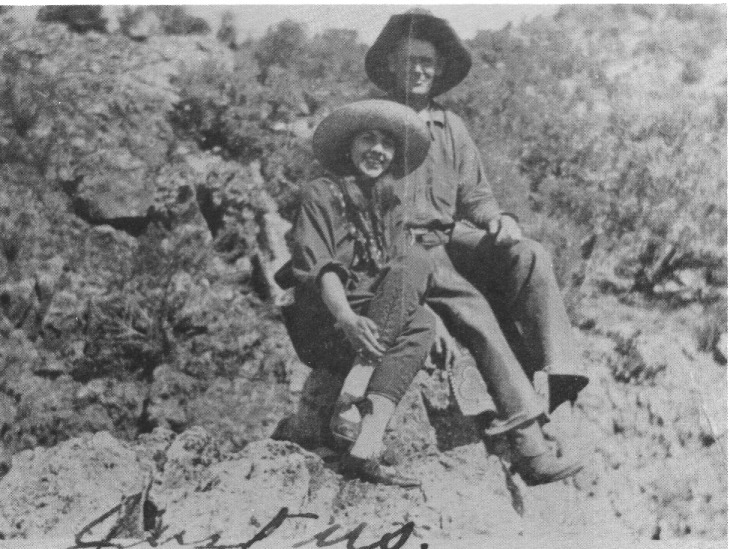 Fulton Little Kelsay and an unidentified friend, Nye County, Nevadaearly 1920s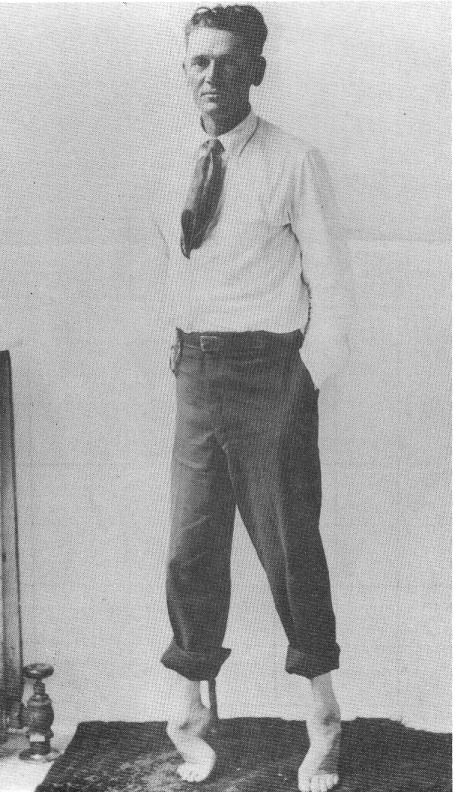 Fulton Little KelsayDecember 7, 1920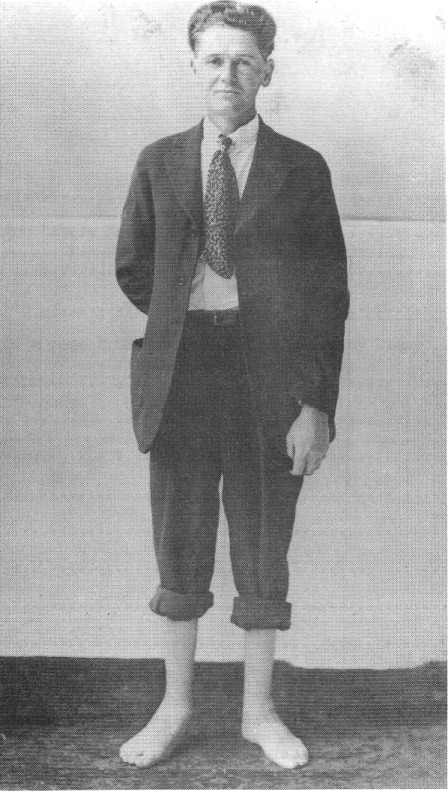 Fulton Little Kelsay, following treatment for infantile paralysis at aclinic in MissouriApril 27, 1921CONTENTSPrefaceIntroducing Fulton Little KelsayAn Appreciation Cast of Characters Facsimile copy of a page from the second Little Kelsay DiaryNotes on Transcription January JanuaryFebruary MarchAprilMay JuneJulyAugustSeptemberOctoberNovemberDecemberPREFACE	In January 1990, I was conducting oral history interviews with several long-term residents of Smoky Valley in Nye County, Nevada, for the Nye County Town History Project. During these interviews, a man by the name of Fulton Little Kelsay was occasionally mentioned, usually in the context of Will Berg and his family and the Bergs' ranch, located several miles north of Round Mountain, Nevada. Kelsay, I learned, had became attached to the Berg family during the 1920s and for the most part lived with them until his death in 1945. In the interviews, Kelsay was always mentioned in highly respectful terms; he had the reputation of a hard worker and an excellent man with horses.	At the same time I had the pleasure of interviewing Shirley Ann Berg Lofthouse, the youngest child of Will and Lillian Berg. During the interview, Lofthouse spoke in loving and admiring terms of the man she knew as "Uncle Little" and informed me that she was in possession of two diaries that Kelsay had kept for a ten-year period, from 1930 through 1941. Upon examining the diaries, I realized they represented an unusual and valuable record of daily life on a Smoky Valley ranch some fifty years ago. Upon appropriate consultation with Stephen T. Bradhurst, Nye County planning consultant, and the Nye County commissioners, including Commissioner Richard L. Carver, it was decided that Kelsay's diaries should be transcribed verbatim, printed, bound, and archived with the oral histories collected under the Nye County Town History Project. In this way, Kelsay's ten-year account of his daily activities in a world that in so many ways no longer exists will be available for the enjoyment and enlightenment of others for generations to came.	At this point, I would like to express my gratitude to the various people who have made the Nye County Town History project a reality. Appreciation goes to Chairman Joe S. Garcia, Jr., Robert N. "Bobby" Revert, and Patricia S. Mankins, the Nye County commissioners who initiated the Nye County Town History Project. Thanks also go to commissioners Richard L. Carver and Barbara J. Raper, who joined Mr. Revert on the board in 1989 and who have continued the project with enthusiastic support. Stephen T. Bradhurst, Jr., planning consultant for Nye County, gave unwavering support and advocacy of the project within Nye County and before the State of Nevada Nuclear Waste Project Office and the United States Department of Energy; both entities provided funds for this project. Thanks are also extended to Mr. Bradhurst for his advice and input regarding the conduct of the research and for constantly serving as a sounding board when methodological problems were worked out. I am also grateful to the residents throughout Nye County and Nevada--too numerous to mention by name--who generously provided assistance and information.	Jared Charney transcribed the diaries and Cynthia Tremblay proofread his work. Jodie Hanson and Jean Charney worked on final proofreading and typesetting of the diaries, and Alice Levine served as editorial consultant, and Jean Stoess provided the title pages. Much deserved thanks are extended to all these persons.All material for the NCTHP was prepared with the support of the U.S. Department of Energy, Grant No. DE-FG08-89NV10820. However, any opinions, findings, conclusions, or recommendations expressed herein are those of the author and do not necessarily reflect the views of DOE.--Robert D. McCracken - Tonopah, Nevada - 1990INTRODUCING FULTON LITTLE KELSAY	Fulton Little Kelsay, the author of these diaries, was born in 1885. Shirley Ann Berg Lofthouse, who speaks about her "Uncle Little" in her oral history, does not know much about Little Kelsay's life before he arrived at the Bergs' ranch in Smoky Valley in 1923. She was told that Kelsay came from the San Francisco area, where he had raised race horses. His family--including two individuals named Lerude and Vassar--had a couple of small ranches in Little Fish Lake Valley, Nye County, Nevada. Photographs in Lofthouse's possession indicate that Kelsay had suffered from infantile paralysis; earlier photos show his twisted legs, and in later ones his legs are much straighter. He had been treated at a facility in Missouri in 1920.Kelsay arrived at the Berg ranch in 1923 and stayed in Smoky Valley for the rest of his life. His parents moved to the Berg ranch with him and remained there until they died. Little Kelsay, who became a member of the Berg family in all but name, resided on the ranch all year even though the family lived in Round Mountain during the school year. He helped with raising hay and livestock and maintaining the ranch buildings and land. In his diaries, he calls Will Berg his "partner." Kelsay also had his own business, raising horses that he sold to the U.S. Cavalry and to individuals in the Smoky Valley and perhaps farther afield. He was apparently a master at breeding and training horses.	As readers of the diaries will learn, Shirley Ann Berg Lofthouse was born in 1932 and was Uncle Little's delight. Many evenings he was her babysitter while the rest of the family went off to a dance. 	This remarkable document chronicles ten years in the life of a man who often lived alone and was frequently lonesome but was loved by, and loved, his adopted family. In his later years, Little Kelsay moved from the Bergs' ranch and lived across the valley on his own ranch at Barker Creek, though he continued to live with the Bergs in the wintertime. He died in April 1945 and was buried in Round Mountain.	The reader who is not a long-time resident of the Smoky Valley might be bewildered by the many names Little Kelsay mentions in his diary. Although we cannot supply information on all of them, we will attempt to give a small amount of background on most of the individuals central to the "cast of characters" in these diaries.	Kelsay uses the term "the folks" to refer to the Berg family--Will and Lillian and their children Dan, Georgetta "Getta," William "Bill," Karl "Skook," and Shirley Ann. During the years of the diary the two oldest children married, and Kelsay speaks of their spouses. Dan's wife was Rene Rogers Berg (now Zaval); during this period their son Jim was born. Getta married Lister Farrington, and they had a son, Frank "Peewee." Later she remarried; her second husband was Frank Jakowatz.	Other relatives of the Bergs were frequent visitors to the ranch. Little Kelsay mentions Will's brother Karl Berg and Karl's wife Katie (nee Rogers). John "Jack" Berg, another of Will's brothers, is often mentioned; his wife is generally referred to as "Mrs. Jack," and their daughter Lucille is mentioned from time to time. Will and his brothers had three sisters--Fannie, Jessie, and Georgetta. They lived in the L.A. area but visited the ranch occasionally. Dick Williams, Lillian Berg's brother, often visited the ranch with his wife Gertrude. Kelsay refers to them as "Dick and wife." Area schoolteachers often visited the ranch, where they loved to ride horses. Betty Holts and Florence Huffman (later Ellis) were frequent guests, as was a woman named Marjorie G. Kelsay refers to them either by their first names or as "the teachers."	Of the neighbors who visited the ranch, the members of the Darrough family are often mentioned, particularly Clarence, Larry, Luther, and Travis. Other Darroughs included Arlene, Billy, Dewey, Katie, Lee, and Ray. When Kelsay speaks of "the Springs" he is usually referring to the Darroughs Hot Springs, which was an area gathering place. Among other neighbors were the Rogers--Rene's parents Ben and Grace and her aunts Emma and Katie Rogers Berg and her uncle Harry, as well as her brother Pete and, later, Pete's wife, Mary. After Ben Rogers died, Grace married Bill Farrington. Mr. and Mrs. Goff were neighbors; Mr. Goff sometimes helped out on the ranch, as did Harry Rogers.	Kelsay's own family visited now and then, or wrote or sent presents. They included his sisters Angie, Addie, and Elsie, his brother Gard, and cousins Roscoe Vassar and Ione Lerude. Finally, a friend, Claude Mealman, lived on the ranch with Kelsay for five or six years.--Jean 0. CharneyFort Collins, Colorado1990AN APPRECIATION	Readers of the Little Kelsey diaries are treated to a concise account of the activities of one household in northcentral Nevada for a period of ten years in the early 1900s. The adults in the household where Little Kelsay lived were tremendously versatile. Though the men had jobs that they performed on a regular basis (as did the women), when there was another job that needed to be done—whatever it was--whoever was available did it and did it well. The men knew how to cook--not just short-order fare but complicated baking and preserving as well. Little Kelsay writes with satisfaction of the number of pies he baked on a particular Saturday morning or the number of jars of jam he put up. He also writes matter-of-factly of the participation of the women in the care of the livestock. The diary reader comes to take for granted, as the writer does, the women's expertise in horse riding. Readers begin to get a picture of a group of unusually self-sufficient, talented human beings.	Another memorable aspect of these diaries is the faithful accounting of weather conditions. Little Kelsay did not need to elaborate further than his brief observations to let the reader know the emotional as well as physical effects the weather had on him. In addition to his sensitive notations of facts, the brief diary form provides same unexpected (perhaps unintentional) moments of poetry. My favorite reads: "wind and rain delivered colt." Whether or not the phrasing was deliberate, I imagine that in some sense the statement rings of Nye County truth--as well as of beauty. And perhaps it was deliberate. Little Kelsay writes of his song, and his attempts to publish it. The reader never learns whether his song was published or, indeed, what his lyrics or music were like. I would like to know. I only know about his other song, which tells of ten years of hard work, same sorrows, same joys.--Cynthia TremblayFort Collins, Colorado1990CAST OF CHARACTERS"The Folks"--the Will Berg family:	father Will	mother Lillian	son Dan, his wife Rene (Rogers Zaval), their son Jim	daughter Georgetta "Getta," her husband Lister Farrington,	their son Frank "PeeWee"; her second husband Frank Jakowatz	son William "Bill"	son Karl "Skook"	daughter Shirley AnnWill and Lillian Berg's brothers and sisters:	Will's brother Karl and his wife Katie Rogers Berg	Will's brother John "Jack," "Mrs. Jack," their daughter Lucille	Will's sisters Fannie, Jessie, and Georgetta Berg.	Lillian's brother Dick Williams and his wife GertrudeFulton Little Kelsay's family:	sisters Angie, Addie, and Elsie	brother Gard	cousins Roscoe Vassar and Ione LerudeArea schoolteachers:	Betty Holts	Florence Huffman (Ellis)	Marjorie G.Smoky Valley neighbors:	The Darrough family--Billy, Clarence, Dewey, Katie, Larry, Lee, Luther, Ray, and Travis 	("The Springs" refers to Darroughs Hot Springs.)	The Rogers family--Ben and Grace Rogers, Emma Rogers, Pete and	Mary Rogers, and Harry Rogers (Grace Rogers remarried	neighbor Bill Farrington after she was widowed.) Mr. and Mrs. GoffOthers:	Claude Mealman lived at the ranch for five or six years.Many other individuals are mentioned by Little Kelsay; these are the people he most often writes about.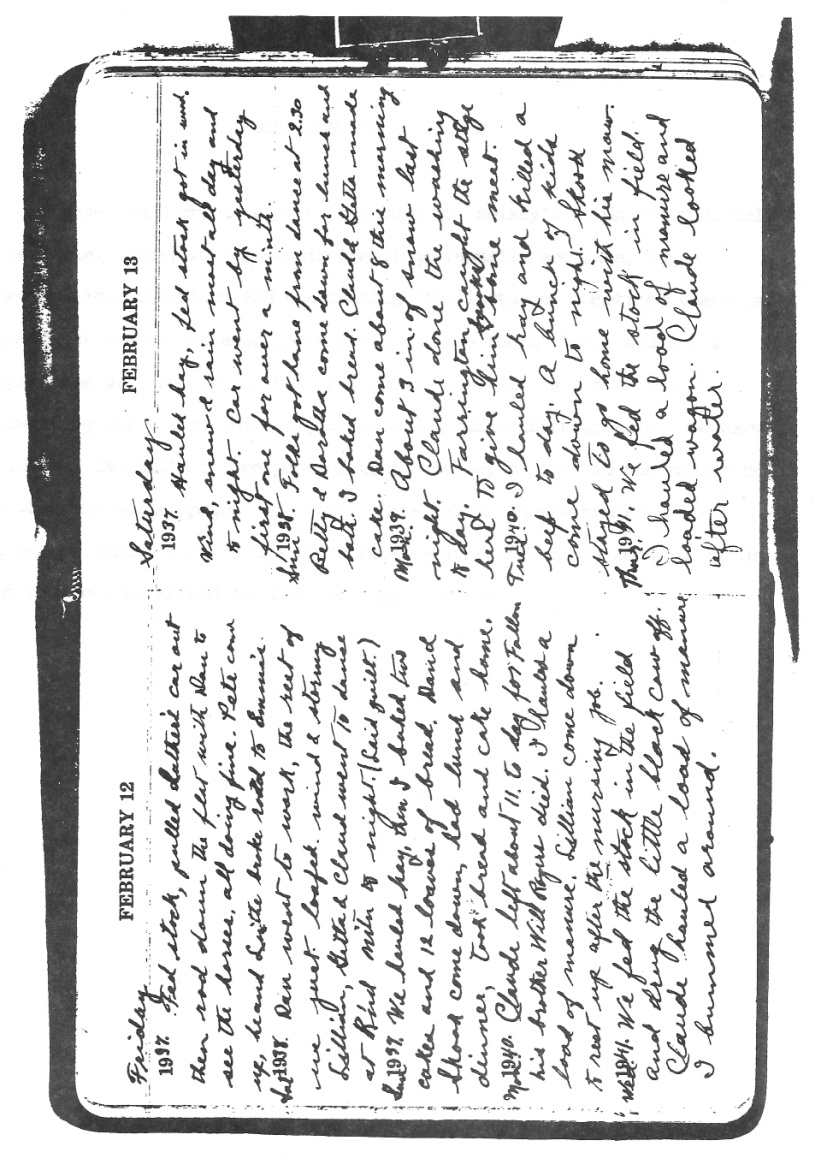 Facsimile copy of Little Kelsay Diary for February 12-13, 1927-1941NOTES ON TRANSCRIPTION	We have taken great care to reproduce Mr. Kelsay's words as accurately as possible. Thus, we follow his spellings (usually accurate, but sometimes idiosyncratic) and punctuation (for instance, sometimes there is a period at the end of a sentence and sometimes there isn't; usually a proper name will be capitalized, but occasionally it is not). His handwriting was clear, which of course aided our efforts greatly. We have included a facsimile of one page of Little Kelsay's diary so the reader can see what the actual pages look like. Material in square brackets represents annotations by the transcriber--either illegible words or words that had been scratched out but are still legible.JANUARY 11937. Friday. Ham and Onions for New Years dinner all by myself. Dan went back to work at Emma Rogers this morning. snow so bad no stage to day. I fed the colts. Sun out to day.1938. Sat. Dan [scribbled out by author - and Lillian] got home at 7 this morning Bill gone back to school. Claud and I cooking turkey. Will & Lillian got home about 3.30 tonight, Slim came for dinner.1939. Sun. We worked with the horses to day. coralled all the mustangs. Killed a beef to night. Dan and Rene here after noon. haven't seen L. since Xmas.1940. Mon. Claude pulled nails out of lumber. I started manger. Will, Lillian & kids came down. Midge with them. Skook took her on hare. all went home aft. noon.1941. Tues. Fed colts, Claude done chores. Lillian and Gertie came down about 12.30 went home. Larry, Luther, Billie & Lee D. up got disk harrow. I'm pretty bum to day.JANUARY 21937. Saturday. Turned 17 of the horses out to day trot 5 cows down to feed. 2 little calves with them. Sunny to day but cold.1938. Sun. Cleaned up the house, Lillian packing all left for home after noon. Claud and I alone again.1939. Mon. Claude took beef up to Rnd Mt. then went to Tonopah. Will R. sick I hauled hay and looked after the stock. windy to day.1940. Tues. We hauled hay fore noon and worked on manger after noon. Skook and Gene Michal came down stayed all night.1941. Thur. Claude feeding. I'm on the bum. got flu I guess. out and saw Biddy and colts for a while aft. noon.JANUARY 31937. Sunday. Hauled hay and fed stock Luther came by on his way to Monitor to get his horses.1938. Mon. Claud & I hauled hay and worked at odd jobs. Getta doing fine.1939. Tues. I done the chores and put out the washing. windy and stormy to day.1940. Wed. Worked on manger, done chores, hauled manure. Skook & Gene went home about 4 this evening.1941. Fri. Claude doing chores and feeding. Gertie & Lillian down to day. went home. L. came back tonight brot me medicine I'm about all in.JANUARY 41937. Monday. Fed stock went to Orchard and down to Darroughs. Mail came down to day. got a box of groceries from the folks. Water pipes froze to nite.1938. Tues. Hauled 3 loads of manure to day. Light plant went on the bum last night. Claud worked to day on it. no go.1939. Wed. Lee Henderson, Wes Blair and Ott Daniels here to day, on way to Farrington to get a horse. I done chores. nice out to day.1940. Thur. We hauled hay fore noon killed a beef after noon Will came down about 10 this morning.1941. Sat. Claude fed and done chores I'm a little better but just sit by the stove.JANUARY 51937. Tuesday. Thawed water pipes, fed stock and dug out wood. snowed most of day but a lot warmer to day. Dan called up at 6 to nite.1938. Wed. Claud took light plant to R'nd M'tn. got it fixed, got home about 1. I hauled manure. Dan & Rene here to night. Dan stayed all night.1939. Thur. Claude came home about 3.15 this after noon. snowing to day. fed stock from stock in corall.1940. Fri. worked on manger Farring and Grace here also Joe (Tongetti]. Will, Lillian and kids came down to night. Will took beef up fore noon1941. Sun. Claude fed stock and done chores I'm better to day, but can't do any thing yet.JANUARY 61937. Wedenesday. Hauled a load of hay and fed stock. No Stage to day, roads drifted full. North wind to nite.1938. Thur. Claud went to Pete Roger's, got 2 cows and calves. Dan went home, I hauled manure. Luther stopped a few minutes to night.1939. Fri. We hauled hay fore noon Claude shot old Maud. Will, Skook Lillian and S.A. came down to night.1940. Sat. Claude & I hauled hay fore noon I helped Lillian cook after noon. Claude making trailer hitch for Joe. Will at cellar. kids playing. Dan & Rene here to night.1941. Mon. Claude done feeding and killed 2 hens, Lillian, Getta, Frank and the kids down for dinner went home.JANUARY 71937. Thursday. Fed stock and shoveled out trails. Still cold North wind. No mail since last Monday.1938. Fri. Hauled out of corall to day Claud rode colts. Dan came down to night.1939. Sat. Lillian and I baked bread cake and cooked all day. Will working at Orchard. Lucille & Mrs Jack down aft. noon.1940. Sun. Done chores and helped cook. folks all went home after noon.1941. Tues. Claude feeding, I had a set back last night, pretty burn to day.JANUARY 81937. Friday. 32 below zero this morning water pipe froze up in the house Dan came down had dinner & both went down to Grace Roger's1938. Sat. I hauled manure, Claud rode colts. Lillian and Betty came down to night. Getta came home from the hospital to day with Jack Berg.1939. Sun. Lillian & I made a cake and 3 pies fore noon. Claude Skook & Lucille over skating. all went home after noon.1940. Won. We hauled hay fore. noon. awful wind. cleaned cow shed and worked on manger after noon. Blackie got his mail1941. Wed. Claude feeding. I'm still not so good, but better to day.JANUARY 91937. Saturday. Still cold, hauled hay to day fed stock then put in the rest of day thawing the water pipe got it going at 3.15.1938. Sun. Claud & I went to R'nd M'tn and back. Getta doing fine. Dan took Rene up to night and back.1939. Mon. We hauled hay to day and worked with the horses and Claude flooded the pond.1940. Tues. We finished the manger and started the saddle room to day. stormy.1941. Thur. Claude feeding. I was out to see Biddy, Pardner and colts to day. Still pretty weak.JANUARY 101937. Sunday. Pleasant out to day but still cold. water pipe froze again to day. Luther up after noon. I fed stock split wood and fixed cellar.1938. Mon. Hauled manure. Claud & Dan went to Rogers to get cows. Dan rode Comanche. Will & Grace F. here. Rene & Mary brot a cake.1938. Tiles. We worked with the horses to day, I fitted harness on Beans and Sandy.1940. Wed. We hauled hay. cleaned up the lower stack to day. stormy got pretty wet before we got thru.1941. Fri. Claude feeding. Larry and Luther up to get scraper. Dan, Rene, Frank & Getta came down Mr Tom Clapenski stayed all nightJANUARY 111937. Monday. Done the washing to day and fed stock and split wood No Stage again to day. Cloudy after noon and to night.1938. Tiles. Hauled manure fore noon, Claud rode colts, Dan got the horses in. We all worked with the horses after noon.1939. Wed. Claude done his washing fore noon. I loaded the manure wagon. Butch R. had lunch. I worked Beans after noon1940. Thur. Worked on saddle room to day. stormy and windy most of day.1941. Sat. Claude feeding, I'm still bum. Dick, Girtie, Lillian & S.A. came down for a while to night.JANUARY 121937. Tuesday. Hauled a load of hay and fed the stock. cloudy and snowed a little.1938. Wed. Claud rode colts and I hauled out of corall and rode Sleepy.1939. Thur. We hauled hay fore noon Claude worked with the horses after noon. I fixed my shoes, played with colts.1940. Fri. We hauled hay, for noon, rain we got pretty wet. built fire, dried out. Will, Lillian & two little kids came down to night.1941. Sun. Claude feeding. Dan, Rene & Jim down this morn. Lee Brotherton, wife and son here to day. Kay & Harvy stopped in to night.JANUARY 131937. Wedenesday. Went down to Darrough's this morn - got mail, then Larry & Tray. brot box of groceries up. stage went thru last nite. stormy to nite. fed stock, split wood.1938. Thur. I hauled manure to day Claud rode colts.1939. Fri. Worked with the horses and split wood. [scribbled out by author - Will, Lillian and S.A. come] Lucille B. had dinner with us.1940. Sat. Helped Lillian cook to day. Claude working on saddle room. Will at Cellar. Kids playing. L & I laid quilt. Getta, Skook & Adams came down to night1941. Mon. Claude feeding, and looking after his calf. I'm still bum. better to day.JANUARY 141937. Thursday. Cold wind to day. Fed stock oiled my bridles. Dan came down from Grace Rogers, had dinner a both them went back.1938. Fri. Cleaned house, hauled hay and rode colts. Folks all came down to night.1939. Sat. Will, Lillian & S.A. came down about 9.30 this morning. L & I made bread, cookies and cake. Will at Orchard. Claude riding colts. Watching kids S.A. out.1940. Sun. Claude & I hauled hay fore noon. I helped I. bake bread and pack after noon. they all went home about 2.30.1941. Tues. Claude feeding. I made bread. had to rest a few times before I got thruJANUARY 151937. Friday. Done chores, went to Orchard, came home got lunch for Dan & Pete they went home, I fed the cows down in the field. 16 below this morning.1938. Sat. Helped Lillian bake bread to day Getta getting along fine. Mary, Pete & Rene up to night.1939. Sun. Claud & I hauled hay. L. made pies Skook, Dan and Rene, Lee, Billie and Luther up last night to skate. Folks all went home after noon.1940. Mon. I played with the colts and cut wood. Claude done his washing1941. Wed. Claude feeding. I made cake sent bread and cake up to Lillian. Not so good after noon.JANUARY 151937. Saturday. North wind and snow flurries all day. hauled hay and done chores. bred Colleen.1938. Sun. Folks went home after noon. Teachers down for bath to day.1939. Man. Claude & I killed a beef yesterday after noon. Claude took it to R'nd Mt this morning. I took stray cows out of field and moved our cows.1940. Tues. We hauled hay and fed fore noon and finished the saddle roam after noon. Bill Farrington and Grace stopped for water.1941. Thur. Claude feeding and looking after stock.Lillian & Gertie down made pies, went home. I'm better to day.JANUARY 171937. Sunday. Chores, shot a cow, went down to Darroughs aft. noon. Dan here this morning on his way back to Emma Rogers.1938. Mon. Hauled manure and Claud rode colts.1939. Tues. We hauled hay this morning Luther up, had lunch. we ran stray cows out of field. Claude fixed fence.1940. Wed. We worked with horses and put new door in barn. Claude done his washing.1941. Fri. Claude feeding. I'm a lot better to day. was out to see the horses.JANUARY 181937. Monday. Stormy and windy all day. Mail to day. Letter from L. all are well again.1938. Tues. Claud & I rode colts to day Dan & Rene here to night.1939. Wed. Worked with horses, pulled Biddie's shoes of cut her feet down. Claude rode Dick.1940. Thur. We hauled hay and fed to day and worked the teeth over on Jane. Luther up and helped us1941. Sat. Claude feeding I was out to the corall twice to day. feel pretty good. Claud went to Darroughs.JANUARY 191937. Tuesday. Snow and blow to day from the North. fed stock and hauled a load of hay. am going to R'nd., M'tn. tomorrow if weather good.1938. Wed. Rode colts to day. Dan down last night, took light plant up to have it fixed this morning.1939. Thur. Hauled two loads of manure to day. Claude rode Apache. [Hanton] here to day, bought cows. Farrington with him. McLoud here1940. Fri. I tied two of the colts up to day. Folks came down to night Getta with them.1941. Sun. Claude feeding. Dan & Rene & Jim down for dinner. I stayed in most of day.JANUARY 201937. Wedenesday. Fed stock, left for R'nd., M'tn 9.30 got there 20 mi of 2. All fine. roads bad and sure cold. 42 below here this morning at 7.1938. Thur. Claud & I rode colts and hauled hay.1939. Fri. Claude & I drove his two cows up to Will Farrington, went up and looked at his horses. came home done chores. Folks didn't came.1940. Sat. We hauled hay fore noon. I helped Lillian cook after noon. Will at cellar. Billie Mendis here Lucille & Mrs Jack came to scate. at Rnd. Mt. all went to dance to night1941. Mon. Claude feeding fore noon. took a big washing down and used Darrough's washing machine after noon. I was out to corall to day.JANUARY 211937. Thursday. Left R'nd.,M'tn. at one Luther and I. Stopped at Grace Rogers for dinner, got home fed stock and thawed out rest of eyeing. water tank busted.1938. Fri. Claud & I cleaned house and rode colts Will & kids came down to night the rest going to picture show.1939. Sat. We took old cow to Farrington's in trailers. buyer came got them, there. Will, Skook, Dan & Rene came down to night. S.A. & Pee wee got mumps.1940. Sun. Helped Lillian bake bread to day. Will at cellar, Luther & Larry had lunch Claude went with them to McLeods. Getta & Frank here horse-back. Claude & L. got home about 8 this m.1941. Tues. Claude feeding. got Radio ready to send to Montgomery ward. I'm baking bread. Will came home to day.JANUARY 221937. Friday Hauled hay, fed stock, went to Orchard, and cleaned the ice & water out of kitchen floor. some mess. Stormy to day, snowing to night.1938. Sat. Dan came down about 10 this morn. I baked bread and looked after kids. Getta got a cold so she and Lillian didnt came down. Rene sprained ankle1939. Sun. I baked bread to day, the folks went home at 3.30 took bread. Skook & Claude hauled hay, fore noon1940. Mon. We hauled hay fore noon I trimmed horses feet and pulled shoes off after noon. Claude fixed separator (New calf.)1941. Wed. Sent Radio away to day. Claude feeding. I'm still on the bumJANUARY 231937. Saturday. 30 below this morning at 7. Done feeding, split wood and took the coils out of stove.1938. Sun. Cooked and looked after kids to day Will & kids went home after noon. Dan to night. Hob Williams and Pete here to day. Bob wants to borrow trailer.1939. Man. Hauled manure and got the scales ready to weigh McLoud's cattle.1940. Tiles. Will came down this morning worked on Cellar a while. Claude & I killed a beef Will took it to Town after noon. stormy.1941. Thur. Claude feeding. Luther up for a while. I'm still staying in.JANUARY 241937. Sunday. Moved cows down from alfalfa field to feed. fed stock, got wood cold and stormy to day. 32 below this morning1938. Mon. Claud & I hauled hay and rode colts to day and fixed up trailer Bob didn't use it. Took Farrington's truck instead.1939. Tues. Weighed McLeaods cattle to day. Ely buyer took them. we helped unload and load them. Trucks brought us 3 loads of gravel1940. Wed. We hauled hay fore noon. Claude mended gloves after noon and I done the washing. stormy1941. Fri. Claude feeding. Will, Lillian & two kids came down to night. I'm lots better to day.JANUARY 251937. Monday. Hauled hay, fed stock went to Orchard cut hole in ice on tank, then to Darroughs for evening. 30 below when I got home.1938. Tues. Claud and I rode colts to day. Dan came down to nite took milk up. [scribbled out by author - Bob Williams came to day wanted trailer couldn't keep horse in it. took F's. truck.]1939. Wed. I hauled two loads of manure to day. working Sandy. Claude spreading gravel that the trucks hauled1940. Thur. Fed and done chores, snow most of day, warm, snow melting.1941. Sat. Claude feeding, Will looking around. Lillian and I baking bread and pies. Kids playing. L & I made dough-nuts to night.JANUARY 261937. Tuesday. Fed stock cleaned house split wood. 34 below this morning. 10 below most all day.1938. Wed. Claud & I both rode colts to day. Luther D. rode up. Karl stopped in on his way home.1939. Thur. We hauled hay fore noon. I hauled manure after noon. Claude rode Apache. I done washing.1940. Fri. We hauled hay, fed stock in field. Will, Lillian & 2 kids came down to night.1941. Sun. Claude feeding. Dan, Rene & Jim here. took ride aft. lunch. Will took nap. L & I cooked fore noon kids playing with Jim. Emma, Harry R. Carl & Katie here aft noon. all went home to night.JANUARY 271937. Wedenesday. Nice out to day, fed stock took a post down to Orchard put it in big tank. went to Darrough's with a letter. Truck came down that far and back to R. M.1938. Thur. Claud rode colts I loaded wagon. Farring & Grace here. Bob & Joe Williams & Pete and two Indians were here. Fixed old tangoe's teeth to day.1939. Fri. We cleaned up the scales and weighed some of the horses hauled one load out of corall. Folks came down 3.30 to night.1940. Sat. I helped Lillian bake bread, pies and cake to day. Will at cellar, Claude doing odd jobs. We laid quilt Kids playing in mud.1941. Mon. We fed to day. first time I've helped feed this month. Claude turned the water off his meadow after noon.JANUARY 281937. Thursday. Wind blew all nite, regular blizzard all day and to night. couldnt feed so turned stock into stack yard at barn.1938. Fri. Tried to haul hay to day too much wind. Folks came down to night. all fine.1939. Sat. I helped Lillian bake bread pies and cakes. Trucks brot McLeoud cattle to weigh after noon. I sold stag. drove to Rogers. Lillian went to dance1940. Sun. Folks went home this morning We hauled hay, got the horses in took the two colts off to wean. took the shoes off Shorty.1941. Tiles. We fed the stock fore noon. I played with colts after noon. Clapenski here to night. Black jack got gas.JANUARY 291937. Friday. Still got stock in stack yard. got everything fixed went to Darrough's for mail, got nothing saw Pete & Mary down there. 30 above to day.1938. Sat. Helped Lillian bake bread and cook. Claud & Getta went to Rogers. All of us went to Rogers to night still windy.1939. Sun. L. & G. got home at 9.15 this morning Dan & Rene came after noon. all went home about 2.30. stormy to night.1940. Mon. Broke colts to lead, feeding them in barn. cut wood and fixed packsaddle. Luther & Lee up after noon fine out to day.1941. Wed. We fed the stock fore noon. Clapenski left for Eureka. I played with colts aft noon.JANUARY 301937. Saturday. Another blizzard to day. got things dug out. hauled a load of hay, fed in corall to day. been lifting one cow up for the last 3 days. 4 below.1938. Sun. Claud & I hauled hay fore noon hard wind aft. noon. played cards aft noon. Dan came down. Bob Belcher & Betty down to night.1939. Mon. Cold and windy to day with some snow, too windy to haul hay, so fed from stack in yard.1940. Tues. I hauled manure after noon We hauled hay and fed stock in field. fore noon.1941. Thur. We fed fore noon. Claude got white mare from below field. Saddled Gold Dust. I cut Pardners feet down. rode him.JANUARY 311937. Sunday. Drug cow off. fed stock, shoveled a lot of snow and put hay rack on the bob sled. drifts so deep can't use the wagon for feeding. loam to day.1938. Mon. Folks left for home this morn. windy and stormy. Claud & I cleaned house, got in wood and done chores.1939. Tues. Still cold and stormy but we hauled hay any way1940. Wed. I hauled manure Claude cleaned colall with team and scraper1941. Fri. We hauled hay and fed the stock. rode Pardner and saddled Gold Dust. Will & S.A. came down to night.MEMO1937. Sunday. This has been the coldest January I have ever seen, no thaw this month and from 15 to 42 below all month.1938.Mon. This has been a fine month. warm most of time hasn't been below zero all month. about 4 in. of snow last night.1939. Wed. Nice most all month a few cold nights.1940. Thur. Nice most of the time some wind and storms but no snow to lay on ground more than a day.1941. Fri. Jan. has been a nice pleasant month with only a few bad days.FEBRUARY 11937. noonday. Hauled a load of hay on bobsled from lower stack. drifts sure bad. shoveled snow and dug out wood. hard wind to night.1938. Tues. Snowed about 4 in. last night. cold wind and stormy all day. nothing but chores to day.1939. Wed. Feeling bum and it is cold stormy and windy. the sun out after noon.1940. Thur. We hauled hay fore noon I hauled a load of manure after noon. Claude fixing pack saddles.1941. Sat. We fed fore noon. I rode Pardner aft. noon Claude went to Farrington with Derrick for kids. Dan down. L. & Rene went to Tonopah.FEBRUARY 21937. Tuesday. Fed stock, more snow shoveling went to Orchard and on to Darroughs had dinner, came home and fed horses. wind again to night.1938. Wed. Sun & shadows to day and lots of wind. Lillian, Getta, Dan and Katie Darrough stopped in on way to Emma Roger's surprise party. hauled some hay.1939. Thur. Nothing doing to day but chores. cold and windy but sun out most of day.1940. Fri. I hauled a load of manure fore noon. Claude fixing pack saddles. He scraped out horse corall after noon. Folks came to night.1941. Sun. Claude fed this morn. I baked 2 cakes. Will chopping Willow trees out of garden. Claude, Will & I hauled tham aft. noon. Lillian & Betty came down after noon. All went home.FEBRUARY 31937. Wedenesday. Hauled a load of hay from the lower stack, pretty hard to get in and out. nice to day but wind to nite.1938. Thur. Terrible wind and some snow Claud & I fixed a rawhide bottom and back in rocking chair1939. Fri. We hauled part of a load of hay, terrible wind. Folks came down about 5. L & I baked cake. We all played cards, eat cake.1940. Sat. Claude & I hauled hay fore noon. I helped Lillian cook after noon. Will working on Cellar. Claud in shop and S.A. took nap. Pee Wee didn't came dawn1941. Mon. Claude & I fed fore noon. I rode Pardner aft. noon and tied colt up. Claude cut wood.FEBRUARY 41937. Thursday. Wind howling all day and to night, melting snow some to day I fed from stack in corall to day. Dan just called up 9.15 O.K.1938. Fri. Hauled some hay, wind to day. Pete Rogers up. Will & Dan came down to night. we killed beef. Folks didn't came down. brot Tires for Packard.1939. Sat. Lillian & I baked bread pies and cake fore noon, the folks all went home after noon Claude & I cleaned house1940. Sun. Helped Lillian cook fore noon and pack up. They went home after noon. Claud fixing pack saddles. we fixed tower of Wind-charger.1941. Tues. We fed the stock this morn. I rode Pardner and tied colt up aft. noon. Claude hauled manure up to Orchard. Let colts out.FEBRUARY 51937. Friday. Snow melting fast to day, wind last night and to day. fed stock from stack in corall. calf born. Luther up to day.1938. Sat. Claud & I fixed tires on Packard. Dan & Rene & Skook went to Austin. Lillian Getta and Hubert Welch came down to night stayed till 12.30. L. baked 2 cakes.1939. Sun. Claude & I hauled hay fore noon and rocks for the light plant. tower after noon. pretty nice out to day.1940. Mon. We hauled hay fore noon and cleaned out the cow-shed after noon1941. Wed. Dan & Rene & Jim down early. Dan took his horses home. Rene drove car. We fed the stock then I had to go get the colts. rode Pardner after them.FEBRUARY 61937. Saturday. Wind and rain all day and to night. Fed stock, went to Orchard shoveled snow away from trees Snow melting fast lots of bare ground1938. Sun. Claud & I went to R'nd Mtn. took Rene up. had dinner and music. came home about 12.30 good time Hauled hay yesterday.1939. Mon. Terrible wind all day, done nothing but chores1940. Tues. I hauled manure to day. Claude went up to Emma Roger's. The hide buyer Klapenski here to day. stormy.1941. Thur. We fed the stock, raining and snowing most of the day.FEBRUARY 71937. Sunday. Hauled hay from lower stack fed stock, shoveled a lot of snow. rained most of night then froze. Thawed water pipe and split wood.1938. Mon. Claud & I took car frame apart to day. fixed tubes and done chores. Cold wind to day. Dan came took Claud to R'nd. Mt'n to dance to night.1939. Tues. Nice again to day we killed a beef after noon.1940. Wed. We hauled hay fore noon, I hauled manure after noon. Claude working on the packsaddles.1941. Fri. No feeding to day. Claude hauled a load of manure. I baked bread. no folks to dayFEBRUARY 81937. Monday. Hauled hay fed stock and got every thing ready to go to Round Mountain tomorrow.1938. Tiles. Claud got home about 3.30 from dance. we hauled hay. more wind rest of day. Mr & Mrs Farrington stopped in.1939. Wed. We took the beef to R'nd., M'tn., this morning. Getta has the mumps we had lunch, then brot a load of junk back for light plant.1940. Thur. I hauled manure to day Claude went to the Spring.1941. Sat. We hauled two loads of hay to day. pretty hard wind. Calf born to one of Claudes heifers to day.FEBRUARY 91937. Tuesday. Fed stock then left for Rn'd, M'tn., on Colleen, got there about 1. Every one fine, had nice visit, stayed up till 2 in morning.1938. Wed. Wind howling all day and night not much done but chores1939. Thur. We hauled a load of hay cold and windy. Will has mumps now Luther up to day.1940. Fri. We hauled hay fore noon. I cleaned out the little horses barn after noon. Will and the 2 kids came down to night. (Lillian is nurse.)1941. Sun. We fed to day. Will, Lillian & 2 kids came this morn. Getta & Frank came aft. noon. All went home to night. Cow had twins. both died. Luther & Larry up to day.FEBRUARY 101937. Wedenesday. Left Rn'd., M'tn., for home at 1.30 brot mail for folks along the road had dinner at Rogers. got home done chores, run cows out of stack yard. Called Dan.1938. Thur. Hauled hay. still wind snow and rain. Claud & I went down to Darroughs aft. noon1939. Fri. Fixed manger and cow corall and done chores. Lucille had dinner with us to night.1940. Sat. Baked bread and cake and apple sauce. Will at cellar. Claude churned. Luther & Lee up for a hair cut.1941. Mon. We fed to day. Dan & Rene & Jim here aft noon. Dan riding for Cows. Chester Parine & wife stopped in to see horses.FEBRUARY 111937. Thursday. Hauled hay, fed stock, shoveled snow and cut wood. Dan came down from Emma Rogers this after noon Luther D. got stuck in the snow.1938. Fri. Claud used scraper to clean coralls to day. I done the washing. Lillian & kids came down to night. Dan too.1939. Sat. Cold and stormy. Lucille brot yeast and papers. she was on way to a dance at Daniel's place.1940. Sun. Hauled hay. Larry D. helped wanted picks sharpened. Will and kids went home after noon.1941. Tues. Too much wind to feed in field. rain and snow to day and to nightFEBRUARY 121937. Friday. Fed stock, pulled Luther's car out then rod down the flat with Dan to see the horses. all doing fine. Pete came up, he and Luther broke road to Emma's.1938. Sat. Dan went to work, the rest of us just loafed. wind and stormy Lillian, Getta & Claud went to dance at R'nd Mtn to night. (Laid quilt.)1939. Sun. We hauled hay, then I baked two cakes and 12 loaved of bread. Dan & Skook came down, had lunch and dinner, took bread and cake home.1940. Mon. Claude left about 11. to day for Fallon his brother Will Rogers died. I hauled a load of manure. Lillian came down to rest up after the nursing job.1941. Wed. We fed the stock in the field and drug the little black cow off. Claude hauled a load of manure I bummed around.FEBRUARY 131937. Saturday. Hauled hay, fed stock got in wood. Wind, snow & rain most all day and to night. Car went by yesterday first one for over a month.1938. Sun. Folks got home from dance at 2.30 Betty & Dorotha came down for lunch and both. I baked bread. Claud & Getta made cake. Dan came about 8 this morning.1939. Mon. About 3 in. of snow last night. Claude done the washing to day. Farrington caught the stage here to give him Snooks some meat.1940. Tues. I hauled hay and killed a beef to day. A bunch of kids came down to night. Skook stayed to go home with his maw.1941. Thur. We fed the stock in field. I hauled a load of manure and loaded wagon. Claude looked after water.FEBRUARY 141937. Sunday. Wind still blowing this morning fed stock. shoveled out road and the car. started car, pumped tire. Morrin brot a box from the folks for me1938. Mon. Folks all went home this morning. snowing pretty heavy. Nothing doing to day but chores, and cleaning house.1939. Tues. Claude & I went to R'nd Mt. to day. had lunch, then loaded the wind tower on Dodge & trailer brot it home. chores1940. Wed. Lillian & Skook left early this morning. I done the chores and looked after the stock.1941. Fri. We fed the stock. Will, Lillian & S.A. came down to night. Clapinski came by aft. noon L. and I made cinnamon buns.FEBRUARY 151937. Monday. Hauled hay from lower stack on wagon. fed stock. Regular stage came by from Austin to day. first time since Jan. 13th Nice out to day.1938. Tues. Hauled hay and cleaned the corall same. cold North wind to day. we fed the cows and horses in field to day.1939. Wed. Awful wind, got a little hay then moved tower into place and fixed a foundation for it.1940. Thur. I hauled hay to day and done the rest of chores. Keeps me pretty busy, alone. Cold North wind all day.1941. Sat. We fed stock. I helped Lillian make bread. she is not feeling very good. Dan & Rene down after noon.FEBRUARY 161937. Tuesday. Fed stock and done the washing and swept the floors. Two cars passed to day. warm in the Sun, snow melting.1938. Wed. I rode Queen down to the big Lake and got one bunch of horses Claud fed and washed.1939. Thur. Still a cold North wind hauled hay to day and split wood. Am feeling pretty bum Charlie McLeod got married to day.1940. Fri. Hauled hay again to day milked the cows and done other chores. Will & 2 kids came down with Claud to night.1941. Sun. We fed. Claude helped Will cut down the big cotton wood and trim the other trees. L & I played cards. All went home.FEBRUARY 171937. Wedenesday. Hauled hay, fed stock. The Stage and three cars passed to day. Stage didn't stop or leave any mail for me.1938. Thur. I hauled two loads of manure to garden to day. Claud fixed up an old saddle.1939. Fri. Still windy, we got another small load of hay enough to feed over night no folks to day.1940. Sat. I baked bread and cake to day. Will working on cellar. Claude doing chores.1941. Mon. We fed the stock in field rain and wind most of day. Claude trimmed up some of limbs.FEBRUARY 181937. Thursday. Hauled hay, fed stock. Luther, Larry D. and Pete Rogers up to day to see how I was. Pulled a car out of mud to nite got back home at 11.30 payed me 5.00 for it.1938. Fri. Lillian, Getta & the two kids came down early to night. Dan & Skook and Will came later Will just got back from L.A. Dan went down & got Rene, here till 12.301939. Sat. Claude & I coralled all the horses took Betty H & colt out. Will & Skook came down. We put guy wires on tower and set it up. Billie D. helped us.1940. Sun. We hauled hay fore noon. Lillian, Getta & Midge Nelson came down about 9 this morn. done some baking had lunch and all went home aft. noon.1941. Tues. We fed to day and I hauled manure after noon. Claude drug trees out to wood pile. Luther up a few minutes. nice out to day.FEBRUARY 191937. Friday. Hauled hay fed stock and cleaned house. Slim & Getta & Pee-wee got here about 2.30 Lillian, George, Skook & S.A. got here 4.30 slim went to Emma's for Dan. First time here since Dec. '361938. Sat. I made bread L. made pies, nice out. Getta & Dan went to R'd M't to night. We played cards.1939. Sun. Put on more wires [scribbled out by author - to day] and Jack brot Generator fixed all yesterday I baked bread to day. Dan & Rene down All went home after noon.1940. Mon. I loaded wagon and rode Pardner to day. Claude on the bum. Dan, Rene & Jim down for lunch and dinner. Dan rode his horse down to Pete's, went home.1941. Wed. We fed to day. I hauled manure after noon. Claude cut limbs up into wood. nice out to day.FEBRUARY 201937. Saturday. Fed stock then bummed around with the bunch all day. George took Dan back to work this morning. Kids all went to Springs for milk.1938. Sun. Nothing much to day but cooking eating and chores and cards. teachers here for bath after noon.1939. Mon. We hauled hay to day quiet no wind. worked with horses after noon. burned weeds in yard.1940. Tues. I hauled hay to day fore noon and a load of manure and a load of pipe after noon. Claude sick with cold. staying in.1941. Thur. We fed the stock and hauled a load for the colts. rained all day, still stormy to night.FEBRUARY 211937. Sunday. Hauled a load of hay, Slim & George pitched it on. Lillian & Skook played in snow. We walked to Orchard aft. noon, scated on Pond at nite. good time for all.1938. Mon. Folks all went home this morning Dan came back with truck going to Farringtons to work on road about 10. Claud & I hauled hay. [scribbled out by author - Luther & Larry Pete here]1939. Tiles. Fixed up barn and cleaned up yard. burned more weeds and grass1940. Wed. Done chores, cleaned colt's barn and loaded wagon. Claude still on the bum.1941. Fri. We fed the stock [scribbled out by author -Claude cut wood.] I hauled a load of manure out of colt's corall. Claude scraped out the coralls.FEBRUARY 221937. Monday. Slim & Getta brot Dan down from Emma R's, last night. All left for R'nd M. this morning. Slim, Getta, Skook & P. first Lillian, Dan & George & S.A. later.1938. Tues. Grader went up the road to day. I done the washing Luther up, he & Claud went up Twin to get poles, too much snow.1939. Wed. I baked a cake and four pies fore noon. Claude & I took them up to the folks at R'nd M'tn and had dinner & spent the evening.1940. Thur. I hauled hay and done the chores. Claude still staying in. Pete Rogers up to day.1941. Sat. We fed fore noon. Claude looked after ditch. I baked bread. Luther & Larry got scraper: brot it back aft. noon.FEBRUARY 231937. Tuesday. Hauled a big load of hay, fed stock cut wood and shoveled snow from stack. Farrington stopped in, Friday, and Sunday.1938. Wed. Claud & I rolled up wire at Con place. Luther & Larry drove one of their colts up after noon. Cold North wind to day.1939. Thur. I hauled two loads of manure to day. worked Beans & Sandy. Claude worked with horses and done odd jobs.1940. Fri. I hauled hay again to day. got a big load to do 2 days Claude still staying in. yeast and other stuff on stage.1941. Sun. We fed. Will, Lillian & S.A. came down this morn. L & I took ride aft. dinner. Betty here for while, all went home to night.FEBRUARY 241937. Wedenesday. Dan, Slim & George came down in Georges car. had lunch then took Dan up to Emma R's. I hauled hay and fed stock.1938. Thur. Cold and stormy to day Claud welded wagon brace for Luther & Larry. I felt bum to day.1939. Fri. hauled hay fore noon. Claude plowed ditch after noon. I baked a cake for Will's birthday but they didn't come down. split wood.1940. Sat. Will came down yesterday after noon. I baked bread and cakes to day, rest of folks didnt come down.1941. Mon. Rain so we didn't feed till after noon. rain some more after noon.FEBRUARY 251937. Thursday. Fed stock, shoveled out the drift to get the horse trailer out cut wood. Snow and wind to day & to night.1938. Fri. We hauled a load of hay fore noon Claud went to his place and worked on well and fence after noon. Will, Lillian and Shirly Ann came about 3.30 rest later.1939. Sat. Am baking bread to day. Claude using Fresno scraper on main ditch. No folks to day.1940. Sun. I hauled hay to day. stormy all day. Will went home after noon Claud staying in yet. Baked Will a cake the 24 his birth day.1941. Tues. We fed this morning, I hauled two loads of manure after noon. Claude done the washing at Darroughs.FEBRUARY 261937. Friday. Hauled hay, fed stock. wind most of day. Folks didn't come down to day.1938. Sat. L. Baked bread and cakes, Will & Skook hauled gravel. Claud & I took the Packard apart. Road grader here, Trav & Larry. Rene and the kids stayed till 11 last night.1939. Sun. Cold N. wind all day, some snow. Lillian, Getta, Rene & Doris & two kids came about 3, Dan & Skook came later, all eat, then went back home.1940. Mon. I hauled a load of manure and brot the rest of pipe down Claude out to barn to day1941. Wed. We fed this morning and hauled a load for colts; Claude hauled straw on garden aft. noon I loaded manure wagon. Will came down after noon.FEBRUARY 271937. Saturday. Hauled a load of hay this morning. Lillian, George, Skook & S.A. came down this morn. Slim, Getta & P. later. George & Lillian went up and got Dan to night.1938. Sun. Teachers here for lunch and bath to day Claud, Dan & I rode after noon. Dan and Rene went to R'nd M'tn to night1939. Mon. We hauled hay fore noon am feeling pretty bum, got mumps I guess1940. Tues. Claude helped me haul hay to day. some wind. I loaded wagon after noon, too windy to haul it out.1941. Thur. We fed stock this morning. Claude helped Will after noon I hauled a load of manure.FEBRUARY 281937. Sunday. George took Dan back to work this morning. Slim, Getta, Lillian & the 3 kids went to Twin in car aft. noon They all went to Emma R. to night1938. Mon. Folks all went home this morning Claud & I cleaned house piled up manure for hot bed. stormy [scribbled out by author - Raining to night Luther & Larry up]1939. Tues. Am feeling pretty bum just stalling around and Claude is doing the work1940. Wed. Still terrible wind, got registration papers for colts to day.1941. Fri. We fed this morning. terrible wind. Will went up got Lillian & Kids, got back by noon.FEBRUARY 291937-1939 - Nothing written by author.1940. Thur. We hauled hay to day, still windy and stormy, snow from the North. Luther brot tent home.1941. Nothing written by author.MEMO1937. Sunday. February has been stormy cold nights but some nice warm days. lots of snow drifts yet. roads bad.1938. Mon. February has been stormy and windy most of time, some nice days and none so very cold.1939. Tues. Feb. has been pretty windy some storms, cold nights, but nice warm days mixed in.1940. Fri. Stormy all thru Feb. a few nice days.1941. Fri. Stormy all month rain and snow and wind.MARCH 11937. Monday. Folks all went back to Rnd Mtn this morning. I hauled hay & fed. nice out to day. Ben Morrin brot hot water tank Sunday Feb. 28th.1938. Tues. We hauled hay to day and made a branding iron. Luther & Larry up after noon. raining to night and last night.1939. Wed. Dan, Rene, Getta, Skook & Frank came down to night to scate, ice thin, Frank fell in. Claude doing chores and working on ditch.1940. Fri. I hauled a load of manure and a load of gravel to day. Claude doing odd jobs. Will Lillian & Kids came down. L & I made cinnamon buns.1941. Sat. Claude & I fed stock, then I helped Lillian make cinnamon buns & bread & punkin pies. Rain, snow & wind.MARCH 21937. Tuesday. Fed stock and put out a big washing, cleaned up the house, went to the Orchard and down to Darroughs.1938. Wed. Done chores fed stock in field and worked around coralls and shop.1939. Thur. We hauled hay fore noon and killed a beef after noon. Lillian & Betty came down to night had coffee then went home.1940. Sat. We hauled hay to day fore noon. I helped Lillian cook aft. noon. Will working on cellar. cold and stormy. Luther, Billie & Lee up.1941. Sun. Claude & I fed, I helped Lillian make a cake & pack up They went home this evening. Pat Obrien brot Trailer and grain.MARCH 31937. Wedenesday. Hauled a load of hay, fixed stockyard fence, turned cows out. Dug about 40 ft. on pipe line for house1938. Thur. Stormy lots of rain and snow nothing done to day but chores. water every where.1939. Fri. Claude took the beef and milk up town this morning. I baked pies. Will came down with Claude.  Skook & kids later1940. Sun. Done chores and helped around house. Folks went home after noon. Will took truck and a load of pipe Lillian & kids in Ford.Mon. We fed stock fore noon Claude went over to Poverty flat for a brush drag after noon. I played with my colt. Queen'sMARCH 41937. Thursday. Fed horses, run cows out of stack and fixed fence again, looked for horses, found 8, turned colts & horses and cows into upper field.1938. Fri. Hauled hay to day. The folks came down about 4 Skook came later with Billie D. Still stormy lots of rain and snow1939. Sat. Helped Lillian bake bread and cakes. Getta came down about 2 this morning. Lillian, Skook & Getta went to dance in Manhattan. G. played.1940. Mon. We hauled hay fore noon I hauled a load of manure after noon. Claude done his wash.1941. Tiles. We fed, snow and rain delivered a calf. Charlie McLeod hereMARCH 51937. Friday. Done chores, Lillian, Slim, Skook, S.A. & P. wee. came down to nite. Slim got Dan.1938. Sat. Helped Lillian bake bread and cakes & cookies. Dan and Claud scraped out of coralls. Teachers here for bath.1939. Sun. Folks got home from dance about 9 this morning. L & I cooked. all went home about 3.30. Betty took L & kids [Buylie's] from Dredge here. Dan & Rene1940. Tues. Claude went across the flat and wrecked lumber. I done my washing and fixed my shoes.1941. Wed. We fed fore noon. I hauled manure after noon. Claude. made branding iron for Luther.MARCH 61937. Saturday. Bed at 2 Slim took Dan home to Emma's then went hunting, got nothing. Skook & kids played outside L cooked and took bath. Harry R. & [Munn] came to nite1938. Sun. Helped L. around the house played cards Will, Dan, Lillian and I. Calf born last night. Claud & I hauled bay.1939. Mon. Will working at Orchard some awful wind. I staying in house mostly. Luther up aft. noon1540. Wed. We hauled hay fore noon. I hauled a load of manure and a load of gravel after noon.1941. Thur. We fed fore noon, I hauled manure after noon. Claude went to look after ditch.MARCH 71937. Sunday. Breakfast early. Slim & Skook went hunting, Lillian, Harry & I baked bread. All but Harry went to Emma Rogers to nite.1938. Mon. Folks all went home this morning. Dan came back to work on road. Claud & I hauled hay and cleaned house1939. Tues. Claud doing chores and working on ditch. Will burning weeds I'm cooking and laying around still feel like H.1940. Thur. I hauled manure to day. Claude was over to his place taking up old lumber.1941. Fri. We fed fore noon I hauled a load of manure after noon hauled straw on garden. Folks came down to night.MARCH 81937. Monday. Folks all went home at 7. this morning. Harry & I cleaned house done chores, Harry went hunting George Sopp, mother & Getta came home to day.1938. Tues. We fixed marker and worked on Packard. Still stormy.1939. Wed. Will went home after noon worked on Orchard ditch. fore noon. Claude scraped ditch. I done the washing1940. Fri. We hauled hay to day. fore noon. I hauled manure after noon. Folks didn't came down.1941. Sat. We hauled hay. Will plowed on Orchard with Tractor. Lillian made bread & pies. We took ride after noon.MARCH 91937. Tuesday. Harry & I done chores, hauled a load of hay, cut wood. Luther here aft. noon. Telephone man here to fix phone.1938. Wed. Hauled hay and scraped out of coralls. Dan working on road.1939. Thur. Terrible wind all day and last night. we done nothing but the chores to day. Mr Clapinski the hide buyer here to day.1940. Sat. I hauled manure to day. Claude went to his place to finish the lumber.1941. Sun. We fed. Claude drug brush aft. noon. I helped L clean bed room. Kids playing. Dan, Rene & Betty down for dinner. All went home but Will, he is sick.MARCH 101937. Wedenesday. Chores and got car and trailer ready to got to Rn'd Mtn, tomorrow. Harry went hunting. we both took bath to nite.1938. Thur. Claud & I scraped on corall to day. Clauds Nephew died, Lotty came for Claud last nite Dan & Rene here Last night.L939. Fri. Claude & I hauled hay fore noon. nice out to day. Will, Lillian, Skook & 2 kids came down to night.1940. Sun. We hauled hay fore noon. Lillian, 2 kids, Dan & Rene came down about 11.30. baked bread stayed all night.1941. Mon. We fed fore noon. Claude dragging brush. Dan came down finished plowing Orchard for Will took truck & Tractor home. I hunted cow & calf.MARCH 111937. Thursday. Left for R'nd Mt'n. at 8.30 got in at 9.15. stayed for lunch, loaded the cow and got home about 3.30L938. Fri. Dan gone to work on road. I got dinner ready for folks, they got here about 4.30. windy and stormy to day.1939. Sat. Lillian & I made bread and cooked to day. Claude and Skook scraping on ditch, Will cleaning Orchard ditch. Chivoree to night1940. Mon. All went home. Dan & I took horses to his place. Claude in car. we branded calves. Lillian came up. came to Rnd. Mt. with us. home.1941. Tues. We fed fore noon. Claude dragging. I hauled manure after noon Will better, burning off Garden. Clapenski stayed with us to night.MARCH 121937. Friday. Bill Farris got here about 8.30 this morning. he & Harry R. went up and located claims at Wisconsin Folks came down to nite.1938. Sat. Made bread to day & helped around house. feeling pretty bum snow & rain & wind all day. Lillian, Getta & Skook & Dan, gone to dance1939. Sun. Big Chivoree for Charlie McLeod last night. Betty Holts  fell and broke left leg. brot her here I took care of her till morn. Claude took her to Tonopah.1940. Tues. We hauled hay fore noon. I hauled manure after noon. Claude working with colts.1941. Wed. We fed this morning, Claude and Will raking & burning brush. I hauled manure. Larry Luther and Billie Mendis here last night for a while.MARCH 131937. Saturday. Dan came down for the night, went back to work this morning. L. & I baked bread. I put in the new water tank yesterday. not working so good.1938. Sun. Lillian & kids got home from dance about 7 this morning. Will & I hauled hay. all the bunch slept till 4. cards to night. stormy.1939. Mon. Folks went home yesterday all but Will, he is working on ditch. Claude got home about 7. Skook came down fore noon. Luther & Larry up.1940. Wed. I hauled manure all day. Claude breaking colts. Larry & Luther up after noon Luther riding a colt.1941. Thur. We fed and I hauled a load of manure fore noon. Will & Claude worked at Con place aft. noon I hauled manureMARCH 141937. Sunday. Harry & I went to R'nd M'tn this morning, got another cow. will come down with big truck & hay. Kay, Betty & George came yesterday.1938. Mon. Folks all went home this morning. nice out to day. Dan & I hauled culverts this morning then he went home.1939. Tues. Claude, Skook & I hauled hay fore noon and burned weeds on garden after noon. Will took P and Trailer up after noon. Billie & Lee here to night.1940. Thur. We hauled hay fore noon. I hauled manure after noon. Claude rode colts. Mr Clapenski stayed last might. Lillian, Gerty & a mon & wife here wed.1941. Fri. We fed, them Claude went to Hunt's Canion after Our Watch. Will went to R'nd M't. got Lillian I finished menureing garden.MARCH 151937. Monday. Dan, Slim, George, Betty, Kay & Getta went to Tonopah the 13th to St. Pat. dance. Folks went home this morning. Will stayed here. H & I hauled hay and manure.1938. Tues. Cloudy to day. Karl & Katy Berg here, got milk. Dan down after noon brot grain & took culverts home.1939. Wed. Skook went home with Billie & Lee last night. Claude & I finished burning weeds and cleaning the garden to day. L & bunch of kids down1940. Fri. Claude rode colts, I cut wood and played with colts. Folks didn't come down.1941. Sat. I milked & fed this morning. Will burning :rash. Lillian cooking Claude got home 12.30. Lillian, S.A. and Claude gone to dance. R.M. Farrington got trailer to day.MARCH 161937. Tuesday. Will took load of pipe home this morning. Barry & I went up had lunch and brot a cow home Chores, reading and a bath to night1938. Wed. Cold and windy nothing much to do.1939. Thur. Claude finished ditch to day I hauled three loads of manure on to the garden. Will came down with Packard & trailer.1940. Sat. We hauled hay fore noon. I hauled manure after noon. Claude rode colts. Folks came down after noon. naked bread.1941. Sun. I milked, Claude. helped feed. We turned colts In pasture. I finished garden aft. noon. Will put out onions Dan & Rene up to night.MARCH 171937. Wedenesday. Harry R. and I hauled five loads of manure out of the corall to day.1938. Thur. hauled hay cold and windy Can't do much. got plow ready for work.1939. Fri. We hauled a load of hay and finished putting manure on the garden. Lillian, Getta, Skook and the two kids came down to night.1940. Sun. Claude rode colts I helped L. cook. Will pruning Orchard. Herman Gilbert & wife here also Norman Baily and 3 other men. Folks went home.1941. Mon. We fed. Claude got drag from Luther. I worked with horses & loaded wagon. Will planting garden. Neely here. Dan & Pete up. Farrington brot trailer home.MARCH 181937. Thursday. Cold and windy to day we didn't do much of any thing but keep the stove warm1938. Fri. I hauled manure and plowed garden to day. Mrs Jack & Fannie down. Folks got here about 4 Claud came down with them. Dan here too.1939. Sat. Lillian & Getta went to Rnd. Mt. horse, back. rode Colleen & Queen. I plowed, harrowed & marked the garden Claude & Skook burned weeds Will at Orch.1940. Mon. We hauled hay fore noon. I hauled manure after noon. Claude rode colts. Larry and Luther up after noon.1941. Tues. We fed. Lillian, Getta and Eva. came down fore noon. had lunch and went home. I worked with horses. Claude dragging ground. Will in gardenMARCH 191937. Friday. Still cold and windy Folks came down to nite Will with them. Dan came down to nite. H & I hauled 2 loads to day.1938. Sat. Lillian cooking. I harrowed and marked garden. Will put out Onions Lillian, Getta, Dan & Rene went to dance in Manhattan. Claud & I worked on car after noon.1939. Sun. Lillian & Getta got home about 8 this morning. Claude & Skook got them out of ditch. I helped cook. Will planted garden & worked at Orchard. L. G. & S went home1940. Tues. I hauled manure all day. Claude rode colts. ;coked for water above field, went to Darrough's.1941. Wed. We fed, Claude disking ground I hauled manure, will cleaning up around garden.MARCH 201937. Saturday. Dan drove Packard to work and back to mite. Lillian, Dan, Getta went to Manhattan to a dance. Mill called up from Rn'd Mt'n to nite.1938. Sun. Claud and I coralled horses fore noon. Snow after noon. Got hay. Folks got home from dance 4.30 this morning.1939. Mon. Claude & I hauled hay fore noon. Will went home after noon Claude irrigated and I loaded the manure wagon and bred mares.1940. Wed. We hauled hay fore noon. I hauled manure to pond garden after noon. Claude rode colts.1941. Thur. We fed fore noon. awful cold wind. heifer down, lost calf. Fay cut foot. Claude fixed water trought. well went to R'nd. let. after noon. He found dime, date 1803. his birth date.MARCH 211937: Sunday. will pruning Orchard. H & I hauled hay yesterday, wind so hard can't do any thing to day. bunch got home at 5:30 Bill too. Dan rode to day.1938: Mon. Folks went home, Dan working on road. Claud & I cleaned house & got the other bunch of horses. Dan on road. [scribbled out by author - going to work on placer to nite]1939. Tues. Claude done the washing I hauled manure and worked with the horses. We turned the weaner colts out to day.1940. Thur. I hauled manure to garden Claude rode colts and went to Darrough's to help brand. brot Calf home.1941. Fri. We fed, I doctored Fay. exercised Watch Claude too drag home. Folks came down. Lillian & I made cookies Will, Lillian & I played cards.MARCH 221937. Monday. Folks all went home this morn. Snow last night and all day. cold North wind to night. Dan quit at Rogers last night went to town with folks.1938. Tues. Claud, Luther & I hauled a big load of hay fore noon. Wind and storm aft. noon. Luther took roan horse to day. Dan going to work at placer.1939. Wed. I hauled manure to day Claude fixed fence and irrigated Luther stopped in on his way home.1940. Fri. We hauled hay fore noon I had a pain in shoulder and didn't work aft. noon. Claude rode Colts. folks came down about noon2941. Sat. We fed, I tended to horses and hauled a load of. Claude disking. Will working in garden. LillianMARCH 231937. Tuesday. Snow and cold wind to day. done nothing but chores and read.1938. Wed. We put the old Packard together and drove it into the shed. fed stock and done chores.1939. Thur. We hauled hay, branded and marked calves and branded the colts, then turned 38 horses and 23 cows out. Dan brot Will down about noon.940. Sat. Helped Lillian make bread and cake Will and Moor at Orchard. Claude riding colts. Kids playing. Leather & Billie up this evening.1941. Sun. We fed. awful wind. I doctored horses & cows. Claude helping. Will at garden. Betty came down for dinner, Lillian & kids went home with her.MARCH 241937. Wedenesday. Still snow and cold wind. Dug on ditch some aft. noon Harry cut wood. Luther had lunch Biddy had colt this morning1938. Thur. Claud & I sowed oats and harrowed it in, cold wind. Pete rogers up aft. noon.1939. Fri. I hauled manure for hot bed and on garden. Will made hot bed, planted garden. Claude put up the wire at Cock eye johnnies1940. Sun. We hauled hay & I hauled one load of manure fore noon. The Folks went home about 1. I hauled a load after noon. Claude helped load1941. Mon. We fed, I looked up a cow and doctored Fay. Claude drug ground aft., noon. I hauled manure. Will working on garden's.MARCH 251937. Thursday. Folks down last nite. Lillian, Dan, Bill, Shook. Getta, S.A. & Pwee, George S. Betty, Maxine. Pete & Wary. Still cold and snowing.1938. Fri. Claud & I fixed the fence all around the Con. place. Folks got here about 4.30. Teachers down for bath and card game. Kay came too.1939. Sat. Folks came down about 7 this morn Claude went to Fallon. I helped Lillian make bread, then hauled manure. still working in garden. Skook & kids out1940. Mon. Fixed plow and plowed on Pond-garden. Claude went across flat and got a load of lumber. Lindsea here this after noon.1941. Tues. We fed this morn. Darrough boy's up. Will and I hauled wood and I hauled manure. Claude finished dragging ground.MARCH 261937. Friday. Harry R & I hauled 5 loads out of corall to day. Will Lillian, Getta & the two kids came down to nite. Getta went to Rogers1938. Sat. Baked bread to day, Lillian Getta & Skook went to Rogers aft noon.1939. Sun. Stormy all day. done chores and helped around house. Getta came down last night. Will irrigated. Lillian & kids went home aft. noon1940. Tiles. Finished plowing fore noon. harrowed and marked the garden after noon. Claude finished hauling lumber after noon. Harry Rogers here for lunch.1941. Wed. We fed. them Will & Claude planted grain. I hunted horses all day. Claude harrowed aft. noon. Dan & Rene came down aft. noon stayed all night.MARCH 271937. Saturday. Lillian & I cooked all day, Snowing and blowing. will dug on ditch some and the rest just stuck around.1938. Sun. Claude & I got horses in and took a bunch to the Mts. Betty down to night. Lillian, S.A. & Skook went home. Slim came down. Killed beef.1939. Man. I done chares and hauled manure on garden. Will irrigated worked at Orchard and garden. rained quite a bit.1940. Wed. Hauled a load of manure for the hot bed and axe the washing. Will came down last night, working on garden & Orchard, planted same.1941. Thur. We fed this morn. Claude. burned grass. I hauled manure. Will went to town aft. noon. Dan & Rene gone home. Bone men picked up all the bones to day.MARCH 281937. Sunday. Easter. Folks went home to day. snowing to beat the band. about a foot of snow fell to day. more cooking and Will worked on marker. Harry loaded wagon1938. Mon. Will took half beef to Emma R. then took Getta & P. home. Claud and I helped Pete R. brand calves had linch. awful wind to day.1939. Tues. Chores and finished hauling manure on garden. Will working in garden, irrigating and at Orchard.1940. Thur. We hauled hay, awful wind. fixed marker. making garden Walter & Charlie Smithline here for noon.1941. Fri. Terrible wind some rain to night. didnt feed In field. Will, Lillian & S.A. came dawn, brot Jim Dan & lane going to dance. Manhattan.MARCH 291937. Monday. Harry & I hauled 6 loads out of corall to day. [scribbled out by author - folks all went home this morning] warm to day. Luther & Larry up.1938. Tues. Claud & I hauled a big load of hay fore noon. & Mrs Farrington here after noon. awful wind to day.1939. Wed. Chores, Will & I hauled a load of hay fore moon. I plowed on pond garden aft. noon. Will at Orchard. Getta and Frank came down. Will went up with them.1940. Fri. We branded the calves and turned the cattle out. Lillian and S.A. came down to night. baked bread and plies and a cake.1941. Sat. We fed. Claude harrowed Alfalfa below house. doctored horses, helped cook. L and S.A. looking after Jim Will working at garden. Betty down a few minutes.MARCH 301937. Tuesday. Harry & I hauled 5 loads out of corall to day. nice and warm.1938. Wed. Claud & I planted wheat and harrowed to day. Dan down after noon, He & Rene here for dinner Dick & wife down.1939. Thur. I done chores, irrigated fore noon and finished plowing the pond garden after noon.1940. Sat. Tried to haul hay, got some but too windy, more bread & pies to day. L. slept till 2. then went home. Claude went up too. Concert & dance.1941. Sun. We fed, Claude disking alfalfa. I done chores and helped Lillian. Betty came down we played cards. had dinner. She took Lillian and kids home.MARCH 311937. Wedenesday. Harry & I hauled the last load of hay out of field this morning I hauled two loads out of barn. Harry left on stage for Rnd. Mt. to night1938. Thur. We planted wheat and harrowed to day. Getta, Dan, Maxine and John Johnson here after noon, took ride and stayed for dinner.1939. Fri. [scribbled out by author - Plowed] Harrowed and marked garden fore noon. irrigated after noon. Will & two kids came down about 3 this after noon. Getta came down too.1940. Sun. Claude got home from dance 3.30 Will went home. I hauled hay & fed stock. Katy & Karl came by. Getta & Frank here for lunch. Stormy all day.1941.	Mon. Terrible wind, We fed but couldnt load much we went to Darrough's aft. noon. gat vaccinating gun. Luther going to ride my colts. Will working in garden.MEMO1937.	Wedenesday. March has been a cold stormy month with just a few nice days.1938.	Thur. March has been stormy and windy. More rain and snow than I have seen in March for years.1939. Sat. This is Apr. 1st I helped Lillian bake pies, bread & cookies, last night. We moved the horses fore noon to day. I hauled a load of manure after n. L & G gone toAPRIL 11937. Thursday. Hauled manure fore noon. too windy to plant grain. went up and looked at horses at Twin. Water coming down Orchard ditch1938. Fri. Claud harrowed fore noon I done the washing. Folks got here about 4.301939. Sun. This is April 2nd. Lillian and Skook got home from dance at 8.30 Skook & kids playing, Will at Orchard. L and I cooking. Lillian, Skook and two kids went home to night.1940. Mon. Luther, Claude & I went ut to Smithlines to trade horses to day. got home 3.30. Stormy most of day. We hauled hay this morning.1941. Tues. We got the cattle in. Luther, Larry and Lee came up and helped us brand the calves and colts. Will working in garden. stormy all day.APRIL 21937. Friday. Dan & Will came down this morn Dan and I branded the calves, I took cows to hills. Will & Dan went to Rogers. Folks came down to nite. Slim too.1938. Sat. Claud & I hauled hay and worked on trailer. Fore noon I marked grain after noon. Lillian cooking. Betty here Rene up. L & G gone to dance.1939. Record on preceding page1940. Tiles. Done chores got a horse in and plowed in Alfalfa field rest of day. Claude done his washing and fixed manger.1941. Wed. We fed. I. looked after horses and cows. Claude grubbed some willows. Will went to town & back. Pat, Butch, Harry Rogers & Brummer brot trailer home.APRIL 31937. Saturday. Snowed and blowed most of day not much done. Dan and Maxine came down to nite. Kids have colds, I'm not so good.1938. Sun. Lillian & Getta got home about 6. Claud worked on trailer. Will & I hauled manure for hot bed. I marked grain Betty H. & Bob Belcher here for a while1939. Mon. Done chores, split wood fore noon. Rain to day. Plowe on Orchard aft. noon. Will irrigating and helping at Orchard. Dan & Rene down to night.1940. Wed. We hauled hay. Smithline's here. we made the horse trade. Wes Blair, Mildred & Lottie Rogers here. Harry Rogers & Luther. I plowed after noon. Hubert Welsh got trailer for Joe.1941. Thur. We fed for last time this morn. Turning out day or so. I hauled 2 loads manure aft. noon. Claude :disking, Will at garden. Pat brot mare. L's birthday.APRIL 41937. Sunday. Lillian baking to day In helped same, feeling bum. Will planted hot bed & pruned Orchard. Slim, Getta & Skook took cows to hills1938. Mon. Folks all went home Claud worked on trailer & finished marking in field. Harrowed and marked grain below garden.1939. Tues. Took horses & cows out of meadow fore noon, plowed on Orchard after noon. Will irrigating1940. Thur. Raining most of day. Claude took the colts I traded up to McLeods, meet Smithline there. I cleaned house to day and done the chores.1941. Fri. Terrible wind. didn't do much but chores. Frank & Getta brot Lillian & Kids down.APRIL 51937. Monday. Fixed fence, run the cattle out, went but feeling pretty bum. Dan & Mr Goff came by on their way to Emma  Rogers to build pond.1938. Tues. Claud took trailer to R'nd M't to weld parts. I marked ground Cold and stormy to day.1939. Wed. We built a lot of fence fore noon, plowed after noon. Will irrigating and working on garden and Orchard.1940. Fri. I plowed to day, Claude got home with the horses about 11.30. Will, Lillian & 2 kids came down to night. We baked cinnamon buns.1941. Sat. Still windy and stormy. I worked with horses & Helped Lillian cook. Will, Lillian & I played cards. L & I made cookies.APRIL 61937. Tuesday. Still on the burn, worked some on marker and harrow. Harvey Chatman. Vera & Mrs Sopp also Luther here to day.1938. Wed. I plowed, harrowed and marked the garden at pond and plowed ditches in alfalfa field. Luther up and paid me $50.00 on Sox. Claud got spuds.1939. Thur. Will & I hauled hay fore noon plowed after noon. Will irrigating, working on orchard and garden. I churned to night. 10 # butter.1940. Sat. I glowed all day. Lillian baked bread & cake. Will working at garden and Orchard. Claud around house and corall. went to dance.1941. Sun. Claude & I hauled a load of hay. I helped L. bake bread and cake. Claude harrowed aft. noon. Dick & Gerty came down. L. went home. Frank & Getta Bobbie & Eva here aft. noon.APRIL 71937. Wedenesday. Fixed fence from Warm Springs corner up thru middle fence. pretty good to day.1938. Thur. Claud and I went to 'Twin and got bailer fore noon and gathered up a lot of our horse outfit after noon.1939. Fri. I finished plowing Orchard fore noon. Will irrigating. Lillian, Skook, 2 kids came down about 3.30. Made cake. Darroughs kids up.1940. Sun. Claude got home at 3.30 from dance. I hauled hay and fed & done chores helped Lillian rest of morning. All went home aft noon. Dan & Pete here.1941. Mon. Claude disking, Will in Garden. I'm excerciseing horse. Addle, Harry and George, and Joane & Bert. came about 10.30 this morning. All looking fine.APRIL 81937. Thursday. Turned all the horses up on the hills to day, feed pretty good. Wool buyer's here to night Sold the wool to J. Minty. $304.501938. Fri. Claude went to his place to fix fence I done washing and got packed. Folks came down about 3.30 Will, Lillian & two Kids, Getta came with K. Skook with Billie.1939. Sat. Helped around house fore noon. L. & I looked for horses after noon. found most of them at Twin. Will and Skook irrigating. Dan & Rene stayed to night.1540. Mon. I finished plowing to day. Claude doing odd jobs.1941. Tues. Claude disking, Will putting new floor in back porch. I hauled 2 loads manure after noon Addle, Harry George & kids left for Pahranagate this morn. 9.30.APRIL 91937. Friday. Dan & Mr Goff came down to day Loaded wool this morning going to Salt Lake: Folks came down to night. Will, Lillian and Kids. [scribbled out by author - Dan & Mr. Goff [come down] got thru. at Emmas to day.]1938. Sat. Claud & I hauled hay, branded cows turned horses out. Dan came down. Lillian & Getta went to dance is Manhattan.1939. Sun. Will turned water on Orchard. Lillian, Skook & kids went home after noon. Dan & Rene went home aft. noon.1940. Tues. We hauled a load of hay this morning. I disked ground after noon. Claude looked at water and fixed surd's corall.1941. Wed. Claude & I hauled a load of hay. Claude marked ground aft. noon. I worked with horses. Will finished putting floor on back porch. Frank Brotherton & two other boys came up for whileAPRIL 101937. Saturday. Dan, Betty W. & Arline D. here. Mr Goff went home last night Dan went this morning took the old tractor on the truck. [scribbled out by author - I sowed wheat fore noon, disked aft] fixed garden to day1938. Sun. Claud & I hauled hay and finished getting things ready. Lillian & Getta got home 6.30 this morning. Vera here for lunch. Slim here.1939. Mon. Will irrigating, fixing chicken coop and looking after garden. I put out a big washing and worked with horses. Luther up.1940. Wed. I disked ground in alfalfa field all day. Claude got the mares in. rode Our Watch and saddled One Spot •1941. Thur. I worked with horses & loaded wagon Claude marked grain. Will went to R'nd Wt. wind & rain, snow Last night.APRIL 111937. Sunday. Lillian baked to day, I sowed and disked wheat. will worked at Orchard and grubbed willows. Will & I fixed alfalfa fence yesterday. Folks went home aft. noon.1938. Mon. Folks went home all but Will; he is running place. Claud & I left far Tonopah. gat in Tonopah 1.05 got all our provisions, stayed at Will Rogers. I gave L. a watch band for birthday.1939. Tues. I hauled hay fore noon shod Queen's front feet aft., noon. Will turned the water thru to the meadow to day.1940. Thur. I finished disking and harrowed the field to day. sod sure thick, have to rake it. Claude irrigating.1941. Fri. Stormy & cold. We hauled hay. Claude worked alfalfa below house. I worked with horses. Will, Lillian & 2 kids got here about 4.30. snowing to night.APRIL 121937. Monday. I disked in grain to day, cut wood & done chores.1938. Tiles. We left Tonopah at 9. came to Bell Hellen, stayed all night at the Falleni Bro's. cold & windy.1939. Wed. Looked at horses to day, found part of them N. of Belcher. Orphan Annie died, brot colt home. Will busy looking after the water. big creek.1940. Fri. I used the hay rake on sod to day. Folks got down late to day. We hauled hay.1941. Sat. Snowing to beat the band to day. helped do chores and helped Lillian cook. Snowing so hard everyone sticking around house.APRIL 131937. Tuesday. Too much wind to saw grain so fixed all the lower end of fence and run a bunch of Roger's cows out.1938. Wed. Left Falleni's aft. lunch, started for Eden Creek, got stuck, went back to Falleni's. about 8 in. of snow fell last night & to day.1939. Thur. Snow & rain to day all day. 0. Annie's colt died last night. I fixed fence. Will irrigating Big bunch of hawks here to night $50.00 or more1940. Sat. Helped Lillian bake bread and cakes fore noon. She took a nap. and a ride after noon. I hauled wood after noon. Will at garden and Orchard1941. Sun. Still snowing. Helped L. cook. Slim came down aft. noon. Lee Brotherton and Son here. Harry R. brot Pat down to get his mare. Lillian & kids went home with Slim.APRIL 141937. Wedenesday. Sowed alfalfa fore noon and wheat after noon. Nice and warm, got a pretty good start on a sun-tan.1938. Thur. We left Falleni's this morning loaded our stuff and came over to Eden Creek by 11 Oclock. Joe Falleni helped us to summit. Cleaned house.1939. Fri. Will went to R'nd M'tn with Lucille to night. no folks to night school tomorrow.1940. Sun. Skook & Lillian went home aft. noon in Skook's car. I hauled Sod. Claude irrigating. Will at orchard. S.A. with him.1541. Man. Claude & I took the cows up to the hills fore noon. I got horses in and fixed fence aft. noon. Claude & Will surveyed ditch. still stormy but clearing up.APRIL 151937. Thursday. Disked in the wheat and harrowed part of the alfalfa to day. chilly and an awful wind all day.1938. Fri. We went over and looked at Five Mile spring. looked for posts and cut 28. saw 4 head of wild horses came in to water.1939. Sat. Done chores, irrigated. Lillian and Two kids came down early aft. noon. We baked bread. Luther & Larry up about noon.1940. Mon. Will S.A. went home this morning. Cold, stormy & awful wind. we got some hay that's all.1941. Tues. Claude scraped out coralls fore noon. I took some cows back to hills and moved all of them to water. We hauled hay aft. noon. Will working with garden. Luther, Larry & Lee; upAPRIL 161937. Friday. Too much wind to sow grain to day, so grubbed willows. Folks came down to nite in 3 cars. Getta & Dan went to see Rene.1938. Sat. Went over to work. Cut a bunch of posts and hauled 61. got home about 5. Nice and warm yesterday & to day.1939. Sun. L & I baked cake and pies and sat in sun. kids playing She and kids went home 3.30.1940. Tues. Still Windy and stormy we done nothing but chores.1941. Wed. Cold & stormy, Will went to R'nd Wt. Claude doing chores I'm on the bum again. in bed most of the day. Luther & Lee came got the two colts to ride out for Govt.APRIL 171937. Saturday. Dan sowed wheat & oats, I disked Will and Skook grubbed willows and burned brush. Lillian baked. then Tinian, Dan & Getta went to dance at Manhattan.1938. Sun. Stayed in camp worked on car and just bummed around. a long day1939. Mon. I brot Pinto Lady & colts in. brot most of horses from hills to the flat. lots of loco this year. sent 5 got milk on stage.1940. Wed. I raked and hauled wood of the field to day. Claude irrigated1941. Thur. I took cows back to hills to day. Claude drug some on meadows aft. noon Pat O'Neal brot mare to day. cold N. wind to day.APRIL 181937. Sunday. I sowed alfalfa fore noon Will still on willows, Folks got home from dance about 9 this morning Dan sowed oats aft. noon. I disked1938. Mon. We left for work about 7. cut 83 posts, hauled 60 and set 3 traps far horses. got back to camp about 5 and plenty tired. warm to day.1939. Tues. I dug up a lot of manure in corall. Will came down about 4.1940. Thur. Claude sowed grain fore noon. I harrowed it in marked some of it. Claude irrigated aft. noon.1941. Fri. I cleaned up saddle room and worked with horses. Claude fixed fence. Will & Lillian came down and went back to day. Will & Jack going to Bishop to night.APRIL 191937. Monday. Lillian and kids went home last nite. Will Dan stayed to help me. we worked in grain field Luther up to nite.1938. Tues. We finished cutting posts to day. 108. hauled GO. sure tired to night got to camp about 5.1939. Wed. Will set out fruit trees to day and some cabbage plants. I hauled manure.1940. Fri. I finished marking grain & plowed ditches to day. Folks came down to night. Claude irrigating. and breeding mares.1941. Sat. We hauled hay, I made bread Lillian & Will & SA. came down about 10.30 this morn. We done a lot of cooking. Claude drug on meadow. Dorcas, hubby & little girl came to night 12.30APRIL 201937. Tuesday. More work in grain field Joe Francisco brot load of hay. Slim came down fore noon. he and Dan went to R'nd. Mt'n & back to nite.1938. Wed. We hauled posts fore noon dug trench and set posts aft., noon two bunches of horses came in to day.1939. Thur. Dan & Pete up this morning, I went down & helped than brand calves for Dan & Rene D/B. Will went to Rnd. M't. I hauled manure aft. noon.1940. Sat. No yeast, so no bread. I cleaned up the garden. helped Lillian. plowed ditch. Claude irrigating. I took S.A. for a ride, we met L. on way home.1941. Sun. Dorcas & husband went to Rnd. Mt this A.M. -Lillian & S.A. with them. I hauled manure aft. noon. Claude fixed harness. Will at Garden Lindsea came by.APRIL 211937. Wedenesday. I harrowed to day. Will took pump out. Dan cut willows fore noon. Slim got my horses from Twin. 2 colts. All went to Rnd, Mtn., after noon.1938. Thur. Went over and worked on corall till noon. Claud's brother and family came, we came to camp. Falleni boys here to night.1939. Fri. Done washing and other odd jobs Will, Lillian and the two kids came down about 3.30 Lillian & I baked bread & cake Will irrigated the garden.1940. Sun. Dan, Rene, Lillian and Skook, went home after dinner to night. Karl & Katie stopped in. I hauled pipe and took [scribbled out by author - S.A. for kids.] Claude irrigating. Will & Skook on ditch.1941. Mon. Claude drug meadow, Will in Garden and Orchard. hauled manure and worked with horses. Luther Larry & Lee brot Disk home.APRIL 221937. Thursday. Hauled willows of the grain field, cut wood and got horses in. Man from Fallon here to look at horses Freezing here all day. North wind.1938. Fri. We finished digging trench and set posts to day. Falleni boys went home to Bell Hellen aft noon.1939. Sat. Folks left for home about 6.30 this morning to get ready to go to Lone Pine to meet Karl and the rest. Dan, Rene, Lillian, Will, Jack & Mrs Jack are going.1940. Mon. Will & S.A. went home this morning. We hauled day. Claude irrigated and worked with roan mare. I built in the fence she tore out.1941. Tues. I plowed the Pond Garden to day. Claude drug meadow, Will at Garden and Orchard. Pat, Lee & Pete here this after noon.APRIL 231937. Friday. Marked grain to day, some wind but pretty mace. Lillian, Getta Skook & two babies came down to nite every thing fine. Dan, Slim & Maxine here.1938 Sat. Claud and I cut and hauled posts and finished Ling them in the corall and put binder around one corall. Falleni & wife here.1939. Sun. The Berg bunch supposed to leave early this morning for Lone Pine. Lillian is going on to L.A. with the folks to visit Aunt Georgie for a while.1940.Tues. I hauled manure on the garden at house to day. Claude irrigated. We burned the mares out to day. 33 head.1941 Wed. We hauled the last load of hay out of meadow to day. I trimmed Pardner's feet. Will went to R'nd. Mt. Dan Jere down aft. noon. Claud leveled garden. Carrol Saichrey here.APRIL 241937. Saturday. Worked in field to day; windy Slim came down, stayed all nite. Harry R. came back to day. L. making1938. Sun. Claud and I finished the corall to day and got every thing ready to start home tomorrow1939. Mon. Will, Fanny, Jessie and the 2 kids came down and stayed all night. I hauled manure to day Pete brot 3 mares to breed.1940. Wed. I hauled manure on garden. Claude irrigated. We turned the Smithline mares and work horses out to day.1941. Thur. Col. Dean & helpers got here 10.10 A.M. bought one horse. Lee H. & McKenzy brot a horse. sold him. quite a bunch of Neighbors here. Claude & I left for Tonopah, with horse in trailer aft. noon.APRIL 251937. Sunday. Lillian, S.A. and I took Harry up to Summit Canion to camp, we spent the day there. Betty H. here when we got home. Getta, Skook & Slim kept here1938. Mon. We left Eden Creek this morning came Via Warm Springs, Stone Cabin to Tonopah. had dinner at Lottie Rogers Stayed all night.1939. Tues. The bunch went home this morning. I hauled manure1940. Thur. Plowed the garden, harrowed, and marked it. Sewed a horse up for Luther. Claud irrigated fixed plow. Will came down.1941. Fri. Claude & I left Tonopah at 6 with Lees 2 Horse trailer and 2 horses. got to Sparks 3.30 P.M. then back to Fallon by 6.30. stayed all night at Warren's.APRIL 261937. Monday. Folks went home this morning I tried to work in field but could not. too much wind. still blowing.1938. Tues. We left Tonopah at 9.10 got to R'nd M'tn at 11.30 every one fine, had dinner with Dan & Rene. got home 15 to 7. Will gone to town.1939. Wed. Will brot baby chicks down all fine. I hauled manure1940. Fri. Snow, rain & wind to day. Lillian & kids didn't come down to night. we hauled a load of hay. Claude irrigating. Will irrigating Orchard.1941. Sat. Claude & I left Fallon 8.30 A.M. brot Claude's horse back with us. Changed trailer at Tonopah, got home 7.15 P.M. L. gone to dance at R'nd, M't.APRIL 271937. Tuesday. Regular blizzard to day, had horses in fore noon. Harry R walked down from camp got here at 1. snow run him out.1938. Wed. Done chores & Irrigated and got horses in. 6 colts. Will, Lillian and Betty came down to night.1939. Thur. Will went home, I hauled manure and looked after chicks.1940. Sat. Lillian, Skook and S.A. came down about 10 this morning. I helped make bread and cake. Luther & Billie up. Claude & Skook working on Skooks car.1941. Sun. Claude harrowing wheat. Will & I talked; I loaded manure. Will working at Garden and at wheat field.APRIL 281937. Wedenesday. Marked ground and plowed ditches fore noon fixed marker after noon. still cold & windy. Dan came down to nite.1938. Thur. Claud & I irrigated in alfalfa field, Will at orchard. Cold wind Am feeling pretty burn.1939. Fri. Hauled manure and cleaned house made cake. Will & 2 kids came about 3. Dan & Rene came to night for bath stayed at Pete's. got letter to day.1940. Sun. Claude, Luther & I cut horses this morning. Lillian & Skook went home after noon. S.A. went with morrins. K & Lee Sutton came by on way hare.1941. Mon. Claude marking new ground. Will sowing alfalfa and working in garden. I worked with horses and hauled 2 loads of manure.APRIL 291937. Thursday. Dan sowed alfalfa for me this morning. I marked and drug ground. Harry cut wood. Dan went back home to nite.1938. Fri. More irrigating to day. Lillian & Getta and 2 kids came about 4.30 Skook came down with Billie D. rain to night.1939. Sat. Baking bread. made 12 loaves Stormy all day. Harry R. & Lee Newkerk came about 8 to night. all in bed when they came but me.1940. Mon. We hauled hay to day and I hauled manure. Claude irrigating Will irrigating Orchard and garden.1941. Tues. Awful wind, I loaded wagon and worked with horses. Will at garden. Claude rolling grain. Lillian & Getta down for lunch.APRIL 301937. Friday. Took Harry back to camp this morning, came back, finished marking and plowed ditches, Will, Lillian & kids came down about noon.1938. Sat. Turned water down on meadow this morning. rain all day. Lillian and Getta went to dance in Manhattan Billie & Lee D. up a while to night.1939. Sun. Just cooked and entertained company to day. baked a cake for kids at R'nd Wt. Dan & Rene, Pete. Mrs Jack, Jessie & Fannie all here to day.1940. Tues. Will went home this morning. I rode Pardner and hauled manure. Claude rode Major, irrigated at Orchard & went down to Darroughs.1941. Wed. I hauled manure and worked with horses. Claude rolled ground and marked garden. Will helped. Lindsea came down looking for road crew. Will went to town to get gas to work road.	MEMO1937. Saturday. May 1st. Plowed on ground below house Will turned water on alfalfa to day. L cooking Billie Wilson here1938. Sun. May. 1st. 1938. Lillian & Getta got home 8.30 this morning. I got horses in to day. Pete R. up for a while.1939. Mon. May 1st. Will took kids to school. Harry and Lee gone up, to visit, will be back to night. I'm cooking & washing19.19. April has been cold and stormy with few nice days.MEMO1937. Cold & windy all thru April.1938. Cold windy and stormy all thru April.1939. Tues. May 2nd. Harry and Lee left this morning about 8. I hauled manure and done the washing.MAY 11937. Sunday. May 2. This is Saturday. Plowed again to day. Kids went up to Dan's place on picnic. Goff's here to nite. Will irrigating.1938. Sun. Lillian & Getta got home at 8.30 this morning. I got the mares in to day. Pete R. up for a while1939. Wed. Looked for Pete's mares, they got out. Pete brot them back. I hauled a load of manure. Will & came down to night.1940. Wed. We hauled hay. I hauled manure. Claude helped me with one load. we took it to meadow, for dams. Turned all the water in main channel.1941. Thur. I done chores, made trailer hitch and worked with horses. Will & Claude worked on road with tractor and scraper and truck. man came for horse I'm taking one in trailer to R.M. for him in morning.MAY 21937. Monday. May. 3. Lillian Getta, two Kids & Bill Wilson went to Rnd M'tn this morn. Will irrigating and I finished plowing Dan came down to nite Billie W. went H1938. Mon. Will and rest of folks went home this morning. Claud irrigated meadow I done washing. Cold and stormy to day.1939. Tiles. Will & S.A. went hare. I (May 4) hunted horses, brot K. & Steptoe in. Dan & Rene down to night.1940. Wed. I hauled manure fore noon. [scribbled out by author - Luther up.] Claude irrigated fore noon. and took One Spot out on a rope after noon.1941. Thur. I took Colleen to R'nd M't in trailer to day, brot her home at 4.30. Lillian and kids came back with me. Will working on Road. Claude plowing ditch.MAY 31937. Tuesday. May 4. Harrowed all day. Will & Dan irrigating. warm the last three days.1938. Wed. Nice out to day. got mares in, handled colts, irrigated fixed light plant.1939. Fri.1940. Fri. I hauled manure for noon and led One Spot for Claude after noon. Will came with truck about 11. Lillian and kids came about 5. up till 11.301941. Sat. I turned my horses out to day 36 H. helped L. and marked ground. Will at ditch Claude got ditcher & took it back. Farrington got trailer. L & C. went to Smithlines to dance.MAY 41937. Tuesday. Harrowed to day. Will & Dan Irrigated1938. Wed. Claud & I went down to Joe Tonyetti's place and got the bull, had lunch. Lillian, Betty and Dorthea came down to night, played cards till 9.3019391940. Sat. Helped Lillian make bread fore noon. Rest all working at different jobs. Getta came down to night. I rode Pardner outside aft. noon.1941. Sun. L & C. got home 3.15 this morning. I helped her cook and milked the cows. Will irrigating. Frank & Getta came down for dinner and took L. home.MAY 51937. Wedenesday. I got the pond garden in shape. Dan & Will irrigated. Dan's birthday had a party last nite. Goff's, Maxine, Betty, Dorothea, Luther & Slim and the family here. I gave a horse1938. Thur. Claud irrigated I got the mares in, we fixed plow. cold and stormy all day. Lillian, Getta Rene & Kay, going to Weepah to day.1939. Fri. Will & S.A. came down about 2.30 I baked bread and cake, had all done by 8.1940. Sun. Claude, Will & I moved well rig down from Orchard to day. I rode Pardner outside aft. noon. Lillian took ride. She and Getta and kids went home aft. noon with Slim.1941. Mon. Will working garden and Irrigating Claude worked on dam. I rode in flat. saw 9 cows and 26 horses. Dan's birthday.MAY 61937. Thursday. I sowed grass & alfalfa to day Below the house. Will & Dan irrigating, Harry F here. I got the horses in. Mrs Johnson & Maxine here.1938. Fri. Lillian and the bunch got home from Weepah about 3 this morning. Claud & I sawed wood and irrigated. folks got here 3.301939. Sat. Will & S.A. went home this morning, Will looking after Garage for Jack. [scribbled out by author - Dan &] Skook came down in bug. Turned over. went back to night1940. Mon. I plowed on Orchard fore noon. Will worked on Well rig all day. Claude worked with horses & helped Will Claude & I went to Hopper meeting.1941. Tues. I marked ground fore noon; broke marker. fixed it aft. noon & shod Colleen in front. Will sick to day. Claude, irrigating and fixing dam.MAY 71937. Friday. Wind to day, worked with horses Will & Dan irrigated, Dan took Little Joe up to Harry Frasier after noon. Lillian, Getta & Skook went to circus, Tonopah.1938. Sat. Lillian baking. Claud irrigating Will at Orchard. I tried to plow Orchard broke plow Claud fixed it and I broke it aft. noon. (& G. got horses in.1939. Sun. Will, Skook & S.A. came down this morning about 6. I hauled manure. Dan & Rene here for dinner. Skook irrigated. S.A. went fishing1940. Tues. Vet. came and vaccinated Our Watch. Hopper men got engine. Skook went to work. Claude & I rode horses aft. noon. Will drilling at pond. Claude went to Masons.1941. Wed. I marked alfalfa fore noon. loaded manure wagon aft. noon. Claude used my team aft. noon to mark new ground. Will irrigating.MAY 81937. Saturday. Finished sowing grain, harrowed and marked ground. Lillian & kids got here about 11. this morning. Dan went home after noon. L. baked. I shoveled ditch1938. Sun. Plowed till noon, Lillian Betty & I took ride aft. noon. Will Betty, Lillian & I played cards to night. Dan, Rene & Slim here for a while.1939. Man. Skook took S.A. to school Will irrigating, I'm hauling manure Will not feeling so good.1940. Wed. Will took beef home. I done wash. Claude Irrigated. We rode colts after noon.1941. Thur. I plowed ditches and hauled load manure for noon. irrigated aft. noon. Will went to R'nd. Wt. Claude irrigated on new ground.MAY 91937. Sunday. Finished cleaning ditch fore noon. Will working on Orchard. Lillian & I and the kids and Goff & wife went up to see Harry R at Wisconsin, had dinner.1938. Mon. Lillian & kids went home. Will working in Orchard. Claud and I looked for horses. didn't find them. Dan & Rene here a while.1939. Tues. Jack came down, took generator of wind charger, home. Gov't cow man here. dogs got loose, got them at Darroughs. hauled manure. Will better.1940. Thur. I plowed same, broke plow. Will came back this morning. Claude and I rode the colts after noon. Larry & Luther up.1941. Fri. Will came down before breakfast. Claude irrigating new ground. I'm in alfalfa. Lillian came down with Betty. betty here for dinner. Lillian gave me a towel for my birth-day.MAY101937. Monday. pen & pencil set from Dan B. Lillian & kids went home. Will irrigated, I took the horses to the Mt's and went up and brot Harry down after noon.1938. Tues. I finished plowing the Orchard and got the mares in. Claud went to Farringtons to help brand calves. Will worked on garden & Orchard1939. Wed. Hauled manure fore noon. Will worse to day. cold & stormy. Luther and Billie brot pinto mare up to breed. Dan & Rene here last night.1940. Fri. I baked bread and cakes fore noon. Lucille's school picnic here after noon. Lillian, Rene, Jim and Gertie down no riding to day.1941. Sat. I irrigated in alfalfa and helped Lillian. Will planted garden at House Claude irrigating.MAY 111937. Tuesday. Irrigated on ground below house Harry cut, wood Will worked on Orchard.1938. Wed. I went out in flat got the 5 colts that were out. plowed ditches aft. noon. Will went to R'nd M'tn to night. Claud still helping Farrington1939. Thur. Dan & Reene took Will home this morning, I'm irrigating and every thing. Farrington & Karl & wife stopped in. Earth quake 10-10 this morning.1940. Sat. I plowed at Orchard fore noon. rode Pardner below field after noon. Will drilling well. Claude went to Pete Rogers and to Dance at R'nd M'tn.1941. Sun. I irrigated and helped L. pack up. Betty came down had lunch, they went home about 11. Dan & Rene came down stayed all night. Slim brot them down. he went home.MAY 121937. Wedenesday. Lillian & Betty came down. Sowed grass seed On meadow fore noon, raked weeds on Orchard aft. noon Will irrigated and helped with weeds Harry helped. Men came to look at Last Chance.1938. Thur. Cleaned and scrubbed house done washing, got mares in. Claud got thru at Farrington and came home.1939. Fri. Hauled manure to day cow inspector came back at 9 this morning. Lillian caning home to arrow. Will in hospital in Tonopah.1940. Sun. Betty came back to day. I finished plowing orchard to day. Skook down here, working on grasshoppers. Claude irrigated aft. noon. Will drilling and planting1941. Mon. Mon. Irrigated fore noon. awful wind. Will, Dan & Rene & Jim went to Austin to stock meeting. Pat came dawn. Claude irrigating fore noon.MAY 131937. Thursday. Will went to Rnd Mt. yesterday with Harry [Frazer] came back brot Comstock fore noon. I took Comstock home. stayed all nite brot cow back. Lillian & S.A. came with me.1938. Fri. Folks moved down to day. Will in Packard, rest in other cars. Teacher and school kids had picnic here, lunch under trees.1939. Sat. Irrigated & loaded wagon. Dan & Pete brot generator for light plant. we put it up. Lillian supposed to get home to day Skook & Rene went to Tonopah to meet1940. Mon. We helped Will dig ditch fore noon rode colts aft. noon. Will drilling. Lillian & Betty came dawn. Vet. Earl vaccinated Our Watch 2nd shot to day.1941. Tues. I irrigated alfalfa. Will took Dan & Rene home and irrigated Orchard. Claude irrigating at new ground. Farrington got barbed wire; 3 coils.MAY 141937. Friday. Brot cow down from Rnd Mt. to day. Lillian & S.A. came with me. Harry and Will done chores last nite burned weeds got Orchard afire.1938. Sat. Cooking and irrigating to day [scribbled out by author - Lillian & Getta went to dance to night] Mr & Mrs Goff came about 8.30 to night.1939. Sun. Loaded my wagon. Lillian, Skook & S.A. came down about 10. this morning. We made bread & cake. Dan & Rene down. Skook went to the Springs. Will came home about 8 to night1940. Tues. Claude & I rode colts fore noon. I rode Pardner down to look at horses in flat after noon. Claude got a pain. Will went to R'nd M't. and back.1941. Wed. Irrigated to day, so did Claude and Will. Cloudy and a few drops of rain.MAY 151937. Saturday. Lillian cooked to day. I irrigated and cooked bread. Will irrigated and he and Skook planted garden. Harry still here, dug on pipe line.1938. Sun. Mr & Mrs Goff went home about 10. Claud pulled cars out of mid fore noon. Claud & I went to Fallon after noon. rain all the way.1938. Mon. Lillian & S.A. went home. Will and Skook stayed down. Skook irrigating Will working in garden. I'm hauling manure. rain aft. noon1940. Wed. I hauled a load of manure & loaded the wagon, fore noon Claude trimmed colt's feet. We helped Will at the well, aft. noon. Skook still working on grass hopper job.1941. Thur. Irrigated and bred horses and fixed S,A's bike. Will working at garden and Orchard. Claude irrigating. Luther & Pete R. up. Pete brot 3 mares I sent one down to him. (Peanuts.)MAY161937. Sunday. Harry Frazer & Bob Gibson came this morning for Joe. lost him last nite. Lillian & I took horses to hills aft. noon. Harry got Joe. Slim down aft. noon.1938. Man. Claud & I are staying with Waren and Genevieve Ernest. Hunted Lovelady to day. got 25.00 from him. nice to day1939. Tues. Hauled manure to day. Will working in garden, Skook irrigating. Billie & Lee Darrough up1940. Thur. We helped Will pull casing and I hauled manure. Will drilling Claude irrigating & riding colts. Skook & Gene Michael went fishing.1941. Fri. I irrigated to day. Will at Orchard garden. Claude at new ground. Lillian & S.A. came down with Dick & Wife.MAY 171937. Monday. Folks all went home. Harry & I dug on hole for privy. boys came down from Last Chance, went to Rnd. Mt then back to Last Chance.1938. Tues. Claud went to Reno, I stayed in Fallon and got our groceries ready. Fine out to day. Claud got back about 4.1939. Wed. Hauling manure, Lillian S.A. and Kay down for dinner. Betty came down to night to tell me good-by. Will & Skook working on grass-hopper job.1940. Fri. I hauled manure all day. Claude irrigated & rode colts. Will drilling, working in garden and went to R'nd Wt. to night1941. Sat. Lillian baked bread and cleaned out bed-rooms. I irrigated and helped some. Dan & Rene down, had dinner, stayed at Petes. Roberts & Bailey from L.A. came to day. stayed all night.MAY 181937. Tuesday. Went to R'nd M'tn, to help Will dip pipe came home aft. noon brot cow and chickens. Harry irrigated and finished digging hole for toilet.1938. Wed. Claud & I went to Shearers fore noon, loaded up after noon. Saw Rosco & Libby on road. Cold wind to day.1939. Thur. Hauling manure. Will & Skook on grass-hopper job. Billie Mendis & wife & son stopped in.1940. Sat. I baked bread and cake. Lillian, Betty and Gertie came down about 10. baked pies & cake. Will working on well and garden. Claude irrigating. & rode Colts.1941. Sun. Regular blizzard all day, Roberts from went home. L & I cleaned house. Claude looked at water Will out.MAY 191937. Wedenesday. Harry and I moved the toilet to day, irrigated, got bull in and turned water off Orchard.1938. Thur. We left for home at 8 this morning Cold & stormy. Got home about 4. Lots of mud and water on road snow in Austin. Mr Brown here1939. Fri. Got some of the horses in. Billie Mendis & family came back to day. Will went to Rn'd. M't and back. Skook grass hoppering. Jack brot generator down1940. Sun. I went down flat got all the horses kept K.S. in & rode her aft. noon. Claude turned colts in pasture. starting Garade. Will, Skook & Claude.1941. Mon. Changed water at field, helped L. clean house. Will went to R'nd Mt. and back. Claude irrigating S.A. helped us clean house.MAY 201937. Thursday. I turned the water onto the alfalfa field. Will came down with Lindsea, irrigated aft. noon I got horses in.1938. Fri. Will went to R'nd M'tn this morning to work for Jack. Brown's still here, snow and rain to day. doing nothing but chores.1939. Sat. Will & Skook grass hoppering. I baked bread & cake. Dan & Rene down to night. [scribbled out by author -Will went to R.]1940. Man. Worked on Garage. Lillian & Betty came down 9.30 I helped cook and rode K.S. Claude irrigating. Will working on garage and garden. Hired horses out1941. Tues. I irrigated and helped Lillian clean house. Betty down for dinner. Will & Claude irrigating and Will put in pipe across road for pond.MAY 211937. Friday. Cleaned back porch and cooler fore noon Will irrigated. Harry got ready to go to Jefferson. I took horses to Hills after noon. Lillian, Skook & S.A. & P came about 5.1938. Sat. About a foot of snow to day. warm after noon. Brawn's here yet. Claud, Lillian & Getta went to dance at R'nd M'tn to night. I kept the kids.1939. Sun. Hauled manure to day Will went to R'nd M'tn [scribbled out by author - and back.] Skook playing around with his car.1940. Tues. I hauled manure. Will worked on garage. Claude irrigated Skook on grasshopper job yet.1941. Wed. Lillian & I cleaned house Will plowing Orchard. Claude irrigating. Packages didn't [scribbled out by author - came] on stage. Frank & Getta & Pee-Wee down aft. noon.MAY 221937. Saturday. Plowed Orchard fore noon and fixed fence after noon. L. cooked. Will irrigated and worked in garden. Slim down.1938. Sun. 2 Browns left for Last Chance this morning. Lillian & I done washing Kids went for picnic at Belcher. I got mares in fine out to day.1939. Mon. Lillian & Will & S.A. came down about 11. to day. Will working at Orchard kids out playing L & I doing dishes and kitchen1940. Wed. Lillian & Betty came down about 9.30. had lunch and went home. I rode my colts. Claude irrigating. Will working on parade and garden.1941. Thur. Lillian & I cleaned house Will plowed at Orchard. Claude at Con; PlaceMAY 231937. Sunday. Plowed Orchard fore noon Will irrigated and worked garden. L. cooking. I took cattle out. Dan & Slim here.1938. Mon. Lillian & I took two pack horses and packed the stuff up last Chance for the Browns. Claud & Getta kept house Kay Sutton came down for a week. Will came down.1939. Tues. Lillian & I cleaning house finished kitchen and her room Will at garden & Orchard1940. Thur. I rode my colts fore noon. rolled wire after noon. Will working on Garage and garden. Claude irrigating1941. Fri. Lillian & I finished cleaning to day. Betty down for dinner. Will at garden and Orchard. Claude a Con-Place.MAY 241937. Monday. Plowed on Orchard, will irrigated. I gat check from Lovelady for $200.00 to day.1938. Tues. Claud irrigated, I got horses in Claud and I Castarated two colts. Getta and Kay went riding tray & Billie came up.1939. Wed. Cleaned my room & front room and back porch. Skook & S.A. hauled the trash away in car. Will went up town. Dan & Rene down.1940. Fri. I rode K.S. fore noon, took Pardner for long ride after noon. done wash. Will went up 'Mown & back. Claude Irrigating1941. Sat. L & I cooking and doing odd jobs. I irrigated some. Luther up. Dan & Rene here Pete & Mary up. Claude irrigating. Will at garden. Betty down for dinner, she & Lillian gone to R'ndMAY 251937. Tuesday. Finished plowing Orchard fore noon got horses in after noon. rained and blowed, Harry got back aft. noon wet and cold.1938. Wed. Lillian & I put out a big washing fore noon. got horses Kay, Claud, Getta & kids went to Springs1939. Thur. L & I washed windows to day. Will working in garden and Orchard Skook working on his car.1940. Sat. Rode colts. Dan & Rene came down. McVeigh & Widdow up. Will & Skook finished garage. Claude worked with colts and Irrigated. Dance at Kingston to night.1941. Sun. Dan, Riding, I'm irrigating so is Claude, Will at garden. Dan & Rene & S.A. went to R'nd M't brot Lillian home. Lee & Kay Sutton & 2 boys here to day for lunch.MAY 261937. Wedenesday. Harry took horses to hills Will went to Rnd Mt. Harry and I dug on pipe line Lucille came down got milk1938. Thur. Claud & I went out in flat got horses and 2 cows. L. ironing Kay washing, Getta cleaning house.1939. Fri. L & I cleaned the cellar and she & I and the kids cleaned part of the yard fore noon and the rest after noon.1940. Sun. Julius Caynor got saddle horse and pack horse to go up Twin. Widdow got horse to go to North Twin. lost horse C & I went after her.1941. Mon. Dan, Rene and Claude rode the flat to day. Lillian looking after Jim and cooking. I'm helping her. Will working at Gardens.MAY 271937. Thursday. Will came down with truck loaded with pipe. Harry & L dug on pipe line, loaded truck with pipe. Slim & Getta here, also Luther.1938. Fri. Lillian, Shook & Getta went to Tonopah to the show to night. My. Claud Tiny & L at hare.1939. Sat. Shook took the milk up town brot Pee Wee back. Jack & Lucille came down. Luther D. up L. baked bread Hamelton Ott here1940. Mon. L baked bread & cake here to day. McVey and bunch up for ride. Claude working with colts. L rode my1941. Tues. I loaded the manure wagon, Lillian cooking. Jim Watt and Wife came for McLeods mares. Will at garden'sMAY 281937. Friday. Slim & Dan came down went prospecting. Harry & I dug on pipe line.1938. Sat. Claud & L sawed wood, irrigated Kay & Lillian went to Manhattan to dance to night. Getta didn't go1939. Sun. Lillian took washing up town. Dan & Rene stayed at Petes. rest of us worked at moving well drill.1940. Tues. Will went for Lillian & S.A. moved than dawn. L took Skook & Gene M. up Last Chance. Claude riding with the boys to day.1941. Wed. Vet. came gave Our Watch his 2nd dose of Vaccine to day I, Lillian & S.A. took Pete's mares home. Will went to R'nd M't. and back. Claude riding around in car.MAY 291937. Saturday. Harry got horses in. Will brot load of pipe, I took horses to hills aft., noon. H & L finished digging pipe line. Jack B. back to nite1938. Sun. Claud & L put in culvert in lane. rest of bunch went to picnic at Pete Roger's. Will came down.1939. Mon. Dan came for milk. Will went up town with him to fix water. Lillian, Will, Getta & the kids all came home to night. L. G. & S went to springs1940. Wed. Lillian & L started cleaning house to day. Cleaned 3 roams. Will at Garden. Claude & S.A. at corall. Skook & Gene came down to night.1941. Thur. L hauled manure to day Lillian not feeling so good, but cooking Will at garden. Claude irrigatingMAY 301937. Sunday. Cold and Stormy all day. Will took load of pipe Carl & Katie came back to day. Emma & Harry Rogers met them here. Bill Thomas here yesterday. froze last nite.1938. Mon. Kay & Getta went to R'nd M'tn Claud took them. Will went home, Claud irrigated L took horses to M'ts'.1939. Tues. [scribbled out by author - Hauled manure,] Hunted horses, Claude came home after noon. brot bull & Chicken Will up town to work on pipe line Skook with him. came home to night.1940. Thur. Lillian & L cleaned house all day. Dan & Rene here for dinner. Claude rode colts fixed cooler. Skook & Gene went back to camp to night.1941. Fri. Lillian, L & S.A. cleaned the yard fore noon. I hauled manure aft. noon. Will at garden. Claude irrigating. (left Pee We) Getta & Frank down for dinnerMAY 311937. Monday. Harry Richardson and I are going to Tonopah to day. - Left for Tonopah at 10.25. got there 12.30. stopped at the Kelly Hotel.1938. Tues. Lillian & I done a big washing fore noon. Claud & kids went to the Springs after noon. Will came down to nite. Dan & Rene.1939. Wed. Fixed cooler, We coralled horses after noon.1940. Fri. fibre house cleaning. Claude at corall. Will working at Orchard & Garden S.A. out.1941. Sat. L hauled manure all day. Lillian cleaned house and cooked. Will finished plowing Orchard. Claude irrigatingJUNE 11937. Tuesday. Went to court House at 10. was called on Jury, but was excused. spent day around town buying things1938. Wed. Will went home. Lillian & L took pack horses and brot Browning's down from Last Chance. They were here all night.1939. Thur. Claude & Getta went down flat got a cow and calf. I helped I. around the house, and worked with horses Claud, Getta, Skook & L. went to Springs1940. [scribbled out by author - Sun.]1941. Sun. I helped around house fore noon, Lillian & L rode down flat, brot Pinto in aft noon. Will at garden & Orchard. Claude irrigating. Dick & Wife stopped in on way homeJUNE 21937. Wedenesday. Harry got thru at the dentists at about 11.30 we had lunch, loaded up the car and left for home at 15 to 1. got home 3.30 folks here.1938. Thur. Browning's left this morning. Lillian Ironed. L cleaned house. Kay and Getta came down aft. noon, they and Lillian went to Manhattan.1939. Fri. Claude went for another cow Skook Will & I moved pump down to Pond. Wind aft. noon. L. & G. went Swimming to night.1940. Sat. 1st. Lillian and L cleaning house and washing wood-work. Dan & Rene down. Dan riding.1941. Mon. L hauled manure to day & worked with horses. Lillian cooking and took S.A. & Pee-We. to Springs for swim. Lee & Luther brot mares up. Will at Gardens & Orchard. Claude irrigated L & kids taking ride.JUNE 31937. Thursday. Will went to Rnd Mtn. Lillian Getta, the two kids & I moved Harry up to Ophir. got home and cleaned house. Will came back to nite.1938. Fri. Claud & I set posts at Johnnies in flat. rest cooking keeping house.1939. Sat. Wind all day. Lillian, Getta & Skook went to dance at R'nd M't. to night.1940. Sun. 2. Lillian & I cleaned house and fixed back porch. Claude Irrigating. Will at Garden. L & I took care of Jimmie.1941. Tues. I hauled manure and helped Lillian, she is going to R'nd M't tomorrow. Will at Gardens. Claude irrigating.JUNE 41937. Friday. Will and I put down the new rug to day, then we all cleaned house and fixed sink. Karl, Katie and Dan came down. to nite. Rene here1938. Sat. Claud & I put wire on the fence to day. Will down. Claud, Getta Lillian & Skook went to R'nd M'tn to dance.1939. Sun. Horse men came 5.30 this morn took one horse back & one black. M. L. gat home about 8. Claude & I packed up to go mustanging1940. Mon. Will & Lillian & S.A. went to Rnd Mt this morning. Will came back. Claude driving colts. I got things ready to go to Last Chance.1941. Wed. Will, Lillian & kids went to R'nd M't. this morning. Will came back about 4. I hauled manure and broke colt to lead.JUNE 51937. Saturday. Cleaned the Cabin & cellar to day. Betty left for Salt Lake to day. Lillian & Getta went to Rnd M'tn to nite.1938. Sun. Will went home. Lillian & Skook got home about 8. Getta & Kay & cousin came later. Claud got drunk got here after noon.1939. Mon. Claude & I left for Eden Creek this Morn. via Tonopah, got here at 3.30. dinner and camp all fixed by 5.301940. Tues. 4th. Lillian got ha ea bout 9. this morning. we baked bread and cake Will went to Rnd Mt. aft. noon to run garage for Jack.1941. Thur. I hauled manure to day and worked with colt. Lillian came home with Frank & Getta. they had dinner went home.JUNE 61937. Sunday. Will & I started to put in the pipe line to day. Ban, Ellen, their two kids and Alta came to day stayed all nite. Lillian & Getta cleaning house1938. Mon. Lillian & I done washing, Luther up. Claud sick. Dan here for Skook took horse home, brot 4 pigs. Lillian went to town & back.1939. Tues. We went to the corall and over to the mustang holes to day to look at water and horses. Too much water, saw 90 horses.1940. Wed. 5th. Skook and L left far Last Chance this morning. I took horses. Skook in Car. Lillian, S.A. & Claude running Ranch.1941. Fri. Lillian making bread and pies going up on stage to night to Getta's & Frank's anniversary dinner tomorrow. I gave S.A. a colt one of Beans. Claude gave her a saddle.JUNE 71937. Monday. Bon & outfit left this morning Will & I worked on pipe line. Lillian & Getta still cleaning house. slim here to day. Dan down all day.1938. Tues. All hoed weeds to day. Will came down. Trav, Luther and two boys up to nite. Pete and Packard here to day.1939. Wed. We went over and built chute in corall and cleaned out well to day. Packing to go back home in the morning.1940. Thur. 6th. Skook & I worked on mine. Will came down from Rnd Mt. Lillian Cleaning house.1941. Sat. L hauled manure and helped S.A. with her horse. Claude irrigating. Will covered all his plants to night. Snow & rain to day.JUNE 81937. Tuesday. Will and L finished most of line to day. Lillian finished house cleaning Pearl & Dorothe here for a while.1938. Wed. I hoed weeds, Getta cooked Skook hoed weeds and Claude irrigated. Lillian went to R'nd M'tn with Will, also S.A.1939. Thur. We left for home 6.20 this M. Via Stone Cabin, got frogs. Claude went to Tonopah L came home. turned car over. Claude came home to night.1940. Fri. 7th. Skook & I worked on mine to day. horses staying fine1941. Sun. I finished cleaning the corall to day. Dan & Rene here for lunch Bob Willams & wife here. Frank & Getta brot Lillian & Skook home to night.JUNE 91937. Wedenesday. Folks all went to Rnd Mtn and back, done washing. I took Colleen in trailer went up to Ophir to see Harry.1938. Thur. I hoed weeds all day. Claud & Skook planted corn and hoed weeds Getta cooking and keeping house, Lillian, Kay down last night.1939. Fri. Will & Skook went to R'nd. Mt this M. Claude got team in also went down to Joe's. kids playing. Lillian cleaning house. Im laying around with a broken rib.1940. Sat. 8th. Skook & L worked on claim till 10 then came home. Lillian, Skook & Rene went to Rnd Mt. to dance aft noon. Getta married. Claud working colts.1941. Mon. L loaded wagon, worked with horses, Lillian cooking. Dick & Wife down Dan & Rene here. Will, Skook, Dan & Claude sawed wood. We took ride in Dick's new car.JUNE 101937. Thursday. Will & L both irrigated to day. Lillian ironing and cooking. Skook came home to day.1938. Fri. I hoed weeds fore noon got horses in after noon Claud and Skook hoed some Walter Packer rode grey horse1939. Sat. Claude got in the pack horses. Cooking and home cleaning for L. I'm just laying around. Will working on wells.1940. Sun. 9. L. got home at 3.30 this morn. We hoed garden after L slept about 3 hrs. Claude went to Rodeo at Dories got home Mr' Morn at 4.30 Sams truck here1941. Tues. Skook & L took Our Watch over to Hunts Canion to day. S.A. & Pee Wee went with us. Lillian cleaned house, Will at garden Claude working around.JUNE 111937. Friday. Still irrigating Dan here Getta & Slim went to Manhattan to picture show1938. Sat. More hoeing. baked bread. Claude fixed tire on trailer Bill got home to night, Will, Lillian, Bill & S.A. came down. Horse riding, Crowd here. dance at Springs1939. Sun. Dick & Gertie came down to night Lillian, Will, Skook & Claude took them up last Chance Monday. I looked after S.A. & P. Wee.1940. 'rtes. Will down Mon stayed all night. Sams truck left about 3. sold 2 mares. L & L baked bread & cake. Monday she & Claude & kids gone to Rnd M1941. Wed. I finished cleaning the Barn to day Will went to R'nd M't, and back. Lillian cooking. Skook working on his car. Claude went with Ray Garrett to show home pieces he wanted to buy.JUNE 121937. Saturday. L finished my irrigating below house. got some horses in. Lillian & Getta went to Manhattan to dance. Slim still here.1938. Sun. All went home but Getta and I & P. Claud & Skook went after mower. Getta went to R'nd M't and back with Pete & Mary covered tomatoes1939. Mon. Lillian took washing to Rnd Mt this morning. Will & Skook working on well. Claude driving horses I'm cook. Blacky Watson here1940. Wed. I cleaned yard and worked on mower. Claude irrigating and driving colts.1941. Thur. Lillian & I rode after horses after noon. I shod Partner fore noon. Claude irrigating. Will at Garden's. Skook & Will went to R'nd M't, to night to see about the water.JUNE 131937. Sunday. Folks got home from dance 4.30 Bill with them. Dan came down also Slim, Bill Farris & wife here a while.1938. Mon. cold last night 38. hoed weeds Getta cooked & washed. stormy. Claud & Skook got home about 4. Covered plants to night. no frost.1939. Tues. Record for to day on oposite page.1940. Thur. L finished work on mower and hoed weeds. Claude drove colts and irrigated. McVeigh & Widow stopped in. Billie up.1941. Fri. I done odd jobs. Lillian cooking. Will & Skook didn't come back last night. Claude irrigating part of day. Trav, Billie, Larry & Luther up a whileJUNE 141937. Monday. Lillian, Bill & I gat horses from 'Twin after noon. one colt crippled.1938. Tues. L and Biddy went hunting didn't find a thing. rain aft. noon.1939. Wed. Lillian & Getta came home this M. 6 30 Will and L went up to R'nd Mt. Jack took me to Tonopah & back. Bill came home on stage. Dan & Rene down.1940. Fri. Getta & Franks chivoree to night. Claude & L worked all day, so didn't go.1941. Sat. I shod Red to day & talked to Will about Horses. Will & Skook came home about noon. Lillian cleaning house & Cooking. Claude Irrigating an hour or two.JUNE 151937. Tuesday. Will, Lillian, Getta & Bill & P went to Rnd Mtn this morning. I irrigated and worked with horses Skook & S.A. with me. Folks got back to night.1938. Wed. Claud & I worked on mower Will, Lillian, Bill & S.A. came down to night. [scribbled out by author - baked bread] baked bread & Cookies till 11.301939. Thur. Claude raking hay. cut hay yesterday I stayed on bed most of day L. cooking Took ride aft. noon.1940. Sat. Got horses in and everything ready for haying. Claude working colts.1941. Sun. We are getting every thing ready to start cutting alfalfa in morning. Lillian took ride aft. noon. Dan & Rene came down to night.JUNE 161937. Wedenesday. Will in bed most of day with headache. George & Mrs Sapp. Dick & wife here. [scribbled out by author - also] I had horses in I cleaned mower.1938. Thur. Got horses in, tied two of them up to break to work. Getta ironed & Cooked. She & P. went to show at Manhattan to night.1939. Fri. Claude fixing shed. Will & boys bunch hay and put derrick together. I traded horses with Luther and helped put wire on gate. Lillian cooking, took ride aft. noon.1940. Sun. Dan & Rene & Jim came down. Will came aft. noon. Jack got home. Dan helping Pete hay to day.1941. Mon. Too stormy & Windy, didn't cut hay to day. finished getting things ready. Skook & Gene went fishing up Kingston.JUNE 171937. Thursday. Will turned water off field to day. We fixed gates. Lillian cooking1938. Fri. Watered corn & hoed weeds at pond garden. Claud & Getta took Skook to R'nd M'tn. sick. Claud got back about 4. Getta stayed1939. Sat. Luther & Larry came up this m. to help Claude castarate colts. We set up derrick. I set post and cleaned up corall. L. Cooking, took ride. Gertie & Dick came back from Mts to day.1940. Mon. Lillian & Harry R. came down to day. Mat, Margie & 2 kids came to day. I cut the alfalfa below house Claude drove colts.1941. Tues. Dan & Will gone to Rnd Mt. to work on pipe line. Dan came home Will stayed up. Claude & I cut hay to day Skook and Gene came back to night. some fish.JUNE 181937. Friday. Fixed gates, got horses in & helped Lillian clean the yard Will worked at Orchard. Bill, Betty, Slim here to nite. Luther got plants1938. Sat. Hoed more weeds at pond. Claud irrigating alfalfa. We worked with horses after noon. Sawed wood. Billy D. up1939. Sun. I worked on hay bucks Claude cut hay Lillian cooking. Will Skook & Bill hauling hay.1940. Tues. Dan & Rene packed Salt to Mts. to day.Lillian took care of Jim. I raked hay. Too much wind to do any thing aft. noon.1941. Wed. Rene & Lillian, S.A. and Jim went to Tonopah and back. Claude & I cut hay. Dan & Will came home  to night. Skook & Gene came home with a nice mess of fish from Belcher.JUNE 191937. Saturday. Got horses in worked Red Girl, went fine. Will & Skook covering pipe. L & G cleaning house. Bob Belcher stopped in last night.1938. Sun. Hoed weeds fore noon, Claud irrigated. we worked with horses after noon. Travis stopped in.1939. Mon. Will, Lillian. Getta, Bill & P went to R'nd Mtn. Will came back rest stayed up there. I'm working on hay bucks. Skook raking. Claude working horses.1940. Wed. Claude cut alfalfa in upper field fore noon I cut a while. awful wind, no work aft noon.1941. Thur. I raked all day & bunched. Claude cut alfalfa. Lillian & Rene cooking.JUNE 201937. Sunday. Lillian & I took ride this eve Skook & went on bicycle. Betty & her Sister Bertha came down to nite. Mr Jones came looked at horses. Vera Chat. come.1938. Man. We irrigated & hoed weeds. Will, Lillian and kids came down to night, baked till 10.301939. Tues. I worked on hay buck & helped will on derrick & cooked. L not back yet. Claude cutting hay. Skook irrigating. We put new derrick on its stand to day.1940. Thur. We couldn't do any thing to day for the wind, so helped Lillian around house.1941. Fri. Claude got alfalfa, Dan cut aft. noon. I raked fore noon, made tent poles aft. noon. Frank & Getta down for dinner Lillian went home with than Rene helping cook. Will at garden.JUNE 211937. Monday. We took ride to nite in car with Vera. Luther up. Betty down to nite.1938. Tues. Folks went home, I hoed weeds till noon. froze last night. Claud irrigating Skook helped me. Getta cooking. Dan & Rene, here1939. Wed. I got rake from alfalfa field horses ran off and broke (?) out I fixed it and raked wild hay aft. noon Will and boys hauling hay.1940. Fri. We finished cutting alfalfa to day Skook raking. Bill & his gal came about 5 to night. Lillian cooking & cleaning house1941. Sat. I raked & bunched the last of alfalfa to day. Dan riding. Rene went down to Pete's. Mary's Sister sick. Claude, Skook & S.A. went down to Wall Canion to see cow bays. Will at garden.JUNE 221937. Tuesday. Betty and Bertha left for home this morn. I put up one gate.1938. Wed. Luther & the boys hunting calf. Dick & wife & Uncle Edd and Lillian here to day. Jack Mrs jack & Lucille got home to day.1939. Thur. Will & boys hauling hay. Claude & I cutting & raking on meadow. Lillian cooking and taking a ride almost every eve.1940. Sat. We finished bunching hay. Claude & Skook bunched with rake Lillian, Bill & Ellene went to Rnd Mt. and back. All went to Kingston to dance.1941. Sun. Will went to R'nd M't and back, brot Lillian home. awful wind done nothing much. Dick & Gertie down a while.JUNE 231937. Wedenesday. Lillian took washing to Rnd Mtn also Getta. Will, Skook & S.A, and I kept house. I hung gate and worked on rake. folks just come.1938. Thur. Got all the horses in to day. Claud & I handling colts. Getta gone to show with Travis to Manhattan.1939. Fri. We are cutting & raking on the meadow. Will & boys hauling alfalfa. L. cooking.1940. Sun. Folks got home from dance about 4. got out of bed about 9. went to Dan's for picnic. Will & I stayed home. I rode Pardner. Folks got home about 8.301941. Mon. Still an awful wind, no haying Getta came down and brot Jessie and Fannie. Dan riding, Lillian and Rene cooking.JUNE 241937. Thursday. I set up the engine and fixed grind-stone Will irrigating.1938. Fri. Getta & Tray got home 11.15. Claud & I got buck rakes out worked on them and mowers. and horses after noon.1939. Sat. Lillian, Bill & Skook started for Manhattan to dance. no dance stayed in R'nd Mt. rest home all worked with hay all day.1940. Mon. Claude, Skook, Bill & Dan started hauling hay this morning. Claude & I dropped derrick pole. Will went to town and back. Lillian & Rene cooking.1941. Tues. Dan, Claude & I rode the flat with the bunch to bring our cows home. Lillian & Rene cooking. Jessie & Fannie still here. Will at gardens.JUNE 251937. Friday. I irrigated below house Lillian & Getta cleaning house. Mr & Mrs Goff down to nite1938. Sat. Worked on machinery and horses to day. Lillian stayed up town Will & S.A. came down. Getta went up with Tray to go to dance in Manhattan1939. Sun. L & Boys got home this morn - Will & boys & I moved derrick, they hauled alfalfa, I raked wild hay. Claud mowing, L. cooking.1940. Tues. Boys still hauling hay. Will & I re built hay rack & fixed wagon. Women cooking.1941. Wed. Dan riding, Skook & I and Claude hauled 2 loads of hay fore noon. Will went to Rand Mt. took Jessie & Fannie home. then helped us haul hay aft. noon L & R. cooked. They all went up to Dan's to nightJUNE 261937. Saturday. Folks going to opening dance at Darrough's to nite. Kay came up to nite also Hubert Welsh. Pete Rogers brot 4 mares up to day. Getta got home this morn.1938. Sun. Getta got home with Pete & Mary 5.30 this morn. Skook about 8 to night. Lillian & Rene at Rogers. Tray up to night.1939. Mon. Will & boys hauling hay. L. cooking. Claude & I working on meadow.1940. Wed. Boys hauling hay. Will went to Rn'd M't. Lillian, Rene & Eileen went to Tonopah. I'm cook. Folks got home about 5.30. Will at 2.1941. Thur. S.A. set hen on Turkey eggs. We hauled hay. Dan helped aft noon. 5 loads Lillian & Rene cooking.JUNE 271937. Sunday. Hubert stayed all day, left to nite Folks got home from dance at 3.00 Luther up to day.1938. Mon. Will & S.A. & P. went to Rnd., M't. Getta to Manhattan with Trav. Claud & I worked on machines and horses.1939. Tues. Claude & I cutting hay. Will & boys hauling alfalfa. Lillian cooking. Bill Adams brot Getta down & took her back.1940. Thur. I ground sickles and done odd Jobs. Boys still hauling. Will went to Town & back by noon. Lillian & Rene cooking. Bill. Eileen & L went to R'nd Mt. to night1941. Fri. We all hauled hay. [scribbled out by author ¬Dan helped aft. noon.] We branded Dan's calves after work. Dan & Rene rode Lillian cooking & looking aft. JimJUNE 281937. Monday. Finished irrigating the patch by home turned all the water on alfalfa Cut. 5 head of colts this morning Skook & L. helped. Luther brot 5 horses1938. Tues. Claud & I worked his gray horse. Will came with truck, we took man to Last Chance. Lindsea here for lunch. Lillian came down. Getta went to R.M1939. Wed. We cut hay. [scribbled out by author - Skook raked.] I raked L. cooking. She and Bill & Skook went to Rnd Mt and Skook & her came back. Bill stayed up. Getta down.1940. Fri. Lillian came home on stage. boys hauling hay finished hauling to day Women cooking. I fixed buck rake and odd jobs.1941. Sat. More hauling of hay to day. Dan rode. Pete & Mary stopped in on way to Grace's. Rene went with them. Lillian cooking & looking after Jim they all went to R'nd Mt.JUNE 291937. Tuesday. Helped L. do big washing and went up past the fill and towed Will and the old Dodge home. brot stove & put it up. Slim & Mrs Menkin here to nite1938. Wed. Lillian & I done big washing Claud churned. Getta & Mary Rogers took horse back ride after noon. Will came back from Last Chance. Trav here to night till 11.1939. Thur. We cut hay to day, I marked Orchard fore noon. L & the Baileys went riding up Broad. Getta got lunch. Will & boys finished hauling yesterday.1940. Sat. Dan & Pete rode to day. got cows out of Farrington's field. All went to dance at Rnd. Mt. to night. Will, S.A. & I at hare.1941. sun. We finished hauling hay to day. Getta and Frank stopped in on way home from fishing, Lillian went home with than to do washing.JUNE 301937. Wedenesday. Lillian baking on new stove I cut wood, irrigated, Will went to town & back. Rene R. rode up aft. noon.1938. Thur. Claud & I ground the sickles and finished getting ready for haying. Lillian, Getta & Skook gone to Manhattan to Shaw. Trav. up.1939. Fri. Claude & I cut hay, Skook & Bill raked. Lillian cooking Getta helping with dishes and house work. Will went to Rnd Mt. Bills came back with him.1940. Sun. L and the rest of bunch got home at 3 this A.m. Kids all went on picnic up Twin. L & I canned cherries. Claude ground sickles. Will in garden.1941. Mon. I shod two horses and got ready for trip to Tybo country. Lillian came home with Frank & Getta to night. rained so washing didnt dry.MEMO1919191940. Mon. July 1st. Will, Lillian & S.A. went to Rat. Bill & Eileen left for L.A. Dan & Rene went home. Skook took truck and machinery up. Claude & I cut hay (wild)19. Florence and Bill stopped in.JULY 11937. Thursday. Will irrigated. Lillian cooked Getta went to R'nd Mt'n. Dan and a bunch down last nite. Lillian & I took horses to hills aft. noon. Mr Pack came last nite1938. Fri. Lillian & I took pack horse to last Chance to move Fred Oliver out. Will went in Car. Claud, Getta & kids run ranch. Rained hard1939. Sat. Claude & I cut hay all day Bill & Skook raked. Will working at Orchard and garden. L. cooking. Lillian, Getta Skook & Bill went to Rnd Mt to night.1940. Sun. Claude & I cut hay. boys raked Lillian, Bill & Getta & Skook went to R'nd M'tn to night. Getta stayed, rest got home 9.30. Gene Michel with them1941. Tues. Lillian and Skook went to R'nd M't this morning. I left for my trip camped on Silver Creek to night Colts pretty tiredJULY 21937. Friday. Karl & Katie came back from Reno about 2 P.M. I left for Tonopah way to Sharp. the rest of bunch went to Rnd Mtn. Lila & kids went with me.1938. Sat. More storm. worked with horses. Lucille & Getta went for ride Will went to town. Lindsea down. Eddie Scribbens & Ted Wentworth here1939. Sun. Skook & Gene went fishing. Claude & I cut hay. Bill raked. Will working at Orchard. Lillian cooking. Getta came down fore noon.1940. Tues. Claude & I mowing & raking. Will & Lillian & S.A. got home about 31941. Wed. I came to Hunts Canion and lunch with Mrs Trudgen; then came over to McCann Station camped all night.JULY 31937. Saturday. Left Tonopah for Sharp at 10 to 7 got there at 12.30. met a lot of people and some that I knew for years1938. Sun. Lillian & Getta getting ready to go to Reno with Lindsea. I marked Orchard Claud fixed fence. Skook and gene went fishing up Twin.1939. Mon. Claude & I finished cutting hay at noon. Bill raked till noon. He, Lillian & Getta went to Tonopah. Claude went to Moors Creek after Gene M.1940. Wed. Claude & I mowing and raking. Skook went to Tonopah. Lillian cooking. Getta down fore noon, brot Pee Wee for L. to look after while she and Frank went to Tonopah.1941. Thur. Left McCann Station at 8. came by McIntire Spring to Sine Mt. met Mr McDowell camped in crooked Canion all night. fine feed.JULY 41937. Sunday. Had breakfast with. Carpenters. saw celebration, good. Lillian and the bunch went to Tonopah for dance the 3 & 4th Mr Pack too.1938. Mon. Lillian, Getta & Fred Lindsea left for Reno for the Rodeo, at 4 this morning Claud went hunting, I cut hay, Will looked after kids and garden.1939. [scribbled out by author - Mon.] Tues. Lillian & Bill got home 5.30 this morn. Getta stayed in Tonopah. I raked fore noon Bailey's here, also Dan & Rene all went to Twin on picnic after noon Claude & Skook too.1940. Thur. Claude & I mowing & raking Lillian cooking. Dan & Rene brot Jim down for Lillian to keep over night they went to Tonopah.1941. Fri. Left Crooked Canion, went to Italian Spring, then to coal-kill basin, found water. back to McIntire Spring for the night. feed good.JULY 51937. Monday. I left Sharp at 2 P.M. got to Tonopah at 7. stayed with Harry. Saw George Sopp.1938. Tues. Claud & I cut alfalfa to day Folks got home at 20 to 8 to night. Will & Skook bunching hay Luther & Trav up yesterday.1939. Wed. Claude & I bucked hay to day Skook raked. Lillian cooking. will working at orchard and garden1940. Fri. I raked and mowed. Claude mowed. Lillian cooking. feeling bum. Will at Orchard & Garden.1941. Sat. came from McIntire spring to Willow Creek. no one there. camped on meadow at foot of Barley Creek Summit. Met Mr & Mrs. Peterson mine at mouth of Canion.JULY 61937. Tuesday. Left Tonopah at 10 to 9 got home at 11.30. all fine at home ground sickles after noon getting ready for haying.1938. Wed. Still cutting raking & bunching hay. Lillian & Getta cooking and keeping house. Cop down.1939. Thur. Claude & I bucking hay. Lillian putting up cherries 9 qt. Will doing odd jobs. Skook raking. [scribbled out by author - Took ride.] took ride1940. Sat. I raked fore noon. Claude mowed. Dolly D. came down. Lillian went up town with her on way to Tonopah. Skook came down at noon. Mowed after noon.1941. Sun. Horses got away, caught them at Barley Creek. had breakfast. left colts, went back, got outfit, came back for dinner, then to Meadow Canion for camp. Colt lame.JULY 71937. Wedenesday. Cut hay fore noon, sick rest of day.The rest of bunch worked on hay and cooking. Dan run mower.1938. Thur. Cop, Will & Grace F. went to Tonopah to day. Mare haying. Lillian & Getta washed to day. They & Skook went to the show in Manhattan.1939. Fri. Still bucking hay. Skook raking. Will went to R'nd Mt & back. L. put up 8 qt. cherries. S.A's birth day.1940. Sun. I & Claude mowed fore noon. Skook raked fore noon. weed after. Will in Garden and Orchard. S.A. playing with Pee Wee. I baked her a cake. (Birthday.)1941. Mon. came over the Mt. into Jefferson. Colt can hardly travel. To day is S.A's birthday.JULY 81937. Thursday. Dan finished mowing in the alfalfa field, Skook raked I bunched hay after noon. Karl & Katie down to day and evening.1938. Fri. Will got home at 9. the rest at 1.30 We finished getting the hay ready to haul to day.1939. Sat. We finished bucking hay to day. Skook baking. L put up 7 qt. cherries Bill went to Tonopah. Will working at odd jobs. L took ride.1940. Mon. Claude & I cut hay fore noon. Skook raked fore raked fore noon. mowed after noon. Will went to Rnd Mt. Lillian came back with him.1941. Tues. Met Skook & Bonnie, Skook brot trailer up hauled 2 colts home. Will brot me & Colts from R.M., Louise, husband and kids here: L & S.A. fine. glad to get home. L & Bunch went on PicnicJULY 91937. Friday. I fixed sickles and mowers fore noon. Dan mowed on meadow Bill & Skook bunched hay in alfalfa field. Rained after noon.1938. Sat. Started hauling alfalfa to day. hauled 5 loads. Lillian and Getta went to R'nd M'tn in old Packard.1939. Sun. We set up the new derrick this morn. L and Will & two kids went to R'nd Mt this morn. Will got back with Dan about 9. Dick & wife came down to night1940. Tues. Skook & S.A. left in Ford for Dan's, Lillian and I went horse-back got there by noon worked in hay after noon. Will & Claude at home.1941. Wed. L cooking for bunch. I'm helping her same. rest hunting Will at gardensJULY 101937. Saturday. Bill, Skook & I hauled two loads of hay fore noon. Lillian and Bill & Getta went to Manhattan to dance last nite. Slim came down1938. Sun. Hauled 5 loads of hay to day. Lillian & kids got home about 7 this morning.1939. Mon. We stacked hay yesterday after noon and to day fore noon. wind after noon. Lillian & Gertie cooking. Lillian got home about 6 this morn. from R. M.1940. Wed. Dan, Skook & I working with hay. Lillian & Rene helped and cooked. moved derrick after noon.1941. Thur. Bunch still here, Skook came home to night I went to bed early. rest made candy.JULY 111937. Sunday. Lillian & kids got home 4.30 Slim, Skook & I hauled 3 loads of hay fore noon. Dan mowed all day Bill raking aft. n000n. Rene here.1938. Mon. Hauled 4 loads of hay to day. got bull out of flat. Lillian & Getta done washing and Cooking.1939. Tues. We finished at the lower stack and moved the pale to the upper stack by noon. stacked there after noon. L. took ride to night and last night.1940. Thur. Dan, Skook & I hauled and stacked hay all day. Rene & Lillian Cooking and looking after Jim. S.A. helping.1941. Fri. All the bunch went to Rnd M't. to night. Dan & Rene came down to RideJULY 121937.Monday. Dan & I both mowed to day Lillian cooking. Getta took the washing down to Springs. Bill & Skook raking1938. Tues. Hauled 5 loads of hay to day. Dan, Rene & the Cop down to day. Lillian busy cooking1939. Wed. We stacked and moved pole up to 2nd bench and stacked some on it to day. Dan & Rene and Getta down to night. L. took ride.1940. Fri. We finished stacking at Dan's by noon. loaded truck. Skook & S.A. came home in Ford. Lillian & I brot the horses. Claude & Will fine1941. Sat. Will went to Town and back.JULY 131937. Tuesday. More haying for the boys & I. Will & Getta went to Rnd Mtn. Getta took ironing.1938. Wed. Hauled 5 loads of hay to day and finished the alfalfa. Lillian, Getta and the two kids went to the Springs aft. noon.1939. Thur. We finished stacking by noon raked and built in lower stack yard Claude worked on car aft. noon. Dick & wife left aft. noon. I. Skook & Bill gone to R.M. to night.1940. Sat. Claude & I mowed hay all day. Skook raked after noon. Lillian cooking. Will working in Orchard & Garden.1941. Sun.JULY 141937. Wedenesday. More haying, cooking and what have you. I started the buck rake to day. working Smoky & Ann.1938. Thur. Lillian & I got the horses in from the flat, got Dan's horse, he is pretty badly cut on hind leg. Will & Skook hauled dirt for creek. Claude working on mower.1939. Fri. L & boys got home about 6 this morning I raked and built in upper stack yard Claude worked on car. Bill & I hauled hay. L & I took a ride thru flat.1940. Sun. Claude & I still mowing. Skook raking.Lillian cooking not feeling so good. Will working at garden & Orchard.1941. Mon.JULY 151937. Thursday. Worked Beans after noon to day. Trav & Billy up and helped me. every body busy.1938. Fri. Will, Claud & Skook took dirt up and put it in Belcher Creek. Lillian, Getta & I put out a big washing. Turned horses out aft. noon. Lillian & kids gone to Rogers1939. Sat. Built chute, worked on car and weighed cattle for Farrington. Lillian & Boys gone to R.M. to a dance. Will went to R.M. & back to day.1940. Mon. Still mowing. Lillian cooking. Will went to R'nd M't & back. Dan & Rene came dawn.1941. Tues. Claude working colts. Will at Garden. We are getting ready to go help Dan hay.JULY 161937. Friday. Worked Red Girl & Smoky to day. Blue cut his leg to day. Lillian cooking and cleaning house.1938. Sat. I helped Lillian do the washing. She and Getta went to a dance in Manhattan to night.1939. Sun. L. & Boys got home about 6.30 this morn. Claude, L & I got the cows in, branded claves, We loaded cars, got ready for horse camp. Dick & wife, Dan & Rene, Ed S. all here1940. Tues. We finished mowing to day. fixed up the bucks ready to start in morning.1941. Wed. Lillian, I & S.A. went up to help Dan hay to day. Dan & Rene & Skook in the Packard.JULY 171937. Saturday. Got a horse from Trav to day for the rake. Marked the Orchard fore noon worked in hay aft. noon Will & Lillian & S.A. went to Town.1938. Sun. Claud & I got our outfit ready to go to Moor's Creek to get out wood. Lillian & Getta got home from dance this morning.1939. Mon. Claude & I left home about 7.30 got to Eden Creek about 3 P.M. camp fixed up & dinner over 5.30. Joe & wife and Raymond Falleni here.1940. Wed. Claude & I bucking hay. Claude, had run-away. We & Will went to Joe's to look at caws. Dan. Rene, Lillian and Skook went to Rn'd M't. to a dance.1941. Thur. I raked fore noon & helped Dan & Skook set derrick. we stacked aft. noon. Skook going to N. Umberland, tomorrow.JULY 181937. Sunday. I run the buck rake all day Dick & wife & Mrs Goff down also Bob Belcher. all had dinner. Dan mowed Bill & Skook raked.1938. Mon. I took Biddy & colt & Smoky to Mores Creek to drag wood. Claud & Skook went with truck and camp outfit. rest at home Will doing chores.1939. Tues. We fixed the corall and water all up to day. dug the [sump] deeper changed the fence around the spring lots of water.1940. Thur. Claude bucking hay. I did too fore noon. Skook after noon. Dan and I went to Joe's for cattle. Will bought. Rene cook.1941. Fri. Bucked in hay to day. Heavy rain hit us about 3.30 nothing to do but let hay dry. Skook left. about noon.JULY 191937. Monday. Dan, Bill, Skook & I worked in hay field to day. Lillian & Getta cooking Will doing odd jobs.1938. Tues. We loaded truck with wood and drug out a lot more. Skook took load home to R'nd Mt.1939. Wed. We went to the mustang holes and George's water to day. lots of water had to build a fence. got home at 3.30 I went to trap, Claude to watch at Mustang holes1940. Fti. Claude & I bucking hay. Dan & Skook hauled a load of hay. got posts. Rene cooking. Lillian not back yet. Will working at Garden & Chores.1941. Sat. Rained last night. turned hay over to day. Rene & Lillian cooking.JULY 201937. Tuesday. Lillian & Getta doing washing and cooking. Rest working in hay field. I run mower, Dan broke his mower after noon.1938. Wed. We drug wood and got it ready for truck no truck to day.1939. Thur. Stayed at trap last night, Claude at mustang holes. no horses came into trap. I found the water raising below. got Claude we worked all day there. lots of horses.1940. Sat. We finished bucking to day. all ready to stack. Lillian cook. Dan, & Rene going to help.1941. Sun. Dan & Rene moved us home to day. we finished haying at Dan's by noon. got home about 5.30.JULY 211937. Wedenesday. All working in hay field Will took drive shaft of mower up to Jack to weld. Getta took ironing to Rnd. Mtn. We went on picnic up Belcher1938. Thur. Skook came to day with truck, we loaded him and drug and cut more wood.1939. Fri. We worked all day sinking and fencing water lots of horses came in. take another day to finish fencing.1940. Sun. We started to stack to day. Will helping us. Lillian & Rene cooking.1941. Mon. I cut wild hay to day. Will & Claud went to North Cumberland this A.M. Lillian cooking. Skook raking. Be & Claude hauled a load aft. noonJULY 221937. Thursday. Caught up with the bucking put mower together after noon. Will & Bill working on derrick Lillian cooking.1938. Fri. Skook, Lillian & S.A. came to day, Skook took load of wood home and come back Lillian and S.A. stayed all night.1939. Sat. We worked all day but finished the job.1940. Mon. We stacked hay at upper yard to day. ready to ready to move pole to lower yard. All working.1941. Tues. C & I cutting wild hay. Frank Getta. came down aft. noon. Lillian cooking. Will at gardens.JULY 231937. Friday. Mowed hay fore noon Dan's mower broke again. I helped move derrick after noon. Dan mowed. Skook & Bill raked. Lillian cooking. Gertrude here.1938. Sat. We loaded truck and the folks all went home after noon. Claud & I drug wood1939. Sun. Claude gone back to the mustang holes to keep horses away from there. I moved over to the trap corall. After noon I had to build fence over below coralls1940. Tues. We stacked at lower yard to day. Lillian & Rene cooking. Will helping stack.1341. Wed. Claude & I cut hay fore noon. hauled a load aft. noon. Skook raked fore noon he & Frank went fishing aft. noon. Dan & Rene came down. L. cooking. Will went to R'nd. Mt. & back.JULY 241937. Saturday. Bucked hay to day. Will Bill & I tried out the new nets they worked fine. Dan finished mowing Lillian, Dan, Bill & Getta went to Manhattan.1938. Sun. Skook came got a load of wood fore noon, rain after noon, we stayed in camp1939. Mon. Finished building fence by noon Argoni here when I got back. Caught 5 horses by 6.30 to night. Claud still at Mustang holes.1940. Wed. We Stacked hay to day Lillian went to town to night. finished wild hay1941. Thur. Cutting hay raking to day. Folks came from L.A. at noon to day.JULY 251937. Sunday. Slim & the folks got home for breakfast. Shook raked and I run the buck. rest slept and Lillian cooked.1938. 1t n. Got enough wood out now waited all day for truck, didn't came.1939. Tues. Caught 6 more horses 12.30 last night. Claude got back about 9 this M. gone. to camp to cook. I trapping. Claude went down to the mill to N.1940. Thur. We cut alfalfa below house aft noon got every thing ready fore noon. Lillian got back after noon. Getta with her.1941. Fri. Dan cutting in my place I'm fixing hay buck. [Healy] came by, left Mare. Boy gone fishing. Rain aft noon.JULY 261937. Monday. We stacked hay to day Will on stack fore noon. Dan & Bill on met Skook on truck I drove buck. Getta drove truck aft. noon.1938. Tues. We waited till 9 this morn for truck. didn't came so we rode the horses home. too much water and mud for truck1939. Wed. I got 7 head more horses last night and this morning. Claude came over 11.30 then went to Tonopah. Heavy rain run me out. came to Camp to night1940. Fri. Claude & I cut and raked wheat to day. Queen walked on me. Laid up with stiff arm. Lillian cooking1941. Sat. The bunch all went to dance at R'nd Wt. Rain last night and to day. no haying Dan & Skook got mare in trailer from FarringtonJULY 271937. Tuesday. Finished upper stack and moved derrick after noon. and put in a few loads of lower stack. Getta drove truck L. cooking1938. Wed. Claud, Skook & I went for load of wood to day. got stuck in mud. got home at 3.1939. Thur. I went to corall, no horses been in. watered & fed the ones we had. Claude got back about 1.30. we came back to Eden Creek. waiting for buyer.1940. Sat. Claude & Skook hauling wheat. I'm laid up yet. Ione came after noon. Lillian Rene down to Petes. Picnic at Moor's Creek to night.1941. Sun. To wet to hay to day. Bunch went home aft. noon. Claude drunk Lillian cooking. Frank & Bobbie up. Will at gardens. Dan, Rene & Skook took salt up TwinJULY 281937. Wedenesday. Stacked at lower yard to day. finished all but the clean up.1938. Thur. Will & Skook went for last load of wood to day. Claud & I getting machines ready to cut wild hay. Will took wood to Rnd. Mt.1939. Fri. Claude done his washing, We went over fed & watered horses and then worked on the Packard. Saw Argoni his boy and Mr Gregory of Warm Springs1940. Sun. Claude, Skook & I hauled alfalfa from below house fore noon. (wind.) Lillian & Rene & Ione cooking. Harvy, & wife & Ralph here. Luther & Billy up till 11.30.1941. Mon. Will went to R'nd	& back Getta came backwith him. She and Lillian went back on Stage Dan, Rene & Skook got home as stage left. Claude Drunk.JULY 291937. Thursday. Cleaned up the field and moved the derrick home to day. Dan cutting in alfalfa field all day. Getta went to Tonopah.1938. Fri. Got every thing ready for going to work on hay tomorrow Lillian cooking.1939. Sat. Kissle, came to day loaded 11 horses in truck. Argoni & boy and some man with them. Heavy trunder storm after noon been raining every day since Wedenesday.1940. Mon. Claude & I mowed fore noon Dan took my place after noon. Skook raking. Ione & I took Lillian to Rnd Mt. aft. Supper. every body working. boys finished H. wheat1941. Tues. Dan cut hay. I bucked and Skook raked. Rene cooked Claude sobering up. Will at gardensJULY 301937. Friday. I helped Dan cut alfalfa to day Scook & Bill raked and bunched hay to day. Heavy rain to night Lillian cooking.1938. Sat. Claud & I started cutting wild hay to day Lillian cooking. She and Getta & Skook went to dance at Manhattan to night.1939. Sun. We went over took care of the horses and fixed some of the road then the rain run us to camp raining every day. no trapping.1940. Tues. Claude & Dan Finished mowing. Skook & I finished raking and bunching. boys hauled 2 loads. Ione & Will gone to Rnd Mt. to get Lillian. Rene. cooking.1941. Wed. I bucked hay & hauled a load. Dan & Claude cut & Skook raked Rene cooking. Will at gardens getting load ready for N.H.JULY 311937. Saturday. No haying to day, too wet so Dan & Bill went to Manhattan. I built the stack yards back in. Slim came home with the boys to nite.1938. Sun. Still cutting hay. Lillian and kids got home at 6. Skook raking to day. Lillian cooking.1939. Mon. We went to trap tended to horses then went to mustang holes and flagged the water holes, got back to camp 3.15 no rain to day.1940. Wed. Ralph stayed last night, took Peanut home. Slim here last night. Dan, Skook Claude & I finished hauling hay to day. The woman cooking.1941. Thur. Will & Rene went to N.H. to day Dan & Claude mowed, Skook raked I bucked Lillian still up town.MEMOAUGUST 11937. Sunday. Dan finished mowing. Bill, Skook, Slim & I bunched hay fore noon. we hauled 4 loads after noon. Slim went home.1938. Mon. We cut hay all day, Skook raked Lillian cooked, Getta helping. Cop down to night. Getta went up to do some typing for him.1939. Tues. We went over to trap fixed water holes below corall, worked on road toward hare, no rain to day. Dan & Rene's baby born to day. 8 lbs.1940. Thur. Ione went home to day. Dan & Rene went home. Skook & S.A. went to Rnd Mt to night. Rest didn't do much Jims birth-day1941. Fri. Will went to Rnd. Mt. and Manhattan. Lillian came home with him. rest worked in hay. Claude cut wheat.AUGUST 21937. Monday. Dan, Bill, Skook and I hauled hay to day with two wagons Lillian & Getta cooking and washing.1938. Tues. Claud cut hay all day, I quit at 8.30 Biddy lame. Sleepy has been sick for 5 days, shot him to night. He was 3 yrs old to day.1939. Wed. Claud went to Warm Springs to get a tank of gas. I tended to horses moved over to corall to night. Claude went to herd the Mill.1940. Fri. Lillian & I went to Dan's place fore noon. the long way. shocked hay aft. noon. Will & Claude home.1941. Sat. Finished cutting lower half of meadow. Moved derrick I'm still bucking. Lillian & Rene Cooking Jim's Birthday.AUGUST 31937. Tuesday. We finished hauling alfalfa to day, getting ready to go up to the Farris place to day.1938. Wed. Claud & I cut hay all day. Worked Beans fore noon and Claud's brown mare after noon. Lillian cooking.1939. Thur. Saw 7 horses, didn't come in. No luck last night. Claude came over from the Mill about 2. I moved back to camp rained about 3 hours1940. Sat. Dan and I finished shocking and hauled hay fore noon. (wind.) Claude and Skook went as game warden Will at hare. Rene, Lillian (cooks)1941. Sun. Will, Claude, Dan, Skook and I stacking to day. Lillian & Rene cooking. Shelby Bill & Pete here to day.AUGUST 41937. Wedenesday. Got every thing ready and pulled out at noon with 4 horses on the hay rack loaded with machinery Met Addie by Rogers. they came up and camped1938. Thur. Claud & I mowing, Skook raking. Lillian, Getta & Skook went to Manhattan to the show1939. Fri. We went by corall, tended to horses went to Mustang Holes, then thru hills on East side of Valley, got back to camp 1.15 still stormy. no trapping1940. Sun. Dan & I finished the haying to day. Pete, Mary & kids up. Getta & Frank. up too. S.A. with us at Dans1941. Mon. 5 more loads to put on lower stack this morning, broke poles in half. started cutting the upper half of meadow. Getta came down to day.AUGUST 51937. Thursday. Lillian & bunch came up had dinner (brat) Lillian and the rest moved to Rnd Mt to cook for us, yesterday. Will came up to day, we got all ready to go to work tomorrow I'm camping with Addie, Harry & Cora1938. Fri. Claud & I mowing, Skook raking, Lillian Cooking. K.S. came down after noon1939. Sat. Claude went to Twin Springs for mail, got letter from L. for me. I tended to horses. rain after noon.1940.Mon. We all came back home to day. Lillian & I horseback. Claude & Skook got home to night they went on to R'nd Mt. with Cop.1941. Tues. Dan & Claude cutting, Skook raking, I started to buck aft. noon rained, had to quit.AUGUST 61937. Friday. Started haying this morning. Dan, Bill, Skook & I. Addies bunch left for home this morning.1938. Sat. Claud & I mowing all day. Lillian, Getta, Skook and K went to R'nd M'tn.1939. Sun. Will & Dan came this morning at 6. we took them to trap corall and they left for home by 7.30. Claude at camp, I went back to corall aft. noon1940. Tues. Claude & Skook got home about noon We all branded & vaccinated cattle after noon. L. and R. cooking I'm fine.1941. Wed. Still Too wet to do much.AUGUST 71937. Saturday. Haying all day and driving to town of nights. Will doing chores and looking after Ranch also working in town1938. Sun. Claude & I finished mowing to day by noon. Skook raking. Lillian cooking. [scribbled out by author ¬Kay Sutton came down]1939. Mon. Claude watching mill. I went to the mustang Holes ever thing all right there. came back by Mill to the trap corall. I got an antelope at the Mustang Holes.1940. Wed. Dan & Rene & Jim went home this morning. Will went to Rnd M't and back. I looked cows. L. cooking. Skook working on truck. C trimmed feet1941. Thur.AUGUST 81937. Sunday. Haying just haying this is for Monday pages stuck together so got dates wrong.1938. Mon. We are letting the horses rest to day. all but Skook's team he is raking. I helped Lillian wash. and got the horses in.1939. Tues. No horses last night, some came in this morning, stayed around all fore noon, then left. Claude came over for a little while aft. noon. Breakfast. 11.301940. Thur. I rode for cows below field fore noon, Lillian & I went to Lake got the horses after noon. Claude & Skook working on Truck rack. Will building cellar back.1941. Fri. Will went to Town this morn. Getta with him. Pee Wee still here. We worked at the hay aft. noon. Lillian cookingAUGUST 91937. Monday. Haying yet.1938. Tues. Claud & I bucking hay all day. Lillian cooking. Getta went to Rn'd. Mt'n to work for the W.P.A. Will took her.1939. Wed. No horses last night. Claude came over this morn. We went to Mustang Holes, worked all day fencing and digging sump. lots of horses there1940. Fri. Claude went to Austin to look for a Bronk-rider. I worked at odd jobs. Lillian cooking. Harry & Kay & Ralph here for dinner. Will at garden. Percy Train here.1941. Sat. We are all haying to day. Rene went to Reno aft. noon with Pete & Mary & Ruby Lillian keeping Jim.AUGUST 101937. [Scribbled out by author - Sunday.] Tuesday. Still haying at Farris place. Lillian, Getta, Rene and the kids came up stayed all day, picked goose berries.1938. Wed. Claud & I bucked hay to day; worked Sandy and Pigeon after noon. Lillian & Getta cooking & washing. Will doing chores.1939. Thur. We worked till 10 to 11 then came back to trap. had lunch. Claude gone back to mill, I'm on the trap job again, hope some horses come.1940. Sat. Skook, Claude & I all worked on Truck to day. Lillian cooking. Will at garden and Orchard. Lillian and S.A. took ride to night.1941. Sun. Will, Dan, Skook & I tried to put pole on slot, it fell and broke in middle hay too wet to move.AUGUST 111937. [Scribbled out by author - Monday] Wedenesday. Still haying.1938. Thur. Claud & I went down to Darroughs to help hay. Took one team and buck. got pretty good start and broke derrick.1939. Fti. Still watching trap. but no horses came in1940. Sun. Claude, Skook & I worked on truck, Will at Garden. Lillian cooking. Gard & Pearl & Mt Moore came out to day from Tonopah, went home.1941. n. Skook went to Tonopah to show. Rain not much work. for the bunch. Dan went to town stayed all night.AUGUST 121937. [Scribbled out by author - Wedenesday] Thursday. And still more haying is sure heavy hay, both alfalfa and wild hay.1938. Fri. Claud & I helping Luther hay. rest of family at home. we fixed derrick and helped Joe put up his derrick.1939. Sat. Claude went to Warm Springs for grub didn't came over. I'm still watching trap. no horses1940. Mon. We worked on truck to day Lillian & S.A. took ride down to Pete's. Lillian cooking. She went to Rnd. Wt. on Stage to night.1941. Tues. Will & Skook took part of pole to town this morning. rest haying between rain's. Getta came down and went L. cooking. (home on stage Rene came home to day.AUGUST 131937. [Scribbled out by author - Thursday.] Friday. We finished with the hay loaded the wagon and went down to Round Mt. to day and am I glad to finish a job.1938. Sat. Claud & I are still helping Luther hay. Lillin, Getta, Bill & Skook gone to Manhattan to a dance. Skook bucked hay to day. Will & boys moved derrick1939. Sun. Claude came over this morn. we went and fenced a Spring then came back by Mustang Holes. no horses last night1940. Tues. We worked on Truck to day and cooked. Will getting ready to go to town in morning1941. Wed. Claude & Dan cutting hay Slim raking. I bucked aft. noon. Will & Skook plowing Orchard. Women cooking.AUGUST 141937. Saturday. I came home with the team and wagon to day. The folks all got here to night but Dan, he stayed up town.1938. Sun. We got thru with the hay at Darroughs at 15 to 5 to night. Lillian & kids got home from dance at about 8.1939. Mon. No horses last night. Claude came over about 9 this morning, went back about 10.1940. Wed. Will & Skook went to Rnd Mt this morning S.A. too. Will on his way to L.A. Claude & I worked on truck.1941. Thur. Slim raking, I'm bucking. Dan & Claude cutting hay. Lillian and Rene cooking. Will & Skook fixing pole: Set pole on sled at noon. Lovelady here at noon.AUGUST 151937. Sunday. Will, Lillian, Bill, Skook and Shirley Ann left for L.A to night. Luther brot the buck rakes home to day. Slim, George Sopp his mother & Vera here.1938. Man. Went down to Darrough's and brot the team & buck home. Luther brot one too. we started to stack here to day. Luther, Larry, Billie & Lee helping.1939. Tues. No horses last night. Claude came over early, then went to Warm springs I turned the water loose then went to Georges Water to see why horses don't come1940. Thur. I worked on Truck. We got rails from Poverty flat fore noon. Claude getting corn ready for North Hubrland. Skook got home about 4. Lillian cooking took ride.1941. Fri. We stacked some aft. noon. rain. Set pole this morning too wet to slack. I built the fence back at lower yard. Slim raking.AUGUST 161937. Monday. Worked on hay stack yard got wire at Con place. changed water at Orchard. Harry Rogers here also Bert Allen.1938. Tues. We stacked all day. Skook & Bill Claud & I and the Darrough bays. Lillian cooking Getta helping Will doing chores and odd jobs1939. Wed. Horses watering at George's Water Claude & I took wire down below 5 mile I went to George's W. to fence it Claude waiting for Kissler.1940. Fri. Claude, Skook & Lillian went to North Umbrland and back to day. Took a load of corn. I, S.A. and Pee Wee stayed home. Tony Dory came on stage.1941. Sat. Started to stack, rained, quit, Dan, Rene, Lillian & S.A. & Skook went to Rnd. Mt.AUGUST 171937. Tuesday. Worked on hay rake and wagon to day. Dan came down Rene R. here changed water at Orchard. bred mare for Harry R1938. Wed. We are still stacking, the whole crew busy,1939. Thur. came back from George's W. about 11.30. Claude & I went over and watered horses in corall. No horse truck yet.1940. Sat. Tony riding the colts to day. Claude helping saddle them. Billy and baby came to day. She & Lillian went to Rnd Mt. to night. Dan & Rene here.1941. Sun. Will went to North-Umberland. with vegetables. I looked at horses in flat. Women cookingAUGUST 181937. Wedenesday. Dan went home took milk I finished fixing rake & mower and cut the wheat to day. Getta cooking. Changed water at Orchard.1938. Thur. Still stacking at the upper yard.1939. Fri. Claude & I took hay to horses and dug out the big sump. Mr & Mrs Argoni here for lunch. No truck yet.1940. Sun. Tony Riding colts. L. & Billy got back about 12 to day. went back to night Dan & Rene stayed all night. I cooked & helped cook. got crn for Karl.1941. Mon. We stacked to day, got all in that I had yarded.AUGUST 19193. Thursday. Raked wheat and finished stack yard fore noon, hauled two loads of wheat after noon. Pete here got Jimmie.1938. Fri. We finished stacking at the upper yard this morning and moved the derrick to the lower yard. stack 110 X 30 ft. X 251939. Sat. Claude went to Warm S. to get groceries. I went to Georger's Water. fixed fence, walked about 3 miles up Canion then went to Cedar and back.1940.Mon. Boys working with colts. I'm cook. made bread. and rode Pardner.1941. Tiles. We stacked and raked to day used two bucks, Boys & Will stacked Slim raked Claude & I on bucks. Lillian & Rene cooking.AUGUST 201937. Friday. Watered Orchard and garden at pond and house. too much wind to haul wheat. Karl & Katie here aft. noon.1938. Sat. Stacked all day, no wind. Luther didn't come to day. sick. Larry stacked. Bill helped him. Lillian doing a lot of cooking.1939. Sun. Laid around camp all day. Claude got home about 10. The truck came and got our horses yesterday. one mare died. we drug her off.1940. Tiles. I'm cook & house keeper L. up Town. got home to night. Boys working with horses. Skook working around Shop.1941. Wed. We finished the stacking of wild hay to day and moved the pole back to house. Lillian and Rene cooking Beth Eweing came and stayed all night with S.A.AUGUST 211937. Saturday. Hauled two loads of wheat fore noon, too much wind to haul after noon. Dan & Slim came down to nite.1938. Sun. Stacked fore noon moved the derrick and stacked some after noon. hard wind for a while. Luther sick. Lillian took Bill to R'nd M't.1939. Mon. We went up George's Water, fenced it in head of canion. went on down to Cedar Trap corall. lots of horses watering there1940. Wed. Boys working with horses. I got corn. L. cooking. Harry Rogers & Don Br. here for lunch. Harry & K. & Ralph here. Lillian & I got the outside horses in.1941. Thur. Skook, Claude & I hauled a load of hay. I built stockyard back and got machine ready for cutting alfalfa tomorrow. Lillian, Rene and Dan went to Rnd Mt Slim rode Biddy & led Smoky.AUGUST 221937. Sunday. Harry R. here to day with Jimmie Foster. Dan, Slim & I hauled two loads of wheat, then the wind blew. Getta, Dan, Slim, went to party at Springs, given by Farrington1938. Mon We finished stacking, moved the derrick home and loaded our junk to go up to Dan's by noon to day. Lillian baking bread to night.1939. Tiles. We stayed here at Cedar  Trap all day. Counted 95 horses that were watering here. Pretty stormy looking.1940. Thur. Lillian & I dried corn to day Skook Irrigating garden. Claude and Tony riding horses. S.A. playing piano. L. took ride on Biddy1941. Fri. Claude & I cut alfalfa fore noon Claude raked aft. noon I cut. Skook gone fishing with Lee D & Bill Carver. aft. noon. He raked fore noon.AUGUST 231937. Monday. Will, Lillian & kids got home from L.A. at 6 this morning. I finished hauling wheat. two loads. put one load on stack. Dan came down to nite.1938. Tues. Claud, Skook & I left for Dans on the Truck, Will, Lillian & kids came up with Ford. We set derrick and stacked after noon. L up town.1939. Wed. We left Cedar Trap about 9 this morning. raining. came back to Eden Creek. more rain.1940. Fri. Tony riding colts. Claude helping. I'm helping Lillian with corn1941. Sat.AUGUST 241937. Tuesday. L. & I got horses from Lake to day. Bill & I put last load of wheat on stock. Dan helped Pete build stack yard to day. A whole bunch went on picnic. Slim came down.1938. Wed. Dan, Claud, Skook, Rene & I stacked all day. Rene cooking and driving truck part of time. Slim up for dinner.1939. Thur. I went to camp a trap corall Claude went to herd the mill to night. No horses came in.1940. Sat. We, L & I dried corn. Tony riding colts Claude working on Truck. Skook went to Rnd Mt.19AUGUST 251937. Wedenesday. Got horses in. Dan & I gathered all the cattle. Lillian drying corn. Will working at Orchard and went to Rnd. M'tn.1938. Thur. Broke the hay buck. hauled with wagon. got thru by 2.30 moved home Lillian & Kids came home with us Getta went to Manhattan got home to night1939. Fri. Still at trap corall got 6 horses and 3 colts this morning. Claude came over then went back to mill.1940. Sun. Tony riding colts for showing remount. Claude helping him. I'm helping Lillian cook & dry corn. company for dinner. Dan & Rene came down19AUGUST 261937. Thursday. Dan and I took 20 head of cattle up to the Farris place to day. Lillian & the kids came to R'nd Mt'n in the car. to meet us. Dan & Bill went to Manhattan.1938. Fri. Didn't do much to day pretty tired bunch. stormy most of day and yesterday.1939. Sat. Two horses broke thru corall and got away. Claude came over. we fixed corall again he went back to Mill.1940. Mon. Major Koester & Major Dean looked at horses this morn. took 5. head. Will got home from L.A. Getta brot his down. Harvy & bunch here.19AUGUST 271937. Friday. I worked with horses to day and went with Will to look at ground up by Belcher. L cleaning house and cooking. and cleaned yard.1938. Sat. Unloaded truck, put bucks away worked on cars. Sheldon Bill here. Lillian, Getta & Skook gone to dance M. Will gone to R'nd M'tn to look after Garage for Jack.1939. Sun. Caught 3 horses about 8 last night. Left for home in Smoky this morn. got home about 3. all fine. had Chicken dinner.1940. Tues. Lillian went to Rnd Mt. to day. Will took her up. Rest working on odd jobs. Dan took horses to Twin.19AUGUST 281937. Saturday. Helped Lillian and Getta wash got horses in. Will and the rest of family went to town. L. & G. going to Manhattan to dance to nite.1938. Sun. Lillian, Getta & Skook got home about 4 this morning. Stormy can't cut hay: Dan & Rene down L & I done big washing.1939. Mon. Lillian & I took horses to Twin for Will & Percy Train. came home made jelly and visited. Dan brot cows up to field. he bot them.1940. Wed. Dan & Pete riding for cows. Tony riding colts. I built chute over. Claude working with truck. Skook helping. Rene cooking. Will came home.1941. Thur.AUGUST 291937. Sunday. I cut second crop of alfalfa to day Folks got home about noon to day.1938. Mon. Still stormy no haying, I helped Lillian around house. Lillian & Claud took Getta to R'nd Mt. got home for dinner1939. Tues. L & I made jelly fore noon and got all the horses in aft. noon. Kept 5 horses in for Gov't. inspection, Sept. 5th.1940. Thur. Will, Skook & Claude took truck up to have it fixed Claude brot it back to night. Rene & I cooking. Tony riding colts. Dan & Pete riding for cows.1941. Fri.AUGUST 301937. Monday. Started to haul hay but wind come up, couldn't haul. Lillian and Skook took horses up to Last chance for Will & Skeets.1938. Tues. Flood washed R'nd M't out after noon. Will went up. Mrs Jack got hare.1939. Wed. Lillian made jelly and packing up to go to R'nd M'tn. I shod Queen Trimmed horses feet.1940. Fri. Dan brot weaners hare. we hauled hay. Claude working on Truck. Rene baking. Tony riding colts. Dan & Rene went to Town. Dick & friend supposed to come.1941. Sat. We rode the flat to day, brot all the cattle in. Will gathering load of vegetables for Cumberland Lillian went to Rnd Mt. with Betty aft. noon.AUGUST 311937. Tuesday. Worked on barn, wind still blowing. Lillian & Getta packing getting ready to move back to R'nd M'tn. Will pumping at Orchard.1938. Wed. Helped Lillian wash again to day. Claud & Skook working on wagon. Dan & Rene came down.1939. Thur. Saw Luther to day. got him to promise to ride the colts for me. L. finished making jelly, bread and Cake. Skook & Bile went fishing1940. Sat. Claude & Tony hauling hay this morning. I went to Orchard. all ready to leave with horses in morn Dick & buch came down, stayed all night.1941. Sun. Will went to N. Umberlin with vegetables. Claude, Dan & I separated cattle branded calves. Luther & Lee up and helped. Dan, Skook & I hauled hay aft. noon.MEMOSEPTEMBER 11937. Wedenesday. Helped Will load tractor on truck and get ready to move. Lillian baking. Bob Belcher here last nite.1938. Thur. I started cutting second crop of hay After noon. cut patch below house. Lillian packing getting ready to move to R'nd Mt. for School.1939. Fri. Lillian, Will & two little kids went to R'nd. M'tn. I went down and helped Luther haul hay all day. Will came down and went back. War broke in Europe at 2. this morn..1940. Sun. Claude & I left with 5 horses in truck for Elko via' Eureka. Stopped over night at John Sari's, Diamond Valley.1941. Mon. Claude & I cut his hay to day. [scribbled out by author - Luther and Lee up. we branded the calves and kept] the old cows for sale in.SEPTEMBER 21937. Thursday. Will & Skook left with the truck about 8 this morning, the rest of family left after lunch. The place looks deserted to nite.1938. Fri. Claud & I both mowed in alfalfa field to day fore noon. Claud raked I helped Will & Skook bunch hay after noon. Harry & wife here.1939. Sat. Luther, came up and worked all day with 4 colts. rode Apache, Dan & Dick & worked with Prince. I helped him. Will cane down fore noon.1940. Mon. We left Sari's at 7. went thru Pine Valley to Carlin and Elko at 3.30 Rained yesterday and to day. roads terrible to. Carlin, Skook went to L.A.1941. Tues. Claude & I raked, bunched, bucked and stacked his hay [scribbled out by author - yester] to day. Dan & Rene went home aft. noon. Coal man come. Will went to R'nd Mt. & back.SEPTEMBER 31937. Friday. Worked on coralls done chores, changed water at Orchard sent milk up on stage. Wind howling all day.1938. Sat. We cut hay all day to day, Will and Skook bunched. Lillian moved to town after noon. Skook went up with her to the dance. Harry took horses home1939. Sun. Luther worked all day with the 4 colts, rode all of then, going good. I'm cooking & helping. Will gathering vegetables. Claude not home yet.1940. Tiles. Delivered horses to Major Koester, started home by 11. came as far as Winamucca, stayed all night rained all night.1941. Wed. I finished raking & bucking the last of wild hay in. We put all the harness & machinery away aft. noon. Lillian & Gerty down to night.SEPTEMBER 41937. Saturday. More wind can't do much, got horses in, done chores. Dan & Rene come, then Slim Getta & Peewee. took milk.1938. Sun. I raked and Will, Claud & Skook bunched, Slim came dawn, brot Dan & Rene. Slim bunched hay some finished raking & bunching.1939. Mon. Will went to R'nd M't this Morn. Luther riding colts. Army man supposed to come tomorrow to look at them.1940. Wed. Left Winnemucca and came to Fallon Via Fernley. got in about 1.30. Stayed with Waren & Genevieve.1941. Thur. Will, Claude & I went to R'nd Mt'n to day, Will on his way to take Skook to Tonopah on his way to school I to get driver's license, Claude to have his car fixed.SEPTEMBER 51937. Sunday. No wind to day. I hauled hay. Will & Jack came after noon. worked on old Dodge. couldn't get it to go. so left it here.1938. Mon. Dan and Rene came down this morn we hauled hay all day, Rene cooking. Jack came down to look at Packard, Skook went home with him1939. Tues. Luther came up early, rode the 4 colts fore noon. Will came down fore noon, the Army man came about 2 P.M. looked at the colts, took Dan, Dick & Apache. Prince lame.1940. Thur. Left Fallon at 10.30 came by Tonopah got home at 11. [scribbled out by author - last night] to night. We brat. grain and 3 of Waren's horses. Will, Dan & Rene, home.1941. Fri. Will took Skook to Tonopah to day. got home this eve. Folks didn't came down, I shod Queen and we fixed pack outfits.SEPTEMBER 61937. Monday. Finished hauling hay changed water at Orchard, got horses in. Luther up. sent milk on stage.1938. Tues. Dan, Claud, Will & I put in the day at haying, Rene cooking.1939. Wed. I went down and helped Luther finish hauling his hay fore noon and got the horses in after noon. Trimmed colts feet. No Claude yet.1940. Fri. We unloaded grain this morn. Pete & Grace here for lunch. cow buyer here (Pete Cushman.) I slept most of after noon. Dan & Rene gone to town, no one came down.1941. Sat. Will getting load ready for N. Umberland, I baked bread. Dan & Rene came down to night.SEPTEMBER 71937. Tuesday. Worked with Prince to day. tied him up fore noon. changed water at Orchard.1938. Wed. We finished hauling hay by noon to day. Claud & Will took the Packard up town with the old Dodge Dan & Rene gone too.1939. Thur. Will took vegetables and milk to R'nd. M't. this morn. I got the horses in and hauled a load of hay. Washed after noon.1940. Sat. Dan, Rene, Lillian & S.A. came down this morning. Dan & Rene rode up Twin. Betty came for dinner. L went back with her. Awful wind. not much doing1941. Sun. Rene cooking to day, Dan shoeing his horse, getting ready to ride up Twin. I & Claude fixed outfits and helped Dan. Lillian & Betty down for dinner. Dan & Rene & Jim at Pete's. Trav came to get cows. Scotty come.SEPTEMBER 81937. Wedenesday. Tied "Prince" up again got horses in. Changed water at Orchard. sent milk on stage.1938. Thur. I hauled manure out of Rainstorms corall got horses in after noon. every body up town.1939. Fri. Went to Farringtons, borrowed his Truck to haul horses to Elko. Will & Bill came down last night covered tomatoes.1940. Sun. I shod horses to day. Claude made cinches. Dan rode. Rene cooked. Will working around Orchard. Karl & Katie stopped. Rain to day.1941. Mon. I shoed Colleen and worked on outfits, Will went to R'nd M't aft noon on way to Tonopah with load of Apples. Dan, Rene, Mary & Pete left for Twin to ride. left kids with Grace & Lillian Scotty here yet.SEPTEMBER 91937. Thursday. Worked on coralls to day changed water at Orchard. Shod biddy all round and put front shoes on Colleen.1938. Fri. Finished cleaning the corall to day. Mrs Jack, Lucelle & Jack here to day. Will, Lillian & the two little kids came in old Dodge. Skook later.1939. Sat. Will went to R'nd M't. brot Lillian and kids down about 9.30. We dried Corn and cooked. Dan & Rene came down brot yeast. Went home.1940. Mon. Will went to 'Town & back. Houten here, bought cattle. I shod colleen Claude fixing up pack outfits Dan brot cows from Petes. Ren cooking.1941. Tues. Claude & I shod horses. Scottie playing around. Will got back about 4.SEPTEMBER 101937. Friday. Folks came down to rite. I watered orchard and worked with horses.1938. Sat. Worked with horses and helped Lillian dry corn. Claud, Dan & Rene came down to night, we rode colts. Skook and Lillian went to dance at M.1939. Sun. L & I baked bread, had chicken dinner. Getta & Adams came down about 2. Bill and Pwee went home with them.1940. Tues. Claude & I helped Dan start his cows for home, hauled hay and built rack on Truck. Cla's. Keough here for dinner. we got horses from him. Will here at Orch.1941. Wed. Claude & I shod horses to day. Will at orchard. Scottie went home on stage. Dan, Rene, Mary & Pete came home from North Twin to day, got Jim from R'nd M't.SEPTEMBER 111937. Saturday. I fixed some of shed roof. Lillian cooking, Harry Rogers & Bert Allen here for lunch. Trav got his mares to day. Will brot load of wood. L. & G. went to Manhattan.1938. Sun. Claud & I got horses in tied up colts. Major Carr here to look at them no sale. Vera & friend here. Bell and Getta came down: branded calves.1939. Min. All of us went to Rnd M't this morn. Jack Berg took me to Reville Mills to get Claude. We got home at 2.05. Will & I came to Ranch by 4.30.1940. Wed. Haughton came. We weighed cattle loaded them, got horses ready. I took horses Claude the truck, We went to Twin to pack fish. Will at Ranch. rest gone to Twin.1941. Thur. Dan and Pete got cows from Twin ranch Claude & I shod horses Will went to R'nd M't. aft. noon.SEPTEMBER 121937. Sunday. Lillian & Getta got home 10 to 1. this morning. Bert Allen came to day. got horses in aft. noon. L and I took ride. Dan came down with Karl & Katie.1938. Man. Dan & Rene took cows to Indian Creek. Will, Lillian, Getta, Skook and the two little kids went to R'nd M'tn. Claud and I got our junk ready to go to Camp mustangin.1939. Tues. I went to Farringtons got Truck transfer. Will gathered apples, we made cider after noon. Claude got home to day, about 1.1940. Thur. Fish Trucks showed up 9.30 we packed up North Twin to day. stopped in Cabin with Mr Greenwald & Mr Johnson.1941. Fri. I rode with Dan, up to Emma's and back thru flat. got the to cows in. Will came back thru R'nd. M't. from Manhattan, brot Lillian and kids down.SEPTEMBER 131937. Monday. Folks all went home. Will in Dodge. Skook in Truck & rest in the Ford. Bert Allen left for Bishop this morn. drove three horses rode one.1938. Tues. Claud & I left home at 7.15 this morning for Eden Creek Via, Tonopah got here about 5. brot Queen. Found Joe, Ray & Helen Falleni & Martin here.1939. Wed. I hauled a load of hay, Claude wrote letters, and rode Prince Will went to R'nd Wt. Claude & I got every thing ready to get the Truck.1940. Fri. Trucks got to South Twin 9.20 Claude & I packed fish up the South Twin to day. Mr Greenwald left for home last night Chas McLeod came get him.1941. Sat. Will getting a load for N. H. Claude & I shod horses, Dan riding Lillian & Rene cooking.SEPTEMBER 141937. Tuesday. I put hind shoes on Colleen, got horses in. cleaned part of stable, changed water. Grace Rogers, Mr. Farrington & nephew here to day. Lillian, Gertrude & Bill here to nite.1938. Wed. We looked the coralls over, too much water to trap horses. went to mustang holes, lots of horses there. came back to camp.1939. Thur. Claude & I went to Farrington's, brot truck home, fixed it all up and spotted it at chute. Will came down this Morn. Frank Smith here to hire horses.1940. Sat. We packed up Last Chance to day then came hare. Lillian & S.A. here came down Fri. Will fine. Dan here in car. Went home to night.1941. Sun. Will went to N. H. I cut wood Lillian & Rene cooking. Dick & Gerty down. Lillian & kids went home with them. Dan & Rene & Jim left too.SEPTEMBER 151937. Wedenesday. Got horses in picked out the ones I wanted to keep here, am going to take the rest to the Farris place to arrow. Worked on pack saddles and changed water at Orchard.1938. Thur. Claud went to the Breen place with the boys to see Edd Reed, I took Queen, went to 5 mile, roped a gray mare, brot her to camp. Willie came.1939. Fri. Claude & I left with horses and truck for Elko by way of Tonopah got as far as Ely. stayed all night. Will looking after ranch.1940. Sun. Claude & Dan packed fish [ey] Jet to day. I'm looking for horse buyer. Will at Garden. S.A. playing with Butch. Betty came after noon. L & S.A. went up with her1941. Mon. Claude & I fixed the pack outfit on the horses and led them around. Will & I had a talk about the Ranch and packing.SEPTEMBER 161937. Thursday. I took 25 head of the horses up to the Farris place to day, came back by R'nd., M'tn., had lunch, got home 3.30. Done chores & wrote letters.1938. Fri. Shoed Queen, staying at camp. Claud got back about 9.30. cut my hair, we worked on car and fixed up things around camp.1939. Sat. We left Ely at 4 this morning got to Elko about 2 P.M. unloaded at Stock yards. Camped in truck at Fair grounds.1940. Mon. Will took Claude to Pine Creek this morn. to get Horses. came back by noon. I put pack outfits away and shod Lillie B. Rain.1941. Tues. Shod horses, got pack horses in led them looking for cow buyer tomorrow.SEPTEMBER 171937. Friday. Went up to R'nd.,M'tn., this morning helped Will dig pipe. Lillian and kids came home with me after school. Rene & Mary R. walked up also home.1938. Sat. We worked on pipe line and corall and dug on pit to sink the water at corall to day. Fallenni boys riding over that way to day.1939. Sun. We stayed in Elko to day. took in the Fair and stock show fine lot of horses.1940. Tues. I hauled hay and shod horses to day. Will digging spuds. Claude didn't get back. Kids down to night on way to Petes.1941. Wed. Houghton came to day, bought cattle, ours & Claude's weighed them. Got Truck loaded and pack horses ready to leave in morning for fish packing.SEPTEMBER 181937. Saturday. Lillian cooking. I got horses in Harry Rogers broke car. Rene came got trim Betty & Dorothea T. down for lunch. Will Dan & Slim came to nite.1938. Sun. Stormy to day so we just stayed around camp and helped the Falenni boys brand cows and kill a beef.1939. Mon. We left Elko this morning for home by Wells & Ely stayed all night at head of Currant Creek.1940. Wed. Will went to Town & back. Claude got back this morning about 9. I shod horses Claude done washing.1941. Thur. We left home this morn. with truck and pack outfit met fish-truck at S. Twin, packed fish up the creek.SEPTEMBER 191937. Sunday. Chicken for lunch. Lillian & I rode to Douglas place. Dan, Slim, Getta Rene, Skook & P. went to Twin for picnic.1938. Mon. Worked at corall to day. Will and Jack Berg came down to day to get me to go home to vaccinate calves and help pack fish.1939. Tiles. Left camp about 6 this morn. got home 10 to 1. Will in Wm. got dinner & slept. sure tired. Will came down about 4 P.M.1940. Thur. We moved bailer, started to bale hay. broke press. got Luther's baled a few bales, broke sweep. Larry, Luther & Lee helping.1941. Fri. We Camped at South Twin packed fish up South Twin to day. eat with Harry Marshel. Dan and Rene up a while this eve.SEPTEMBER 201937. Monday. Folks & Slim left for home this morning. I got horses in shod "Rid Girl" got ready to go to Wisconsin Canyon. sent milk on stage1938. Tues. Left Eden Creek at 5.30 A.M. brot mustang in trailer, got to R'nd Mt. at 12 am. had lunch came home. Will & I got pack outfit ready for tomorrow1939. Wed. Claude & I worked on truck fore noon. Farrington came got it aft. noon. Will went to Wm. I had Colleen aft. N. Claude fixed saddles.1940. Fri. Lee & Larry came up helped Claude bale hay to day. I cooked. Will went to Town. brot Lillian & back.1941 Sat. We packed fish up North Twin to day. moved over from South Twin.SEPTEMBER 211937. Tuesday. Done chores, put "Colleen" in trailer, went to Wisconsin Canyon located claims, and back home. had flat tire on trailer.1938. Wed. Dan came down, we took 5 pack horses to S. Twin. Will & Bill came in car. Ray & Larry brot fish at 12 m. Dan & I packed them up South Twin.1939. Thur. We hauled a load of hay, got the horses in, shod 4 kept in 7 bronks for pack horses. getting ready for hunting Karl Berg came by to day.1940. Sat. Claude & I took 4 horses to Town in Truck. I took them from there. packed some men up Shoshone. got home 9 P.M. L. cooking. Will digging onions.1941. Sun. We packed fish up N. Twin to day. Cold with snag. Dan came up and rode. stayed all night with us. Claude got hay.SEPTEMBER 221937. Wedenesday. Shod Rose Bud to day, sent milk on stage. fixed tire for trailer. rained a little about 3 this after noon.1938. Thur. Will took Bill to Tonopah to day on his way back to school. Dan came down. we vaccinated calves and shod horses. Dan went back home.1939. Fri. Claude & I worked with the horses to day. Folks came down to night.1940. Sun. Claude & I hauled hay, shod horses. L. cooking. Betty down for dinner L. went home with her.1941. Mon. Dan rode N. Twin to day [scribbled out by author - with us to night] took cows hare. We packed fish up Last Chance CanionSEPTEMBER 231937. Thursday. Shod "Shorty" and front shoes on "Smoky" to day and cleaned out "Rainstorm's" barn. Man & wife stoped & looked at horses.1938. Fri. Dan & I packed fish up North Twin to day. 5 pack horses. Will brot lunch up to us Lillian, Skook and two kids came down1939. Sat. We tied the pack strings together took them out-side, didn't go so good. L went to dance. went up with Mrs Jack &1940. Mon. Claude & shod horses. Will & I hauled a load of hay in Truck. Will picked apples.1941. Tues. We laid off to day, fish Truck went to Fallon. Cold and stormy.SEPTEMBER 241937. Friday. Gathered squash and tomatoes at Pond garden changed water at Orchard, Lillian, Getta and kids came down1938. Sat. I shod horses to day, Lillian cooked. Betty down for bath and dinner. Lillian & Skook went to Manhattan to a dance to night.1939. Sun. Claude & I getting pack outfits all together and fitting them to the horses. about ready to go.1940. Tues. Claude & I loaded the Truck with baled hay. He took it to Twin. I took Biddy went up and chopped out the trail in South Twin. Will went to Town.1941. Wed. Claude & I packed the last load of fish up Last Chance to day and came home. Dan, Rene & Will here. Houghton loaded cattle to day. one cow died.SEPTEMBER 251937. Saturday. Lillian baked bread and cake last night. Grace, Rene, Pete & Mary up made candy. Will & Skook came down to day. L & G took Bill to Manhattan1938. Sun. Dan & I packed fish up Last Chance to day, 2 pack horses. Lillian & Rene went with us. We got home at 4 then helped Will dress a hog. Getta came down.1939. Mon. Claude & I working with horses and getting baler ready to bale some hay to pack to Camp Will went to R. M. with kids.1940. Wed.1941. Thur. Will went to R'nd M't; aft. noon. We got horses in, shod some of themSEPTEMBER 261937. Sunday. Moved engine and Will, Skook & I sawed wood fore noon. L & I fixed fence at windmill yesterday.1938. Mon. Folks all went home this morning. I shod 2 horses and got other things ready to go back to camp. Will helping me.1939. Tues. Will, Claude & I baled hay to day. Blackie Watson sluged all night. We broke baler. Claude & Will took part to R.M. to fix1940. Thur. Claude & I packed the bronks with grain, took it to camp. got back by noon. then packed the whole outfit with hay and took it to camp got back by 6.1941. Fri. Will brot Lillian & [scribbled out by author - Ren] S.A. down to night. Dan & Rene & Jim here.SEPTEMBER 271937. Monday. Folks all went home this morn. I hauled a load of hay. Harry Richardson came out with Jimmie Foster to day. sent milk on stage.1938. Tues. Went to Indian Creek, met Dan and vaccinated calves. Went thru Rnd Mt got car and groceries, had lunch, went home, packed up. ready to roll in morn.1939. Wed. Will took load of baled hay to camp at mouth of North Twin to day. Claude & I took horses up. we fixed train and pack's1940. Fri. Claude & I packed hay up North Twin to day. got back to camp about 4.1941. Sat. Dan & I moved his cows to day. I helped him to Gold Hill road them went and looked at Barker place. Lillian & Rene cooking and canning fruit.SEPTEMBER 281937. Tuesday. Finished shoeing horses to day, changed water at orchard Lillian, Gertrude & Dick came down to night.1938. Wed. Loaded horse left for camp by way of Tonopah, got here at 2 P.M. Claud fine.1939. Thur. Claude & I packed hay and grain to North Twin & Reese River to day got back to camp 10.30 to night.1940. Sat. Claude & I packed hay up South Twin to day. got back to camp about 4 o'clock.1941. Sun. I & S.A. hauled hay. Will and Claud, went to N. timberland. Betty down. Lillian & S.A. went home with her after noon.SEPTEMBER 291937. Wedenesday. Will down for breakfast, took milk up. Harry & I packed "Beans" worked fine. sent milk on stage to nite.1938. Thur. Claud & I finished the corall to day, ready to trap horses to night1939. Fri. Claude & I left camp at N. Twin came home. L & kids came down to night. we will meet Smith's bunch and pack up Twin tomorrow.1940. Sun. Claude helped me load then came home. I took hay & grain up S. Twin Will came got me at cabin. Lillian & Betty here. L. came down Fri.1941. Mon. Joe came back to day to look for bucks. I shod horses and Claude helped Joe. Will went to R'nd M't on way to Tonopah tomorrow. Dan & Rene at Petes dividing cattle, Pete and Rene. got bull from Carver.SEPTEMBER 301937. Thursday. Harry & I took all the cattle out of field and fixed the fence. changed water at Orchard.1938. Fri. Stayed at corall all night Claud & I. horses came but wouldnt come in. We went to the old mill to day to see about horses.1939. Sat. Claud, & I & Will & Lindsea took the horses up to Twin. Jack came in car he and Lindsea went up S. Twin. we met Frank Smiths bunch at noon, packed up N. Twin.1940. Mon. Claude took Jack & Lindsea to (Bowman) Will & I hauled hay. Part of Smiths bunch here to day.1941. ales. Joe Tognetti hunting his bucks, stayed all night Claude helped him till noon. I shod two horses and rode the flat. Will went to Tonopah & home.MEMOOCTOBER 11937. Friday. Finished getting things ready for hunting trip. Will, Lillian & kids came down to nite. baked bread, cake & cookies.1938. Sat. We went to the Mustang holes and George's water to day, both dry. Claud herding the water at Mill, I'm trapping to night. Again no horses.1939. Sun. Smith and party hunting to day. also Will. Claude & I at camp fore noon. helped pack in two deer after noon snowing to night.1940. Tues. I went to Petes, got Polly & Rex shod Polly. Claude, Jack & Lindsea got back to night - 3 bucks. Will went to town & back.1941. Wed. Joe Togenetti hunted bucks; went home Hooten here. Dan & Rene here. I got Pal for hunting Will & Claude took hay from Darrough's to Twin. Sent telegram to Joe about his bucks. Got outfit ready for hunters.OCTOBER 21937. Saturday. Jack came about 9 this morn. Harry & I took horses up to cabin. Lillian came up in car to bring Harry back. Will Jack and Fred Lindsea & I went up S. Twin1938. Sun. Claud herding the mill to night, I trapped 13 head of horses we changed our Crows nest to day so horses couldn't scent us.1939.Mon. 6 in. of snow this morning. party hunted till noon. We packed them out after noon. came home by 4 this evening.1940. Wed. I took Guy Smith & Pie Bill up N. Twin to day Claude and Will home.1941. Thur. Hauled one load of hay to camp and loaded another. Wes came got trailer. cow buyer her to see Dan.OCTOBER 31937. Sunday. Frank Bell & 5 others at camp when we got there. All went hunting to day. Fred & Will each got a Deer. Jack & I got the exercise. Bell's bunch got 6 bucks.1938. Mon. Claud herding Mill to night and brot grub to me I stayed at trap all day and night, trapped 20 horses before morning.1939. Tues. Horses & all resting to day after we hauled a load of hay. Will went to R.M. with some of the hunters yesterday. got back to night1940. Thur. Claude, Will & I getting outfits ready to day for the Twin Rivers tomorrow. I'm going up S. Twin Will and Claude up N. Twin.1941. Fri. We coralled all pack and saddle horses. helped Dan cut out 10 cows and brand them. took load of hay and camp outfit to N. Twin. Will, & Dan gone to R'nd M't. Wes brot trailer and Our Watch home.OCTOBER 41937. Monday. We packed out to day, Will got a buck for me I went back from the cabin to camp. Rest came home Harry doing chores.1938. Tues. We worked all day putting hobbles on horses, getting ready to move them to Eden Creek. Ray, Joe & Wife here to night.1939. Wed. Will went to R.M. and back to day. Claude & I getting ready to pack another party to the Mts' Friday.1940. Fri. Waited for Kendricks bunch till 4.30 left boys. got to camp after dark. Claud Billie & Will over at N. Twin camp to night.1941. Sat. Claude & I took all the pack train and saddle horses to North Twin, met Smith's bunch at 1. packed them up. using my string too. Camped there.OCTOBER 51937. Tuesday. Left camp at 8.30 climbed the Mt. to the Deer, had quite a time with pack horse. got out to Cabin about 4.30 Will met me with car. Lillian & S.A. came down.1938. Wed. We went to Mill, fixed corall then over and moved horses, got to Ranch with all but 2 they gave out on road. others broke [hobbles]1939. Thur. Will went up to the N. Twin camp to day. Claude & I packed 6 bales of hay up there then came home. looking for party from Fallon tomorrow.1940. Sat. Came back down to get boys and rest of party. got going, by 2.10. Claude & Will's bunch didn't get in time to go up to camp.1941. Sun. I & Claude came back to camp at N. T I helped him load hay; then came over to South Twin, met Silva & Shirley, packed them to Ranger field.OCTOBER 61937. Wedenesday. Will, Lillian & S.A. left for home at 6. no breakfast. Harvey, Vera & a girl came had coffee went hunting up Ophir. came back had dinner. I hauled hay and cleaned H1938. Thur. We got the 2 horses we left out, then changed the hobbles on the rest to day. Falleni's left to day for Twin Springs.1939. Fri. Claude & I took horses to N. twin Claude came home in car met Powell's & the Kendricks came back. we packed them to can at Wardenoff's. all fine.1940. Sun. hunting Season opens to day. T. K and B.P. each got a buck. rest got nothing. I stayed in camp and built corall.1941. Mon. Silva & Charley hunted all day got one 4 paint buck. I stayed at camp and looked after horses.OCTOBER 71937. Thursday. Mary R. brot Pete up to get horse gave her 1/4 venison, yesterday. Harvey and Harry went hunting up Wisconsin to day got 0. I dug onions, went to Orchard. Luther up.1938. Fri. We went to trap corall, cleaned up and fixed trap, then came back and turned our mustangs out to feed. Stormy all day and to night.1939. Sat. The bunch hunted to day. Tan K. and Bill P. got nothing the 2 boys each got a buck. Will out with them got one Claude & I packed them in1940. Mon. Bill Silva & Chuck, Ned & Riley each got a buck, late to day. I packed Bill & Tan's bucks to camp and cooked beans & stew.1941. Tues. Charlie & Silva hunted all day, got one 4 point buck and two Does. packed me to camp on Queen. stayed at camp.OCTOBER 81937. Friday. Harry & I finished digging onions changed water at Orchard. Folks got here after noon. Luther, Rene & Pete riding for cows.1938. Sat. Snow on Mts. this morning and raining here. We put the horses out to feed. all handling good. went over looked at trap. horses been in.1939. Sun. More hunting to day but nothing doing. Claude & I packed the boys deer in to day.1940. Tues. I helped Ned & Riley pack their bucks in. Silva packed his own. moved then all out to day. Turned horses loose. Will brot me home in car.1941. Wed. I moved Silva & Charlie out to day. I Camped at N. Twin, Will brot grain up. Claude brot 4 Deer down for Smith's bunch.OCTOBER 91937. Saturday. Hauled hay to day, L and S.A. went with us. Slim & Dan came over. also Betty & Dorothe came down. Rene up to nite. Skook rode bike down.1938. Sun. We herded horses and got ready to trap to night. got horses in at 4 this evening, Claud took me to trap then went to Mill to herd that.1939. Mon. Will got a buck to day. he & Claude packed it down to lower camp. Will came home Claude came back to W. camp. We got nothing.1940. Wed. Cleaned house and looked after horses. Claude came home after noon. Will went to town and back.1941. Thur. We came home to night horses & truck. I went up to N. Twin Camp and helped Claude pack up. Smith's bunch moving out to day. I went on to S. Twin got my tent. Dan and Slim stayed at N. Twin last night.OCTOBER 101937. Lillian baked bread and pies I dropped a pie. Betty & Dorothe here for lunch, Will came down with them to day. Slim & Dan went back after lunch.1938. Mon. I stayed at trap all night no horses Claud stayed at Mill. We herded horses all day.1939. Tues. All of us went out to day. Claude & I played dog. Bill P. got a buck. Claude packed it in I waited for the hunters.1940. Wed. Claude & I hauled hay and worked with horses. I took Rex home. Will picking apples.1941. Thur. Claude & I came home yesterday eve brot all of outfit. Will went to Rnd Mt. to day, brot Lillian and S.A. down to night. Dan & Slim took cows home rode Partner & Camanche.OCTOBER 111937. Monday. Folks all went home this morning, Harry & I didn't do much but clean up and do the chores. I fixed pack outfit.1938. Tues. I stayed all night at trap, got 7 head of horses at daylight. Claud herded mill all night. We herded horses all day.1939. Wed. Claude & I packed the bunch out this morning. 3 bucks. We came home. got here about 3.30. Will here. Dan & Rene down also Mrs Jack & Lucille.1940. Fri. Will took apples to town this morn Claude & I hauled hay - no folks to night. dance in R.M. tomorrow night. Will came have1941. Sat. I helped Lillian cook to day. Will getting load ready for N. Umberland. Claude doing nothing much.OCTOBER 121937. Tuesday. Harry & I hauled a big load of hay, I done my washing & fixed manger. H, went around the fence.1938. Wed. I stayed all night at trap no horses. Claud at mill. 2 horses died to day. we herded all day.1939. Thur. Will went to R'nd	& back by noon. Claude & I got horses in, hauled hay and worked on bailer, I took Pete's horses home.1940. Sat. Jack came down to night, going East Tomorrow. Will going to run Garage for him. Claude went to dance. [scribbled out by author - Dan & Rene came to night.]1941. Sun. Will & Claude went to N.U. with load. Betty came down about Noon L & S.A. went home with her.OCTOBER 131937. Wedenesday. Got every thing ready for second hunting trip, Lillian & Getta came early, done baking, Getta took car back to R'nd Mtn. Slim brot her back. Dan came in own car about 12 to night.1938. Thur. I stayed all night at trap caught 4 horses. Claud at mill. we hobbled and brot 6 head home. 3 got away. Left our herd in corall to day.1939. Fri. Went to put bailer together broke rod. Will took it to Rnd Mt. got home to night. Claude & I made wires and got rest of it working1940. Sun. Will went to R.M. Dan & Rene came down, Lillian with them. Kept Jim the rode to Farrington. Claude sleeping S.A. playing with Jim L & I cooking.1941. Mon. Will went to Rnd, Mt. on way to Tonopah, tomorrow. Claude & I went to Carvers, I got my bull. Took Pal & Rex home. Hunters her, car broke. I shod queen.OCTOBER 141937. Thursday. Rained and snowed on us. Jack Berg came this morning we all left for Mts about 8.30. Lillian and I took the horses, rest went in cars to cabins at Twin we packed from there.1938. Fri. We moved horses down to the old Mill to day. one mare died to day making 3 head that have died since we caught them. Claud going to Tonopah tomorrow.1939. Sat. Will went to Rnd. M't. Skook Claude & I baled 22 boles of hay fore noon. We shod horses after noon Kids got Chicken pox, didn't come down.1940. Mon. Lillian & I baked bread, to day. She & Claude went to N. T. camp and back this morn. I made the bread up and baked a cake.1941. Tues. Will got home about 3. I shad Lillie B. Jack & Bunch caning down to go hunting tomorrow. We got outfit ready. Hunters left about 11.30.OCTOBER 151937. Friday. Slim walked up N. Twin, got camp meat. All hunted to day, got nothing Jack Berg, Slim Smith. Lillian, Dan, Getta and Skook Berg and I mad up the party.1938. Sat. Claud went to Tonopah & back yesterday brot Will Rogers with him. we left for Bellhellen this morning with the horses got in about 4.30. snow & rain.1939. Sun. We shad horses to day and moved the cows down to the meadow Dan & Rene went to Grass Valley to day. had dinner with us.1940. Tiles. Lillian & I rode up to the South Twin camp, got the outfit and came back. Claude took care of the kids.1941. Wed. Jack, Lindsea, Slim & Claude went hunting to day. Claude taok horses. I helped get than ready.OCTOBER 161937. Saturday. We hunted toward Belcher basin to day. Dan got a four point buck. rest of us got the exercise. good weather.1938. Sun. Left Bellhellen for Stone Cabin this morning in an awful snow storm. got in about 3.30 horses tired. Will R. driving car.1939. Mon. Will Went to R'nd M't we waited for McGee, but he didn't come. horses all shod.1940. Wed. Lillian & kids went home after noon. Claude took them I shod horses.1941. Thur. I rode to Moors Creek to day trailing horses, found it was Luther & Larry driving a bunch of their mares, so came home. 4 o clock.OCTOBER 171937. Sunday. Dan, Slim & I went out & packed Dan's buck in, then we loaded up and all came home. Skook, Dan & Slim walked down. Lillian led most of way. got home 2. O'clock. teachers here1938. Mon. We Laid over at Stone Cabin to day to let horses rest. herded them out on Black Mt.1939. Tues. We loaded hay and grain on truck to day to take to N. Twin. Will came back from R'nd	Mc Gee brot bull to night.1940. Thur. A hunting party of Henderson and wife came to day. I took horses to lower camp. Claude hauled up hay. going up to hunt tomorrow.1941. Fri. The hunters came home about 5 to night. Lillian, Frank & Getta were down this morn. brot Jim. Boys got 3 bucks.OCTOBER 181937. Monday. Dan went back to work yesterday. Slim left last night. Folks all went home this morning. Harry Richardson left on stage to night.1938. Tues. I herded the horses to day at Stone Cabin. Claud took one in the trailer for home, it died on road. Claud got back about 5.1939. Wed. Claude & I Packed hay up to Camp to day. Claude drove truck to N. Twin I took horses. we came home in truck.1940. Fri. Henderson & Wife got to lower camp about 6.30 I had every thing ready we hunted middle basin. got nothing. I got sleeping bags we stayed at upper Camp.1941. Sat. We picked apples fore noon. Dan & Rene brot Lillian down aft noon, left Jim, they went to Mina I helped L. cook.OCTOBER 191937. Tuesday. I cleaned up the harness-room and put the saddles and pack outfit away. Hamilton Ott here after noon.1938. Wed. We left Stone Cabin for the Spanish pipe line this morning, one horse in trailer. We got in to the pipe line about 10. to night.1939. Thur. Claude & I hauled hay and got the outfits ready for hunting trip tomorrow. Slim came down to night.1940. Sat. We hunted head of N. Twin this morn. I got a 4 point. we packed out aft. noon. got home about 6. Claude had supper ready.1941. Sun. Jack & Slim came down this morn. helped Will pick apples, I helped Lillian cook. Claude went to N. Umberland. Will made cider L. went home with Jack, aft. noon.OCTOBER 201937. Wedenesday. Hauled a big load of hay Will and Lindsea down to day Lindsea got the pack saddles and bags to carry fish.1938. Thur. We left the pipe line for Smoky via Baxter Spring: sent one horse in trailer got to trap corall at dark rode to Samitone for the night.1939. Fri. Claude & I took the horses up to N. Twin. Slim, Dan, Skook and Jack came up in the cars. and walked up but Jack. Dan got a Buck.1940. Sun. Henderson & Wife went home this morn. Claude took Bucks to Farrington. I went to Orchard. We hauled hay aft. noon. Will came down to night.1941. Mon. Claude & Will loading apples for Fallon. Claude went this aft. noon. Carver came up and loaded this aft. noon. going in morning.OCTOBER 211937. Thursday. Changed water at Orchard, cut wood and cleaned house and scrubbed the kitchen floor.1938. Fri. Left for home this morning. Trailer took one horse home and came back for another. We got to Joe Tongetta's stayed all night.1939. Sat. Boy's all hunted all day but got no bucks. Claude & I fixed the trail. Weather fine.1940 .Mon. Will went back to Rnd M't early this morning. We hauled hay.1941. Tiles. Will picking apples. Claude gone to Fallon. I'm fixing shed roof. Carver took load of apples to Fallon for Will.OCTOBER 221937. Friday. Worked at odd jobs Lillian, Getta & two kids came in car, Skook rode down on bike.1938. Sat. Left Joe's this morning, got home about 10 A.M. hauled one horse in trailer. got home with 28 head out of 32 we started with.1939. Sun. Boys hunted to day Skook got a big buck. Claude & I packed it in. Jack went home to night.1940. Tues. Sort of a let down and resting to day. not much to do but chores.1941. Wed. Will picking apples, stormy. I'm fixing shed roof. Claude hasn't got home yet.OCTOBER 231937. Saturday. Will came down with Billie Darrough this morning. I worked on cow shed Lillian, Getta & Skook went to dance at Rnd Mtn.1938. Sun. Folks all fine. Lillian & Skook went to dance in Manhattan last night. gat home this morning. Lillian & I took ride aft. noon. Grace & Will F. and Pete here.1939. Mon. Hunting till noon we all came home after noon. Slim, Dan & Skook went to R'nd M't. Slim & Skook came back.1940. Wed. We hauled hay to day and done add jobs.1941. Thur. Will went to Rnd Mt. with Claudes Car. broke down. Luther brot him home. Claude got home about 12 to night.OCTOBER 241937. Sunday. Folks got home at 4.30 this a.m. Dan came later. L. baked bread and pies. Getta went to Rogers. L. cut my hair.1938. Mon. Folks all went to R'nd M't. this Morn Will came back about 9. We got ready and went up Twin hunting. Claud hauled hay and run ranch.1939. Tues. Will, Skook & Slim gathered apples to day, then Slim went home Claude & I hauled hay and helped unload apples.1940. Thur. I shad Biddy all around to day. Claude got cows in1941. Fri. Claude & Will went to Rnd Mt. this morning, got back by noon. Made cider and picked apples. I cleaned barn.OCTOBER 251937. Monday. Folks all went home this morning. I done chores and cleaned up the house, done my washing.1938. Tues. Will & I hunted to day, I got nothing. Will got a big buck. Too late to pack it to camp.1939. Wed. Apple man came got 24 boxes to night We hauled another load of hay and helped Will and Skook get apples. sent an order for Chaps yesterday.1940. Fri. Getting horses and outfit ready for a hunting party. Les & party coming from Reno. Turned cows & calves out. Will going with us.1941. Sat. Will getting load ready for N.U. Claude gathering up his junk. I cleaned out Studs barn.OCTOBER 261937. Tuesday. I fixed up the pack outfit and got the horses ready for trip to Mt's. Will, Lillian, Skook & kids came down. Getta went to Reno1938. Wed. Will & I loaded the deer on Beans this morning, I brot it out. Claud & I took it to R'nd M't. and weighed it. 192 1/2 lbs. Will stayed in camp.1939. Thur. Will, Claude & I finished getting the apples to day not so cold to day or last night.1940. Sat. Claude & I took horses to N. Twin Will drove Claudes car, went up to camp with Pal and Beans. we waited till 5. No hunters came home in car. hunters got here 7.1941. Sun. Will & Claude gone to N. Umberland Larry D. up. I cleaned house. Dan & Rene Pete & Mary here. Will went to Rnd M't. on way to Mina to Lake Lillian & S.A. to visit Getta & Frank. Hunters came Fred Lindsea brot them.OCTOBER 271937. Wedenesday. Jack came down this morning I took horses to Twin. Lindsea brot fish to Ranch, Jack brot them to Twin, we packed them to Belcher.1938. Thur. Claud & I killed a beef, then I went back up Twin to camp. got Will and the outfit and came out. got home about 5.1939. Friday. Claude & I hauled hay. Will unloaded the apples. I helped him load coal. He took it to R'nd M't. We built cow corall.1940. Sun. All left early. Les and other 3 rode up and hunted we packed outfit up. A bunch of hunters from Silver Peak at cabin this morn.1941. Mon. Claude went to Austin with Snooks, to get truck. Rain all day, so hunters stayed here. Parinne & his hired man here for lunch.OCTOBER 281937. Thursday. Jack & I hunted Belcher till noon, came home after noon Dan here all nite. Lillian & kids fine. Skook & Will hauling wood.1938. Fri. Will went to R'nd. Wt. and came back with the folks to night. Skook went hunting with Slim. Claud & I hauled hay.1939. Sat. Worked with horses. Claude went to dance. Les and two friends came about 9.30 tonight to go hunting.1940. Mon. I hunted with bunch fore noon Claude & Will packed Deer in. got one. We packed the bunch out aft. noon. came home over night. boys gone to Reno.1941. Tues. I got breakfast, done chores and took horses to North Twin. packed 3 hunters up to camp by noon. Claude not back yet. Will got home about noon.OCTOBER 291937. Friday. Lillian & I made mince meat to day. Took all day. had two pies to night. Getta got home to night. Lillian made quilts yesterday. gave me one.1938. Sat. Lillian & I baked bread and we all peeled apples for mince meat. Will gathering apples.1939. Sun. We left home for camp and hunting up North Twin about 12. Dan brot hay. L. Dan, Rene and S.A. had dinner with up. came home.1940. Tues. Claude & I went back to camp this morning. packed every thing out. 3 bucks. Will came home with us.1941. Wed. Boys hunted till about 2 P.M. no bucks. packed them out and came home. They stayed all night. Will here. Claude hasn't came back yet.OCTOBER 301937. Saturday. Teachers got back to night I hauled a big load of hay this morning. Wind after noon. Will gathered apples yesterday and to day. Getta & Lillian went to Manhattan dance.1938. Sun. We made the mince meat this morning, had pie for lunch Dan & Rene came down stayed all night.1939. Mon. We left camp this morning, hunted the middle basin above the Warden off Camp. got back by dark. lots of Deer, but didn't get any.1940. Wed. Will went to Rnd Mt. we didn't do much, hauled hay. Lillian & Dick down to night.1941. Thur. Hunters left this morning. Will making cider, I hauled hay and washed bottles. No Claude.OCTOBER 311937. Sunday. Lillian & Geta got home about 6 this morning. rain fore noon. Will & i fixed hay wagon after noon. Lillian baked here. pies and bread. Dan & Bob and Vera & Harry here.1938. Mon. Folks all went home this morn Claud & I cleaned up and done chores. Windy and stormy to day.1939. Sun. We all came home to day Les and the others had supper then went home1940. Thur. We put the pack outfit & saddles away for winter. Lillian & Betty down for a while to night1941. Fri. Will & I cleaned out cabin for apples. Will hauling apples Claude got back after noon. drunk & sickMEMONOVEMBER 11937. Monday. Folks went home this morning. I cleaned house and the cellar and fixed my windows. Joe Tongetta got the bull. I've been here 14 years to day.1938. Tues. Cold and stormy to day, snowed. Claud & I hauled hay and done chores. I've been here 15 years to day.1939. Wed. Fixed up pack outfits, hauled hay - got ready to pack fish tomorrow. Lillian came down this morn. baked bread, pies and cake. 16 yr. to day.1940. Fri. We hauled 2 loads of hay. got the weaner colts in and the cows Helen Williams & Joe here 17 yr to day. Electioneering to night a few min.1941. Sat. Will & Claude went to R'nd. M't. fore noon & back. Will got load ready for N. Umberland. I dug spuds & Cooked.NOVEMBER 21937. Tuesday. Worked on the shed to day.1938. Wed. Still cold & stormy. Will & Mrs Jack came down after noon got the milk. We done chores.1939. Thur. We left this morning, met the fish Truck at South Twin, loaded up. Goldie brok loose, ran off broke her leg, No lids on cans, sarred [ham.]1940. Sat. [Scribbled out by author - Will came down with] We just done odd jobs to day and got truck ready for trip to Fallon.1941. Sun. Will gone to N.U. with load. Claude took his car over to sell. I'm making bread & Cake. boys came for O'Tool's cow. Will went to Rnd Mt. aft. noon.NOVEMBER 31937. Wedenesday. Hauled a load of hay and worked on cowshed. sent 5 gal milk on stage.1938. Thur. Claud went to Farringtons to get his cows. done chores Mr Herb Farr brot "Our Watch" and took "Rainstorm" Horse traders here.1939. Fri. We left camp and met the fish truck at South Twin about 9. took load of fish up the Creek then back to camp •1940. Sun. Will came down with Dan & Rene this morn. Dan got his cows from Farrington's Rene went to see her mom. Lillian & Betty & S.A. came down. Will went back with them.1941. Mon. I hauled hay, Claude worked on trailer hitch for his truck. I done the chores. Lillian & S.A. came home from Mina with Dan Sunday.NOVEMBER 41937. Thursday. Worked on shed, split wood Ed Turner weighed 7 head of cattle after noon.1938. Fri. Mr Farr left this Morning Claud gone for his caws. Traders & Pete R. here. Folks came down that is Will, Lillian & kids.1939. Sat. We took load of fish up North Twin to day. Truck got here about 9.30. got back to camp fixed manger and shod horse.1940. Mon. We hauled hay with the wagon to day.1941. Tues. Will came home to day. Claude finished his trailer hitch & pulled shoes of of his horses.NOVEMBER 51937. Friday. worked on shed. Folks came down to rite.1938. Sat. Claud & I hauled hay, I helped Lillian bake bread. Will gathering rest of apples. Lillian went to dance at R'nd M'tn.1939. Sun. We took load of fish up N. Twin this morning, came back to camp, packed up and came home. Lindsea helped us load up.1940. Tues. We went up to R'nd M't. to vote had dinner with Will & Lillian. came home, fed and got ready to go to Fallon tomorrow. Will caning down to feed.1941. Wed. I pulled the shoes of my pack string & saddle horses. Will making cider Claude working on truck.NOVEMBER 61937. Saturday. Worked on shed and odd jobs1938. Sun. Will, Claud & I sawed wod and killed a Pig. Lillian, Getta and Skook got home from dance about 8.30.1939. Mon. Claude & I hauled hay. Will went to R'nd, M't. this morning1940. Wed. We got up at 3 this morn. loaded the horses went by R'nd M't, and Tonopah to Fallon, got to Fallon about 4.30. broke piston in Truck.1941. Thur. Claude took his truck to R'nd M't to have some work done on it. Will at orchard and garden. I washed bottles cooked and done chores.NOVEMBER 71937. Sunday. Lillian baking I helped her and worked on shed.1938. Mon. Lillian, Getta and kids went home this morning. Will, Claud & I finished sawing wood and loaded tractor on the truck.1939. Tues. Dan came down this morning, Claude & I helped him bring cows up from Rogers. Claude & Dan went to Farrington got heifer. Pete came up We all branded cows. Will came down with apple man.1940. Thur. Took the Truck to a Garage, broken piston. looked after Buddie. Claude and Genevieve rode after cattle.1941. Fri. Claude got home about 1. went to bed & got drunk as seven Injuns. Painters came & painted roof. Will went to R'nd Wt. with them. came back with Dan, Rene, Lillian & 2 kids.NOVEMBER 81937. Monday. Hauled hay and worked on shed to day. Claud Neilman came after noon.1938. Tues. Will took the truck up Tan Claud & I went up later and helped unload the tractor. had lunch, got home, took colt to Rogers. sold for $10.001939. Wed. Claude & I went to hills to look for wood. no good. We got our schaps this morning. fixed Cow corall aft noon.1940. Fri. We helped Mr Ernst treat wheat this morning. went down and waited all after noon for the truck and waited all after noon for the truck. got it about 4.30. Stayed at Warren's.1941. Sat. Lillian kept Jim to day. Dan & Rene went to Tonopah. took Claude to R'nd M't. pretty drunk. Will getting his load ready for N. Umberland. Dan & Rene got home about 9. brot Claude back.NOVEMBER 91937. Tuesday. [Scribbled out by author - Worked on shed and hauled hay to day.] Claud Neilman [scribbled out by author - come] went to [scribbled out by author - day.] Pine Creek after his horses, I got the stock from Farris place.1938. Wed. Claud worked on light plant I cut wood and caught colts. Will & Jack down aft. noon. snowing some1939. Thur. We hauled hay to day. put our outfit away. Blackie here to night. Lillian, Getta down to night with Frank. had coffee & cake1940. Sat. We loaded the truck and left for home at about 10 this morning. got home about 7.30 came by way of Tonopah.1941. Sun. Will & Karl went to N. Umberland Will & L & S.A went to town aft. noon. Dan & Rene left this morning. Claude pretty drunk yet.NOVEMBER 101937. Wedenesday. Claud got back with his horses to nite. Frank Clark & Getta down after noon. I got the steers in to feed to day.1938. Thur. Hauled hay to day. Claude worked on light plant. I fixed door on manger.1939. Fri. Claud, Blackie & I took the old Dodge to R'nd. M't. this morning. helped saw wood, brot the truck home, loaded with the wood saw. Will came down with us1940. Sat. We unloaded the truck & helped Dan build a rack on his pickups. Rene, Pete, Mary & all the kids here.1941. Mon. I hunted horses till about 2. got them, sold Blanske to Mattox. Claude getting ready to got to N. U. pretty sick yet.NOVEMBER 111937. Thursday. Worked on shed, Claud N. & I fore noon. Claud went to his place after noon. Pete R. here1938. Fri. Claud & I took Queen in trailer went up to Farris place, killed beef. had dinner with Lillian. then home. Folks didn't come down to day.1939. Sat. Will and Claude loaded truck with apples, I helped Lillian bake bread, pies & cake. Turned horses in pasture. gave chaps to Luther.1940. Mon. We hauled two loads of hay to day. Claude got the Pine Creek horses in. Luther & Billy up for a while.1941. Tues. Claude left for North Umberland this morn took trailer and truck Will & Dan came down to survey Springs Bob Mattox took his horses & went back to Parrine's. I hauled hay.NOVEMBER 121937. Friday. Claud went to Tonopah, took milk to R'nd. M'tn. Will came after noon, we killed beef. Rest of folks got here later. Dan here to day.1938. Sat. Cleaned house & washed. Folks came down about 4. Will brot truck. Lillian baked bread pies & cake to night Happy & Betty came down to night played cards.1939. Sun. Claude and I left this morning for Fallon & Reno with a load of apples on big truck. Dan & Rene down Dan & Skook took cows to Ranch. L went home1940. Tues. Claude & Billie D. left for Pine Creek with the horses this morning. Luther got his heifer out of field. Will came down, got rails. went home.1941. Wed. I hauled two loads of manure out of Stud's corall to day. Will getting apples for cider and burning weeds.NOVEMBER 131937. Saturday. worked on shed, hauled hay. Will burning weeds. Rene's birth-day. L. cooking1938. Sun. 'Lilian got dinner for Rene's birthday she and Dan, Mary & Pete R. and our own bunch for dinner. We killed two pigs. Lillian & kids went home. Will here.1939. Mon. We left Fallon for Reno to day. stopped at Harvey's a while. got to Reno too late to unload, stayed with Ione & Les all night.1940. Wed. I put grain in barrels to day made tent pegs. Claude & Billy got back about 3. brot mule for Butch.1941. Thur. Will making cider to day. I hauled two loads of manure out of Stud's corall to day.NOVEMBER 141937. Sunday. Worked on shed. Betty & Dorothea here for lunch. Lillian, baked bread & pies Rene up.1938. Mon. Will took load of wood home this morning. Claud & I hauled hay and built fence around cow - shed.1939. Tues. Claude & I unloaded the apples to day got some things for truck, Claude went out to stay over night with Harvey. I'm staying in Reno1940. Thur. Claude & I hauled two loads of hay to day. Claude got his cow from Darroughs aft. noon. I played with colts.1941. FYI.. I finished Stud's corall and started on the other corall. Will went to R'nd M't. and back. Dan and Rene came down. Lillian going to Tonopah with Betty tomorrow.NOVEMBER 151937. Monday. Folks went home this morning I worked on shed1938. Tues. Claud went, to Farrington's after his cow to day. I cleaned house and ground meat for more mince-meat.1939. Wed. Ione brot me from Reno to Harveys place, Met Claude there We came to Fallon, loaded a ton of oats, 1/2 ton of wheat and a lot of stuff. Had turkey at Ernst1940. Fri. Claude & I hauled hay. I tied Gold Dust up. Will, Lillian & 2 kids came down to night.1941. Sat. I hauled a load of manure to day. Dan & Rene went back home. Dan got a cold. Will getting load ready. Lillian, S.A. & Betty down to night. played cards. B. went hate.NOVEMBER 161937. Tuesday. Dan down to day. Put cover on shed and hauled a load of hay fore noon Claud got back from Tonopah at noon we hauled two loads of manure for shed.1938. Wed. Claud & I went up to R'nd M'tn and helped Will saw wood to day. had lunch, got home 2.30 done chores.1939. Thur. Claude and I left the Ernst place at 15 to 11 this morning got home at 6.35. Will in bed but got up. all fine1940. Sat. I helped Lillian bake bread pies & cake. Claude & I moved Dan's calves down to Petes after noon. Will went to town this morning. Dan & Rene down a while to night1941. Sun. Will went to N.U. with load this morn. He, Lillian & S.A. went to R'nd, M't. aft. noon. cold and stormy looking to nightNOVEMBER 171937. Wedenesday. Claud & I got horses in branded colts and tied one of Clauds mares up. Pete Rogers here1938. Thur. We cut 3 stud horses to day. fixed engine, and car and split a lot of wood. divided the mustangs to day.1939. Fri. Claude & I hauled hay and done odd jobs to day. Will went to R'nd. M't. this morning. House cleaning too to day.1940. Sun. Claude & I hauled hay. Dan and Pete up, got Dan's horse moving cows. Betty came down aft. noon. took Lillian and kids home.1941. Mon. I hauled a load of manure, and a load of hay. about 2 in. of snow last night.NOVEMBER 181937. Thursday. Claud & I worked on shed and manger to day.1938. Fri. We hauled hay to day Folks came down about 3.30 Lillian & Will Getta & Skook going to the show in Manhattan.1939. Sat. Got pack outfit ready and got the horses in to pack fish tomorrow. Will, Lillian, Getta and the two kids came down after noon. baked bread.1940. Mon. Claude went to Darroughs fore noon. I tied colts up. Cold and stormy to day.1941. Tues. I took weaners off to day cold North wind all day.NOVEMBER 191937. Friday. Worked on manger almost finished it to day. Folks came down to night sat up till 1.30 for Dan.1938. Sat. I helped Lillian around the house and finished making the mince meat. Claud helped too. Skook came down with Billie.1939. Sun. We gat up at 4 this morning, took pack outfit to Last Chance to pack fish Lillian went with us. got home 4.30 Folks all went home.1940. Tues. I worked with colts to day. Claude rode the two Govt. colts. we hauled hay fore noon. Cold North wind to day.1941. Wed. Will came home to day. Dan came early, went to Emma R's to get cow. then hare. I got a calf in & fixed Claudes fence around stack.NOVEMBER 201937. Saturday. Finished manger, hauled hay. Lillian cooking, Will burning weeds; Dan & Rene went to R'nd M'tn.1938. Sun. I helped Lillian around the house. Claud & Getta took ride. Skook took the old Dodge home the rest went in the Ford.1939. Mon. Made cinch, cleaned up the barn, fixed pack outfits and getting things ready to get wood. Luther & Larry came got the plow.1940. Wed. Claude rode the two colts. I tied the Gold dust and Patches up and went out on Queen with Claude on Spark-plug.1941. Thur. I got the horses in to day. Will making cider. Sure cold to day.NOVEMBER 211937. Sunday. Jack, Will & I went to Austin to road meeting. Teachers here for lunch. we got home at 5.1938. Mon. I hauled manure to day. Claud helped me load and done his washing.1939. Tues. Claude & I fixed harness truck and got things ready to go for a load of wood in the morning. Luther brot plow home.1940. Thur. Claude rode the two colts fore noon. we hauled hay and I done a big washing.1941. Fri. Will cut out brush in ditch and got his apples ready for N.U. I washed jugs and done chores Dan, Rene, Lillian, S.A. & Jim came down to night.NOVEMBER 221937. Monday. Folks went home. Claud & I raked weeds of garden and killed beef. windy & cold.1938. Tues. We hauled hay to day fore noon and manure after noon.1939. Wed. Hauled hay and sent milk up on stage, get wood tomorrow.1940. Fri. We hauled hay. Claude rode the colts. I tied Dixie up. Got dinner the folks, Will Lillian S.A. & P. got here about 4.301941. Sat. Will finished his load to day and bottled cider. Dan rode, I & S.A. hauled hay. Lillian & Rene cooked chicken. Betty down for dinner played cards.NOVEMBER 231937. Tuesday. Will down for breakfast took beef & milk home. C & I hauled hay. Terrible wind. Luther had dinner with us.1938. Wed. Hauled manure to day. Skook brot S.A. & Pee wee down to night. Claud & I got chickens ready for tomorrow.1939. Thur. We got up early to get wood, hard getting truck started, left about 9, got wood and home by 5 in evening. Luther & Larry got Blackies truck.1940. Sat. [Scribbled out by author - Will went home this morn] I helped L. bake bread and cookies. Will at Orchard and gander1941. Sun. Will & Dan went to N.U. this morn. got back about 2. Dan & kids went home. Will & I at home. getting things for trip to Tonopah . that is Will is.NOVEMBER 241937. Wedenesday. Claud went to Tonopah. I got 4 chickens ready for tomorrow dinner. raked weeds. the folks came down aft. noon. went to dance to nite1938. Thur. Lillian, Getta & Skook got here 10.30. Claud cooking dinner Dan & Rene came later. had dinner about 1. Folks went home 3.301939. Fri. Claude burned grass, Kissler came for horses, coralled them. he stayed all night. Folks came down to night.1940. Sun. Just cooked and got lunch. Betty came down all went home after dinner to night.1941. Mon. I fed and loaded manure wagon will got his load ready and left aft. noon. Pete Boni here this morn. we made deal for Ranch.NOVEMBER 251937. Thursday. Lillian & Getta got home 6.30 this morn. Will, Dan & Rene came later. I hauled hay, we had dinner about 4.301938. Fri. Claud & I hauled hay fore noon, worked with horses after noon. Folks [scribbled out by author - came down] didn't come down to day.1939. Sat. Loaded 11 horses for Sam. helped L. cook. Cold and stormy to day. Will trapping gophers. Lindsea down with papers for fish packing.1940. Mon. We took baler home to day, hauled hay and cleaned the stove out Chimney and all.1941.Tues. I hauled a load of hay and a load of manure to day. Dan & Pete R. here. Dan got his work horses, took them to Petes. Colonel Koester took Our Watch to day. (Monday 24.) [arrow pointing to previous page.]NOVEMBER 261937. Friday. I plowed the garden at house Will picked the grass roots out. Lillian baking. Dan went to back to work. Will went with Karl to night.1938. Sat. Hauled manure for noon worked with horses after noon Folks came down about 6.30 to night they & Claud went to house warming1939. Sun. Folks went home. Claude & I hauled hay, got the horses in and took the colts in to wean.1940. Tues. Claude rode the colts. I scrubbed and cleaned house.1941. Wed. I done chores and looked after stock. Will, Lillian & S.A. came down to nightNOVEMBER 271937. Saturday. I raked and burned weeds at Pond garden to day. Getta & kids went down and got Rene and Mary. Billie D. and Skook playing.1938. Sun. Folks got home 3.30 slept till 11. I baked bread Claud made pies. Folks went home after dinner.1939. Mon. Broke colts to lead, Luther up after noon.1940. Wed. Thanksgiving day tomorrow. Lillian, Will and S.A. came down to night. I hauled hay. Claude got cows for Will at Barker Creek.1941. Thur. Thanksgiving, I & Lillian fixed the turkey and got dinner. Betty came down, just 5 of us for dinner Will, Lillian, Betty S.A. & I Will made cider to day.NOVEMBER 281937. Sunday. Sawed some wood to day. Billie D. & Skook helped me. Rene up. Folks all went home to night. car on bum.1938. Mon. Hauled a load of manure and worked with horses awful wind all day.1939. Tues. Hauled hay and worked with the horses1940. Thur. For dinner Dan & Rene, Slim Frank & Getta, Betty, Claude, Will, Lillian, Little, S.A. Jim & Pee Wee. All went home & to dance to night.1941. Fri. Will got his load ready, they all went home after lunch. Will going to L.A. Sunday. Got Ranch from Pete Boni. To day, made first payment.NOVEMBER 291937. Monday. Hauled a big load of hay Claud came home after noon Dan & Rene came down to night took milk up.1938. Tues. Awful wind all day, couldn't haul hay, so worked with horses.1939. Wed. Claude & I hauled hay and worked with the horses. Folks came down after noon no school til next Monday.1940. Fri. Claude got home about 5 this morn. Luther came up. We hauled hay, went down to Darrough's baled 4 bales of hay. press broke.1941. Sat. Wind & Rain to day. I rode in field to day. saw Luther down in field looking for coyote in trap.NOVEMBER 301937. Tuesday. I plowed on the Pond garden fore noon. Claud & I worked on Packard and went to Darroughs after noon.1938. Wed. Hauled hay fore noon, wind after noon. [scribbled out by author - worked] Killed beef aft. noon. Rosco died about 2 Oclock in Los Angeles to day.1939. Thur. Thanksgiving, We all had dinner at noon. Lillian Getta Skook & Claude went to dance at R'nd. Mt. got home at 3. Getta stayed up.1940. Sat. Hauled 2 loads of hay Claude left for Tonopah by way of R'nd M't. at one to day. Walter Smithline & boys here to day.1941. Sun. I hauled a load of hay fore noon and a load of manure after noon and got First Watch in. Saw no one to day.MEMO1937. [1937-39 entries crossed out by author] Wedenesday. I plowed all day on the Pond-garden. Claud went down with Larry D. to help Pete brand calves. Duey up aft. noon.1938. Thur. Claud & I took beef to R'nd M'tn this morning, had lunch then came home. Jack told us about Rosco.1939. Fri. Lillian & I baked bread and pies & cake. Folks all went home after noon. Claude & I worked with the horses.1940. MEMO1941. Sun. Has been a pretty fair month, down to 0' a few nights is all.DECEMBER 11937. Wedenesday. I plowed all day on Pond garden Claud went down with Larry D. to help Pete R. brand calves. Dewy D. up after noon.1938. Thur. Claud & I took beef to R'nd M'tn this morning, had lunch then came home. Jack told us about Rosco.1939. Fri. Lillian & I baked bread, pies & cake. Folks all went home after noon.1940. Sun. Claude got home at 12.30 this morning. Lillian & S.A. came with him. Claude went to bed at 2. L & I baked bread, pies and cake Betty & Dick came down. all went home to night.1941. Mon. Pete Rogers and Pemberton weighed cattle here to day. I helped load then, 2 Deisels & Trailers. Hubert Welsh & his semi and Houghton truck. got thru about 3 aft. noon.DECEMBER 21937. Thursday. Plowed on garden fore noon harrowed aft. noon. Claud cooked and worked with Prince Chivoree to nite for Mr & Mrs Farrington1938. Fri. Lillian, Getta & kids came down about 3.30. Billie D. up for evening. Claud worked with horses Luther up after noon.1939. Sat. Claude & I hauled hay fore noon, worked with the horses after noon. Dick & Wife here for lunch on way to Ely.1940. Mon. We helped Luther bale hay to day. hauled hay for ourselves after we got thru down there.1941. Tues. Stormy to day, I set posts and built fence. done chores and loaded wagon. Lillian, Betty and S.A. down for dinner went home.DECEMBER 31937. Friday. Claud & I hauled hay and sawed wood. Dan came down last nite rest of folks & Bob & Billie Belcher came down to night for dinner.1938. Sat. Lillian baking bread & cake. I went to R'nd. M'tn & back. Frank Benard died 12.15 to day. Lillian & Getta went to Bob B's Chivoree.1939. Sun. We worked with the horses to day. Luther brot pup home caught him in trap.1940. Tues. We got the outside horses in Steptoe gone.1941. Wed. Terrible wind, snow and rain all day. I didn't do much but the chores. got the water running in Stud corall again.DECEMBER 41937. Saturday. I finished harrowing, Will cleaned the grass roots off. Lillian cooking. Slim came down I rode "Sleepy".1938. Sun. Lillian & Getta got home at 9 this morning. Claud & I hauled hay. all went to R'nd Wt. to Frank's funeral after noon.1939. Mon. I got the wagon ready to day to start cleaning the Barn. Claude looking over the cattle.1940. Wed. We hauled hay, then took 2 colts to Walter Smithline's after noon. run out of gas. Lindsea gave us enough to get home.1941. Thur. Fine out to day. I hauled manure. saw no one to day.DECEMBER 51937. Sunday. Didn't do much to day chores and worked with horses. School moms down for lunch. Dan stayed all night. Rene up.1938. Man. Claud went to Farris place and brot cattle home I done my washing and chores.1939. Tues. We hauled hay to day and I hauled manure and tied up some colts. Claude worked with Andy.1940. Thur. I looked for Steptoe to day. no good. Claude went to R'nd Wt. for Gas. got home 1.1941. Fri. I baked bread & a cake to day. sent the cake and 2 loaves of bread to Lillian. Dan & Pete R. here about noonDECEMBER 61937. Monday. Claud & I sawed wood. Luther & Larry Darrough brot 9 cows to weigh. Pete & the Jew buyer here.1938. Tues. Claud breaking horses to lead I hauled manure. fine weather.1939. Wed. Claude riding Andy I'm hauling manure and working with the colts.1940. Fri. We hauled hay fore noon. I mad out papers aft. noon. Claude cleaning hen house.1941. Sat. I hauled a load of hay and loaded my manure wagon to day. Lillian & S.A. didn't come down.DECEMBER 71937. Tuesday. We hauled hay and rode the colts to day. "Prince" & Sleepy.1938. Wed. We hauled hay fore noon Claud worked with horses after noon. I hauled manure1939. Thur. I hauled manure to day Claude working with Andy. Sam Kissler came to night to get a load of horses.1940. Sat. We took the stock truck and went to Barker Creek [scribbled . . . and] got the old baler. got home about 2.30.1941. Sun. I just rode down & looked at cows & horses. no one came down to day. Japan declared war on U.S at 6 this morning. Bombed Pearl Harbor Naval Base.DECEMBER 81937. Wedenesday. Cleaned up the shop put things away. hauled manure out of "Rainstorm's" corall and rode the colts.1938. Thur. I hauled manure all day. Claud done his washing and worked with horses cow buyer here to day.1939. Fri. I hauled manure after noon Claude in Shop. Sam Kissler got away with the load of horses after noon. Folks came down to nite.1940. Sun. We hauled hay. I baked pies and a cake. Dan & Rene & Jim down. had cake & coffee. Claud went to Darrough's to get coal oil.1941. Mon. U.S. Declared war on Japan at 12.30 E.S.T. I hauled manure and tended stock.DECEMBER 91937. Thursday. Chores and Claud rode "Prince" Wind blowing so cant do anything. am feeling bum.1938. Fri. Will got back from L.A. to day and came down with the folks to night Claud & I hauled hay and worked with horses1939. Sat. I helped Lillian bake and clean up to day. Claude working in Shop. Will at new Cellar kids out playing at Corall.1940. Mon. I tied colts up Claude put side boards on hay rack1941. Tues. I hauled hay & manure to day. seen no one so far.DECEMBER 101937. Friday. Wind & Rain last night & to day. Folks came down to night. Claud & I hauled manure1938. Sat. Helped Lillian bake bread and cook. didn't do much but chores. Folks didn't go to Charity Ball this year.1939. Sun. Lillian & kids went home this morning. Will working on New Cellar. Claude & I hauled hay1940. Tues. We hauled two loads of hay changed the rack on manure wagon. Took rack off the White truck.1941. Wed. I loaded wagon. Dan, Rene & Jim came 3.30. Lillian, Betty & S.A. about 4. Had dinner, all went home about 7.30.DECEMBER 111937. Saturday. I baked bread to day. Lillian and Getta & Rene went to Tonopah to the Charity ball. Claud & I took care of kids. Will worked at Manhattan in Dans place.1938. Sun. Mare cooking to day. Dan & Rene came down. Getta's boy friend Frank, brot her down All went home to night.1939. Mon. Will dug on New cellar I hauled a load of manure fore noon. Claude & I went to his place got a load of [?] and lumper after noon.1940. Wed. We went to get the derrick of Joe's. wouldn't let us have it. Claude went to R'nd M'tn in White Truck. I came home in his Car.1941. Thur. I hauled manure and rode down in field to look at stock.DECEMBER 121937. Sunday. Lillian & Getta got home about noon to day. Teachers came down We done chores and house work1938. Mon. Claud & I hauled hay and worked with horses to day.1939. Tues. I hauled manure to day Claude worked on the Truck Will dug on the cellar. Lillian & Skook came down to night to get Will.1940. Thur. I done a big washing fore noon, played with colts aft. noon. Claud got home about 2. with a load of posts on truck.1941. Fri. Wind and stormy & cold to day. I did not do much but look after the stock. no folks to day.DECEMBER 131937 Monday. Folks went home this morning. Claud & I hauled hay; rode colts & loaded wagon.1938. Tues. We killed the hog to day and worked with horses. Sprained my ankle. hog jumped on it.1939. Wed. We hauled hay fore noon and Claude worked on truck and I loaded my wagon and cut the feet on Stem Winder.1940. Fri. I baked bread, pies and cake to day. Lillian & Dick came down to night, took bread & cake home. Claude worked in shop.1941. Sat. More wind and cold. hauled a load of manure. seen no one so far.DECEMBER 141937. Tuesday. Hauled manure and worked with colts. Luther came up for two calves of his.1938. Wed. Claud took the hog to town this morning. I fixed the manger and thawed water pipe1939. Thur. Claude worked on Truck I hauled manure and trimeed K.S. Rain's feet. Am bothered with pain in my side1940. Sat. Lillian & Dick went to Charity ball to night, in Tonopah. Claude & I hauled hay. Skook came home to day from Palo Alto.1941. Sun. Cold and windy. I loaded my wagon. slim came down for lunch. brot 4 sks. barley. Lillian & S.A. came with him. went home aft. lunch.DECEMBER 151937. Wedenesday. No mail for us to day. We hauled manure and worked with colts.1938. Thur. We hauled hay and got the steers in to feed. Dan & Skook came down to night.1939. Fri. Folks all came down to night. Getta too. Skook stayed up Town. Lillian & I made doughnuts to night. Claude & I hauled hay to day.1940. Sun. Dan, Rene & Jim here aft. noon Will, Lillian & S.A. came down for lunch. Will went back to meet a man. they came back had dinner all went home.1941. Mon. some awful wind. I hauled hay. got only about 1/2 load, couldn't keep it on wagon.DECEMBER 161937. Thursday. Claud & I hauled manure and he rode the colts. We went down to Darroughs till 9 0 clock to night.1938. Fri. We killed Claud's calf and hauled a load of hay fore noon. Claud took calf to town after noon. He fell off hay, sprained ankle. Lillian & Will came back with Claud.1939. Sat. I helped Lillian around the house most of day baking. Getta here. no one went from here to Lisler's Chivoree.1940. Mon. We hauled hay to day, Claude got his cow & calf in ta feed. I played with colts.1941. Tues. Still got that wind, I baked bread and a cake and looked after stack. Sending Lillian bread and the cake tomorrow on stage.DECEMBER 171937. Friday. Hauled manure and rode colts. Folks came down early. Getta went back with Lucille. Bill came home to night. C & I killed beef to day.1938. Sat. We, L & I baked bread & cake last night, pies to day. Folks left for home about 12.30 to day. dance in Manhattan to night. looking for Bill.1939. Sun. Claude & I hauled hay to day. Folks all went home after lunch. Rene down fore lunch. went on up to Farrington's.1940. Tiles. Claude done his washing I played with colts.1941. Wed. I hauled a big load of hay to day. looked after stack sent bread, milk & cake up to Lillian.DECEMBER 181937. Saturday. Hauled one load to day. Getta & Dorothea Darrough went to R'nd Mt & back. Claud & I got dinner. Maestratti here to night. Dan & Slim here for a while.1938. Sun. Bill got home Sat. night. Stormy all day to day. nothing but chores.1939. Mon. Claude & I went to his place to day with the truck. got a load of lumber, tin & poles. got home about 4.30.1940. Wed. We hauled a big load of hay. I played with colts.1941. Thur. I fixed the stack-yard around Claude's hay. and got things ready to go to R'nd. M't tomorrow.DECEMBER 191937. Sunday. Maestratti looked at horses & left this morning. Folks all went home after noon. Claud & I done chores. Teachers here for lunch. (Claud was barber to day).1938. Mon. Still stormy. Lillian & Bill came down this morning, had lunch went home. I baked bread, sent it up on stage1939. Tues. We hauled hay to day, fed in field too. Claude unloaded the truck. I hauled a load of manure.1940. Thur. Claude worked on toys for Genevieve's boys. baked bread helped with chores.1941. Fri. Got all chores done. Dan came down for me, went up to kids Xmas tree. Dick, Betty. S.A. and Lillian brot me home. 15 to 11.DECEMBER 201937. Monday. Cold and windy all day. We didn't do much but work with colts and the chores Dewy up.1938. Tues. Snowing. Claud & I hauled hay. I'm getting registration applications ready to send out in morning. Telephone man here.1939. Wed. Will went to L.A. to day. Claude & I went to his place and worked all day taking down house. Ray Harris stay all night with us. Pain bothering me again.1940. Fri. Looked after colts and done chores. Claude went to R'nd M't to night to Christmas tree & dance (no dance).1941. Sat. Awful wind. done chores rode Pardner down to Springs. Billy Darrough up this eve.DECEMBER 211937. Tuesday. Claud & I fixed up the Packard went & got Xmas tree. Mr & Mrs Farrington here. We rode the colts. Dance to night in Manhattan. L & G. & Bill went.1938. Wed. [scribbled out by author - Lillian & Bill] Still stormy not much doing to day but get wood.1939. Thur. We hauled hay fore noon Claude working with truck crank. I loaded the manure wagon. Ray Harris here again last night.1940. Sat. We hauled hay to day1941. Sun. Cold North Wind. I done chores, Will & Skook got home to R'nd. M't. after noon.DECEMBER 221937. Wedenesday. We worked with the horses and getting things ready for Xmas. Dan came down to night. gave me two shirts & Claud some sax for Xmas1938. Thur. Still cold and stormy. Luther & Billie up to day1939. Fri. We worked at odd jabs fore noon done chores and went up to R'nd M't for the Xmas tree and dance. got home about 21940. Sun. [scribbled out by author - We hauled hay to day,] folks came down got bread, went back home.1941. Mon. Nice out to day, a little snow last night. I hauled a load of hay and a load of manure to day.DECEMBER 231937. Thursday. Cleaned house and got chickens ready for Xmas dinner. rode colts after noon Dan rode Camanche1938. Fri. Lillian & Bill down fore noon baked cake I made bread, they went home. L. came back to night, Dan, Rene, Bill, Skook & Getta came later.1939. Sat. We hauled hay and fed the stock in field, cold and windy to day.1940. Mon. I baked pies and cake to day for Christmas. Claude done Chores and scrubbed the floor.1941. Tues. Folks all came down about noon. Dan, Rene, Jim & Skook first, then Will, Lillian & S.A. We had lunch then Dan, Rene, Jim & Skook went back to R'nd M't.DECEMBER 241937. Friday. Hauled hay, rode colts, and cleaned house also fixed tree. Pete up. Claud & Dan gone to R'nd. M'tn. Folks didn't came down.1938. Sat. Claud & I went up to Rnd Mt. had Christmas dinner with the Bergs. I came home after seeing the tree Claud stayed for the dance.1939. Sun. Chores and waited around till 1 for Waren & family then went to R'nd M't for Xmas dinner with Lillian. got home 9.1940. Tues. Claude cooking chickens this morning. went to R'nd M't. to night to the dance.1941. Wed. Lillian & I baked bread cake & pies. Will & S.A. got Christmas tree. Will & I got 2 turkeys ready for Xmas. Cold & Windy.DECEMBER 251937. Saturday. Slim brot Getta & Bill home about 3.15 this morning. Will brot Skook & Ed Simpon about 9. Dan & Claud got home for dinner1938. Sun. Alone all day, Will & Claud came down about 3.15, rest of bunch having party at Dan and Rene's house.1939. Mon. We hauled hay & fed in field. Dan & Rene dawn. Dan rode his horse Skook came down later I baked bread & cakes aft. noon1940. Wed. Will, Skook, Dan, Rene, Jim, S.A. Slim Betty, Frank & Getta & Pee Wee, Tinian and me here for Christmas dinner, Claude Sick got home at 4 this morning.1941. Thur. Xmas, Lillian & I cooked dinner. Frank & Getta, Pewee, Dan, Rene, Jim, S.A., Will, Skook, Betty, Lillian & I here for dinner all went home but Will, S.A. Lillian & I.DECEMBER 261937. Sunday. Getta sick last night, went to Tonopah with Slim & Rene to day to see doctor. Slim & Rene came back to night. Getta stayed for operation, teachers here for lunch.1938. Mon. Worked with horses all day. Claude worked on light plant. Will pruned Orchard. Dan & George S. came down this morning.1939. Tues. Claude & I cooking dinner for Waren & family. They came about 9.30 had dinner, then went home. Skook working on cellar1940. Thur. I hauled hay to day and done the chores, Claude up about noon1941. Fri. Billie D. up Luther & Larry came up I went with them to McLeods to get a cow of mine. they borrowed trailer to go to Jim D's for a milk cow. Cold to night 1st Watch died last night.DECEMBER 271937. Monday. Will & Dan left at 5.30 for Tonopah. Getta operated on at 8.30 for appendicitis. Will & Dan got home about 5. Getta getting along all right. L. Will, Bill & I played cards1938. Tues. Claude & I hauled hay fore noon. Will at Orchard, we worked with horses after noon Will went home.1939. Wed. Skook went home aft. noon. Skook at cellar, Claude & I hauled hay fore noon I hauled a load of manure after noon. Billie & Lee up aft. noon.1940. Fri. I baked bread to day. Lillian & Betty down to night, took bread & milk home.1941. Sat. Will, Lillian & S.A. went home this morning. I fed, drug First Watch off and done the other chores. Snow and wind to day.DECEMBER 281937. Tuesday. Claud & I hauled hay. Will & boys worked on Belcher ditch. Karl & Katie here, played cards & had dinner. Ed went home with them.1938. Wed. I dug out the water pipe at the Studs corall. Claude worked with the horses. Skook & Gene M came down with truck about noon.1939. Thur. Claude & I done chores then went to his place, wrecked the old house, got home about 3.15.1940. Sat. I played with colts. Harry Rogers and his rider here aft. noon. Claude done chores.1941. Sun. Cold wind. I hauled a load of hay, fed & done chores.DECEMBER 291937. Wedenesday. L & I put out a big washing, Will and the boys worked on ditch. teachers here also Mrs Jack & Lucille, Karl & Katie went to rogers. Claud went to Farrington1938. Thur. Worked with horses and loaded the truck with wood. the boys went home with the load after noon.1939. Fri. We hauled hay to day. Lillian & kids came down fore noon went home after noon. Midge with her. Billie & Lee D. here for a while.1940. Sun. Chores, played with colts. Skook & Gene came down. Bill & Lillian S.A. & Jim came later all went home Bill, Skook & Will going to Cal tomorrow1941. Mon. Wind still blowing, some snow last night and to night. I fed and looked after stock. no milk can to day.DECEMBER 301937. Thursday. Will & boys worked on ditch fore noon. Dan, Lillian & Rene went to Tonopah to see Getta after noon.1938. Fri. We hauled a load of hay fore noon. worked with the horses after noon1939. Sat. Claude & I went over and got a load of lumber from his place to day. Will got ham from L.A. to night came with Karl & Katie B.1940. Mon. Will and the boys went to Cal to day by way of Reno. Claude & I hauled hay.1941. Tues. I started feeding all the cows to day. Wind & snow about 6 inches of snow this after noon.DECEMBER 311937. Friday. Claud brot cows home. Farrington here. Lillian, Will, Bill & Dan went places. [scribbled out by author - Dan and Lillian got] Claud, Skook, the two kids and I at home.1938. Sat. Claude worked on the light plant fore noon & made pies. I split wood we both worked with the horses after noon.1939. Sun. We hauled hay to day and unloaded the truck and loaded the manure wagon and played with the colts. Billie D. here1940. Tues. Played with colts. Lillian and Gerty came down about noon, went back after noon.1941. Wed. 5-5 O'clock, snowing but no wind. haven't seen any one since Sat. Hauled hay and fed all the cows to day. about 6 in. of snow now.MEMO - PINEAPPLE UPSIDE DOWN CAKE19. 1/3 cup butter1 cup sugar.1 egg.1 3/4 cups flour.19. 3 tea sps. baking P.1/4 " "	salt1 " " Vanilla 1/2 cup milk19. 1 can pine apple3/4 cup brown sugar. 1/2 cup nuts.19. cream butter & sugar together add vanilla and eggs sift dry ingredients together, add to above mixture a little at a time.19. pour over the following and bake for 40 mi. 3 table spoons butter, brown sugar creamed & melted add nuts.